Российская  Федерация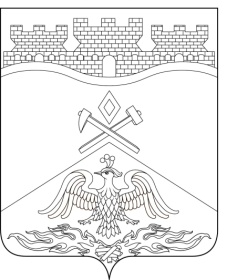 Ростовская  областьг о р о д   Ш а х т ы              ГОРОДСКАЯ ДУМАРЕШЕНИЕ № 455                   54-го заседания городской Думы города ШахтыПринято 19 декабря 2023 годаО внесении изменений в решение городской Думы города Шахты «О бюджете города Шахты на 2023 год и на плановый период 2024 и 2025 годов»Городская Дума города ШахтыРЕШИЛА:Статья 1Внести в решение городской Думы города Шахты от 20декабря 2022 года №300 «О бюджете города Шахты на 2023 год и на плановый период 2024 и 2025 годов» следующие изменения:в части 1 статьи 1а) в пункте 1 цифры «9 879 057,8» заменить цифрами «9 879 744,0»;б) в пункте 2 цифры «10 102 999,5» заменить цифрами «10 103 685,7»;приложение 1 «Объем поступлений доходов бюджета города Шахты на 2023 год и на плановый период 2024 и 2025 годов» изложить в следующей редакции:«Приложение 1к решению городской Думы города Шахты «О бюджете города Шахты на 2023 год и на плановый период 2024 и 2025 годов»Объем поступлений доходов бюджета города Шахты на 2023 годи на плановый период 2024 и 2025 годов(тыс.рублей)приложение 2 «Источники финансирования дефицита бюджета города Шахты на 2023 год и на плановый период 2024 и 2025 годов» изложить в следующей редакции:приложение3 «Распределение бюджетных ассигнований бюджета города Шахты по разделам и подразделам классификации расходов бюджетов на 2023 год и на плановый период 2024 и 2025 годов» изложить в следующей редакции:«Приложение 3к решению городской Думы города Шахты «О бюджете города Шахты на 2023 год и на плановый период 2024 и 2025 годов» Распределение бюджетных ассигнований бюджета города Шахты по разделам и подразделам классификации расходов бюджетов на 2023 год и на плановый период 2024 и 2025 годов(тыс.рублей)приложение 4 «Ведомственная структура расходов бюджета города Шахты на 2023 год и на плановый период 2024 и 2025 годов» изложить в следующей редакции:«Приложение 4к решению городской Думы города Шахты «О бюджете города Шахты на 2023 год и на плановый период 2024 и 2025 годов» Ведомственная структура расходов бюджета города Шахты на 2023 год и на плановый период 2024 и 2025 годов(тыс.рублей)приложение 5 «Распределение бюджетных ассигнований бюджета города Шахты по целевым статьям (муниципальным программам города Шахты и непрограммным направлениям деятельности), группам и подгруппам видов расходов классификации расходов бюджетов на 2023 год и на плановый период 2024 и 2025 годов» изложить в следующей редакции:«Приложение 5к решению городской Думы города Шахты «О бюджете города Шахты на 2023 год и на плановый период 2024 и 2025 годов» Распределение бюджетных ассигнований бюджета города Шахты по целевым статьям (муниципальным программам города Шахты и непрограммным направлениям деятельности), группам и подгруппам видов расходов классификации расходов бюджетов на 2023 год и на плановый период 2024 и 2025 годов(тыс.рублей)приложение 6 «Распределение бюджетных ассигнований на осуществление бюджетных инвестиций бюджета города Шахты на 2023 год» изложить в следующей редакции:«Приложение 6к решению городской Думы города Шахты  «О бюджете города Шахты на 2023 год и на плановый период 2024 и 2025 годов»Распределение бюджетных ассигнований на осуществление бюджетных инвестиций бюджета города Шахты на 2023 год(тыс. рублей)приложение 7 «Распределение бюджетных ассигнований на осуществление бюджетных инвестиций бюджета города Шахты на плановый период 2024 года» изложить в следующей редакции:Приложение 7к решению городской Думы города Шахты  «О бюджете города Шахты на 2023 год и на плановый период 2024 и 2025 годов» Распределение бюджетных ассигнований на осуществление бюджетных инвестиций бюджета города Шахты на плановый период 2024 года(тыс. рублей)приложение 9 «Расходы бюджета города Шахты за счет субсидий областного бюджета и софинансирование местного бюджета на 2023 год» изложить в следующей редакции:«Приложение 9к решению городской Думы города Шахты «О бюджете города Шахты на 2023 год и на плановый период 2024 и 2025 годов»Расходы бюджета города Шахты за счет субсидий областного бюджета и софинансирование местного бюджета на 2023 год(тыс. рублей)приложение 10 «Расходы бюджета города Шахты за счет субсидий областного бюджета и софинансирование местного бюджета на 2024 год» изложить в следующей редакции:«Приложение 10к решению городской Думы города Шахты «О бюджете города Шахты на 2023 год и на плановый период 2024 и 2025 годов»Расходы бюджета города Шахты за счет субсидий областного бюджета и софинансирование местного бюджета на 2024 год(тыс. рублей)Статья 2Настоящее решение вступает в силу со дня его официального обнародования.Председатель городской Думы -глава города Шахты                                                                              К. Корнеев19 декабря 2023 годаРазослано: Министерству региональной политики и массовых коммуникаций РО, Администрации города Шахты, КСП г.Шахты, ДФ, прокуратуре, СМИ, дело.Код БК РФНаименование2023 годПлановый периодПлановый периодКод БК РФНаименование2023 год2024 год2025 год123451 00 00000 00 0000 000Налоговые и неналоговые доходы2 116 079,62 057 494,62 082 861,91 01 00000 00 0000 000Налоги на прибыль, доходы968 206,0976 180,81 059 587,61 01 02000 01 0000 110Налог на доходы физических лиц968 206,0976 180,81 059 587,61 01 02010 01 0000 110Налог на доходы физических лиц с доходов, источником которых является налоговый агент, за исключением доходов, в отношении которых исчисление и уплата налога осуществляются в соответствии со статьями 227, 227.1 и 228 Налогового кодекса Российской Федерации, а также доходов от долевого участия в организации, полученных в виде дивидендов812 834,7880 515,1955 748,01 01 02020 01 0000 110Налог на доходы физических лиц с доходов, полученных от осуществления деятельности физическими лицами, зарегистрированными в качестве индивидуальных предпринимателей, нотариусов, занимающихся частной практикой, адвокатов, учредивших адвокатские кабинеты, и других лиц, занимающихся частной практикой в соответствии со статьей 227 Налогового кодекса Российской Федерации16 220,617 571,219 072,61 01 02030 01 0000 110Налог на доходы физических лиц с доходов, полученных физическими лицами в соответствии со статьей 228 Налогового кодекса Российской Федерации16 556,416 595,118 013,01 01 02080 01 0000 110Налог на доходы физических лиц в части суммы налога, превышающей 650 000 рублей, относящейся к части налоговой базы, превышающей 5 000 000 рублей (за исключением налога на доходы физических лиц с сумм прибыли контролируемой иностранной компании, в том числе фиксированной прибыли контролируемой иностранной компании, а также налога на доходы физических лиц в отношении доходов от долевого участия в организации, полученных в виде дивидендов)87 672,361 499,466 754,01 01 02130 01 0000 110Налог на доходы физических лиц в отношении доходов от долевого участия в организации, полученных в виде дивидендов (в части суммы налога, не превышающей 650 000 рублей)12 961,01 01 02140 01 0000 110Налог на доходы физических лиц в отношении доходов от долевого участия в организации, полученных в виде дивидендов (в части суммы налога, превышающей 650 000 рублей)21 961,01 03 00000 00 0000 000Налоги на товары (работы, услуги), реализуемые на территории Российской Федерации46 695,148 429,550 682,71 03 02000 01 0000 110Акцизы по подакцизным товарам (продукции), производимым на территории Российской Федерации46 695,148 429,550 682,71 03 02230 01 0000 110Доходы от уплаты акцизов на дизельное топливо, подлежащие распределению между бюджетами субъектов Российской Федерации и местными бюджетами с учетом установленных дифференцированных нормативов отчислений в местные бюджеты22 117,223 104,924 239,21 03 02231 01 0000 110Доходы от уплаты акцизов на дизельное топливо, подлежащие распределению между бюджетами субъектов Российской Федерации и местными бюджетами с учетом установленных дифференцированных нормативов отчислений в местные бюджеты (по нормативам, установленным федеральным законом о федеральном бюджете в целях формирования дорожных фондов субъектов Российской Федерации)22 117,223 104,924 239,21 03 02240 01 0000 110Доходы от уплаты акцизов на моторные масла для дизельных и (или) карбюраторных (инжекторных) двигателей, подлежащие распределению между бюджетами субъектов Российской Федерации и местными бюджетами с учетом установленных дифференцированных нормативов отчислений в местные бюджеты153,6157,8161,31 03 02241 01 0000 110Доходы от уплаты акцизов на моторные масла для дизельных и (или) карбюраторных (инжекторных) двигателей, подлежащие распределению между бюджетами субъектов Российской Федерации и местными бюджетами с учетом установленных дифференцированных нормативов отчислений в местные бюджеты (по нормативам, установленным федеральным законом о федеральном бюджете в целях формирования дорожных фондов субъектов Российской Федерации)153,6157,8161,31 03 02250 01 0000 110Доходы от уплаты акцизов на автомобильный бензин, подлежащие распределению между бюджетами субъектов Российской Федерации и местными бюджетами с учетом установленных дифференцированных нормативов отчислений в местные бюджеты27 341,328 192,729 267,11 03 02251 01 0000 110Доходы от уплаты акцизов на автомобильный бензин, подлежащие распределению между бюджетами субъектов Российской Федерации и местными бюджетами с учетом установленных дифференцированных нормативов отчислений в местные бюджеты (по нормативам, установленным федеральным законом о федеральном бюджете в целях формирования дорожных фондов субъектов Российской Федерации)27 341,328 192,729 267,11 03 02260 01 0000 110Доходы от уплаты акцизов на прямогонный бензин, подлежащие распределению между бюджетами субъектов Российской Федерации и местными бюджетами с учетом установленных дифференцированных нормативов отчислений в местные бюджеты-2 917,0-3 025,9-2 984,91 03 02261 01 0000 110Доходы от уплаты акцизов на прямогонный бензин, подлежащие распределению между бюджетами субъектов Российской Федерации и местными бюджетами с учетом установленных дифференцированных нормативов отчислений в местные бюджеты (по нормативам, установленным федеральным законом о федеральном бюджете в целях формирования дорожных фондов субъектов Российской Федерации)-2 917,0-3 025,9-2 984,91 05 00000 00 0000 000Налоги на совокупный доход123 740,5141 161,6146 808,11 05 01000 00 0000 110Налог, взимаемый в связи с применением упрощенной системы налогообложения101 913,793 406,297 142,51 05 01010 01 0000 110Налог, взимаемый с налогоплательщиков, выбравших в качестве объекта налогообложения доходы69 385,663 236,065 765,51 05 01011 01 0000 110Налог, взимаемый с налогоплательщиков, выбравших в качестве объекта налогообложения доходы69 385,663 236,065 765,51 05 01020 01 0000 110Налог, взимаемый с налогоплательщиков, выбравших в качестве объекта налогообложения доходы, уменьшенные на величину расходов32 528,130 170,231 377,01 05 01021 01 0000 110Налог, взимаемый с налогоплательщиков, выбравших в качестве объекта налогообложения доходы, уменьшенные на величину расходов (в том числе минимальный налог, зачисляемый в бюджеты субъектов Российской Федерации)32 528,130 170,231 377,01 05 03000 01 0000 110Единый сельскохозяйственный налог4 976,25 175,25 382,21 05 03010 01 0000 110Единый сельскохозяйственный налог4 976,25 175,25 382,21 05 04000 02 0000 110Налог, взимаемый в связи с применением патентной системы налогообложения16 850,642 580,244 283,41 05 04010 02 0000 110Налог, взимаемый в связи с применением патентной системы налогообложения, зачисляемый в бюджеты городских округов16 850,642 580,244 283,41 06 00000 00 0000 000Налоги на имущество563 784,6555 212,2558 008,51 06 01000 00 0000 110Налог на имущество физических лиц63 522,563 522,563 522,51 06 01020 04 0000 110Налог на имущество физических лиц, взимаемый по ставкам, применяемым к объектам налогообложения, расположенным в границах городских округов63 522,563 522,563 522,51 06 04000 02 0000 110Транспортный налог152 927,5155 487,1158 283,41 06 04011 02 0000 110Транспортный налог с организаций15 378,217 264,319 382,91 06 04012 02 0000 110Транспортный налог с физических лиц137 549,3138 222,8138 900,51 06 06000 00 0000 110Земельный налог347 334,6336 202,6336 202,61 06 06030 00 0000 110Земельный налог с организаций256 380,2256 758,8256 758,81 06 06032 04 0000 110Земельный налог с организаций, обладающих земельным участком, расположенным в границах городских округов256 380,2256 758,8256 758,81 06 06040 00 0000 110Земельный налог с физических лиц90 954,479 443,879 443,81 06 06042 04 0000 110Земельный налог с физических лиц, обладающих земельным участком, расположенным в границах городских округов90 954,479 443,879 443,81 08 00000 00 0000 000Государственная пошлина44 776,346 099,947 459,11 08 03000 01 0000 110Государственная пошлина по делам, рассматриваемым в судах общей юрисдикции, мировыми судьями31 194,932 442,733 740,41 08 03010 01 0000 110Государственная пошлина по делам, рассматриваемым в судах общей юрисдикции, мировыми судьями (за исключением Верховного Суда Российской Федерации)31 194,932 442,733 740,41 08 06000 01 0000 110Государственная пошлина за совершение действий, связанных с приобретением гражданства Российской Федерации или выходом из гражданства Российской Федерации, а также с въездом в Российскую Федерацию или выездом из Российской Федерации373,5387,0405,01 08 07000 01 0000 110Государственная пошлина за государственную регистрацию, а также за совершение прочих юридически значимых действий13 207,913 270,213 313,71 08 07020 01 0000 110Государственная пошлина за государственную регистрацию прав, ограничений (обременений) прав на недвижимое имущество и сделок с ним10 060,710 085,310 072,31 08 07100 01 0000 110Государственная пошлина за выдачу и обмен паспорта гражданина Российской Федерации805,6833,3879,81 08 07140 01 0000 110Государственная пошлина за государственную регистрацию транспортных средств и иные юридически значимые действия, связанные с изменениями и выдачей документов на транспортные средства, регистрационных знаков, водительских удостоверений2 066,62 066,62 066,61 08 07141 01 0000 110Государственная пошлина за государственную регистрацию транспортных средств и иные юридически значимые действия уполномоченных федеральных государственных органов, связанные с изменением и выдачей документов на транспортные средства, регистрационных знаков, водительских удостоверений2 066,62 066,62 066,61 08 07150 01 0000 110Государственная пошлина за выдачу разрешения на установку рекламной конструкции275,0285,0295,01 11 00000 00 0000 000Доходы от использования имущества, находящегося в государственной и муниципальной собственности238 221,9271 261,9204 852,71 11 05000 00 0000 120Доходы, получаемые в виде арендной либо иной платы за передачу в возмездное пользование государственного и муниципального имущества (за исключением имущества бюджетных и автономных учреждений, а также имущества государственных и муниципальных унитарных предприятий, в том числе казенных)198 107,9231 066,4164 419,21 11 05010 00 0000 120Доходы, получаемые в виде арендной платы за земельные участки, государственная собственность на которые не разграничена, а также средства от продажи права на заключение договоров аренды указанных земельных участков127 439,7152 426,2157 643,71 11 05012 04 0000 120Доходы, получаемые в виде арендной платы за земельные участки, государственная собственность на которые не разграничена и которые расположены в границах городских округов, а также средства от продажи права на заключение договоров аренды указанных земельных участков127 439,7152 426,2157 643,71 11 05020 00 0000 120Доходы, получаемые в виде арендной платы за земли после разграничения государственной собственности на землю, а также средства от продажи права на заключение договоров аренды указанных земельных участков (за исключением земельных участков бюджетных и автономных учреждений)6 775,33 356,93 491,21 11 05024 04 0000 120Доходы, получаемые в виде арендной платы, а также средства от продажи права на заключение договоров аренды за земли, находящиеся в собственности городских округов (за исключением земельных участков муниципальных бюджетных и автономных учреждений)6 775,33 356,93 491,21 11 05030 00 0000 120Доходы от сдачи в аренду имущества, находящегося в оперативном управлении органов государственной власти, органов местного самоуправления, органов управления государственными внебюджетными фондами и созданных ими учреждений (за исключением имущества бюджетных и автономных учреждений)60 340,472 357,8300,31 11 05034 04 0000 120Доходы от сдачи в аренду имущества, находящегося в оперативном управлении органов управления городских округов и созданных ими учреждений (за исключением имущества муниципальных бюджетных и автономных учреждений)60 340,472 357,8300,31 11 05070 00 0000 120Доходы от сдачи в аренду имущества, составляющего государственную (муниципальную) казну (за исключением земельных участков)3 552,52 925,52 984,01 11 05074 04 0000 120Доходы от сдачи в аренду имущества, составляющего казну городских округов (за исключением земельных участков)3 552,52 925,52 984,01 11 05300 00 0000 120Плата по соглашениям об установлении сервитута в отношении земельных участков, находящихся в государственной или муниципальной собственности935,5623,0152,81 11 05310 00 0000 120Плата по соглашениям об установлении сервитута в отношении земельных участков, государственная собственность на которые не разграничена935,5623,0152,81 11 05312 04 0000 120Плата по соглашениям об установлении сервитута, заключенным органами местного самоуправления городских округов, государственными или муниципальными предприятиями либо государственными или муниципальными учреждениями в отношении земельных участков, государственная собственность на которые не разграничена и которые расположены в границах городских округов935,5623,0152,81 11 07000 00 0000 120Платежи от государственных и муниципальных унитарных предприятий116,0115,3121,31 11 07010 00 0000 120Доходы от перечисления части прибыли государственных и муниципальных унитарных предприятий, остающейся после уплаты налогов и обязательных платежей116,0115,3121,31 11 07014 04 0000 120Доходы от перечисления части прибыли, остающейся после уплаты налогов и иных обязательных платежей муниципальных унитарных предприятий, созданных городскими округами116,0115,3121,31 11 09000 00 0000 120Прочие доходы от использования имущества и прав, находящихся в государственной и муниципальной собственности (за исключением имущества бюджетных и автономных учреждений, а также имущества государственных и муниципальных унитарных предприятий, в том числе казенных)39 062,539 457,240 159,41 11 09040 00 0000 120Прочие поступления от использования имущества, находящегося в государственной и муниципальной собственности (за исключением имущества бюджетных и автономных учреждений, а также имущества государственных и муниципальных унитарных предприятий, в том числе казенных)19 951,319 951,319 951,31 11 09044 04 0000 120Прочие поступления от использования имущества, находящегося в собственности городских округов (за исключением имущества муниципальных бюджетных и автономных учреждений, а также имущества муниципальных унитарных предприятий, в том числе казенных)19 951,319 951,319 951,31 11 09080 00 0000 120Плата, поступившая в рамках договора за предоставление права на размещение и эксплуатацию нестационарного торгового объекта, установку и эксплуатацию рекламных конструкций на землях или земельных участках, находящихся в государственной или муниципальной собственности, и на землях или земельных участках, государственная собственность на которые не разграничена19 111,219 505,920 208,11 11 09080 04 0001 120Плата, поступившая в рамках договора за предоставление права на размещение и эксплуатацию нестационарного торгового объекта, установку и эксплуатацию рекламных конструкций на землях или земельных участках, находящихся в собственности городских округов, и на землях или земельных участках, государственная собственность на которые не разграничена (Плата за размещение нестационарных торговых объектов)12 555,713 053,513 577,01 11 09080 04 0002 120Плата, поступившая в рамках договора за предоставление права на размещение и эксплуатацию нестационарного торгового объекта, установку и эксплуатацию рекламных конструкций на землях или земельных участках, находящихся в собственности городских округов, и на землях или земельных участках, государственная собственность на которые не разграничена (Плата за установку (эксплуатацию) рекламных конструкций)6 555,56 452,46 631,11 12 00000 00 0000 000Платежи при пользовании природными ресурсами9 427,09 804,110 196,31 12 01000 01 0000 120Плата за негативное воздействие на окружающую среду9 427,09 804,110 196,31 12 01010 01 0000 120Плата за выбросы загрязняющих веществ в атмосферный воздух стационарными объектами 2 637,62 743,12 852,81 12 01030 01 0000 120Плата за сбросы загрязняющих веществ в водные объекты182,1189,4197,01 12 01040 01 0000 120Плата за размещение отходов производства и потребления6 607,36 871,67 146,51 12 01041 01 0000 120Плата за размещение отходов производства3 282,13 413,43 550,01 12 01042 01 0000 120Плата за размещение твердых коммунальных отходов3 325,23 458,23 596,51 13 00000 00 0000 000Доходы от оказания платных услуг и компенсации затрат государства 62 515,41 360,41 360,41 13 01000 00 0000 130Доходы от оказания платных услуг (работ)1 360,41 360,41 360,41 13 01990 00 0000 130Прочие доходы от оказания платных услуг (работ)1 360,41 360,41 360,41 13 01994 04 0000 130Прочие доходы от оказания платных услуг (работ) получателями средств бюджетов городских округов 1 360,41 360,41 360,41 13 02000 00 0000 130Доходы от компенсации затрат государства61 155,01 13 02990 00 0000 130Прочие доходы от компенсации затрат государства61 155,01 13 02994 04 0000 130Прочие доходы от компенсации затрат бюджетов городских округов61 155,01 14 00000 00 0000 000Доходы от продажи материальных и нематериальных активов50 501,2800,068,01 14 01000 00 0000 410Доходы от продажи квартир136,71 14 01040 04 0000 410Доходы от продажи квартир, находящихся в собственности городских округов136,71 14 02000 00 0000 000Доходы от реализации имущества, находящегося в государственной и муниципальной собственности (за исключением движимого имущества бюджетных и автономных учреждений, а также имущества государственных и муниципальных унитарных предприятий, в том числе казенных)1 409,51 14 02040 04 0000 440Доходы от реализации имущества, находящегося в собственности городских округов (за исключением имущества муниципальных бюджетных и автономных учреждений, а также имущества муниципальных унитарных предприятий, в том числе казенных), в части реализации материальных запасов по указанному имуществу1 409,51 14 02042 04 0000 440Доходы от реализации имущества, находящегося в оперативном управлении учреждений, находящихся в ведении органов управления городских округов (за исключением имущества муниципальных бюджетных и автономных учреждений), в части реализации материальных запасов по указанному имуществу1 409,51 14 06000 00 0000 430Доходы от продажи земельных участков, находящихся в государственной и муниципальной собственности44 922,31 14 06010 00 0000 430Доходы от продажи земельных участков, государственная собственность на которые не разграничена43 294,81 14 06012 04 0000 430Доходы от продажи земельных участков, государственная собственность на которые не разграничена и которые расположены в границах городских округов43 294,81 14 06020 00 0000 430Доходы от продажи земельных участков, государственная собственность на которые разграничена (за исключением земельных участков бюджетных и автономных учреждений)1 627,51 14 06024 04 0000 430Доходы от продажи земельных участков, находящихся в собственности городских округов (за исключением земельных участков муниципальных бюджетных и автономных учреждений)1 627,51 14 06300 00 0000 430Плата за увеличение площади земельных участков, находящихся в частной собственности, в результате перераспределения таких земельных участков и земель (или) земельных участков, находящихся в государственной или муниципальной собственности828,81 14 06310 00 0000 430Плата за увеличение площади земельных участков, находящихся в частной собственности, в результате перераспределения таких земельных участков и земель (или) земельных участков, государственная собственность на которые не разграничена828,81 14 06312 04 0000 430Плата за увеличение площади земельных участков, находящихся в частной собственности, в результате перераспределения таких земельных участков и земель (или) земельных участков, государственная собственность на которые не разграничена и которые расположены в границах городских округов828,81 14 13000 00 0000 000Доходы от приватизации имущества, находящегося в государственной и муниципальной собственности3 203,9800,068,01 14 13040 04 0000 410Доходы от приватизации имущества, находящегося в собственности городских округов, в части приватизации нефинансовых активов имущества казны3 203,9800,068,01 16 00000 00 0000 000Штрафы, санкции, возмещение ущерба3 724,63 775,23 838,51 16 01000 01 0000 140Административные штрафы, установленные Кодексом Российской Федерации об административных правонарушениях832,8861,7891,21 16 01050 01 0000 140Административные штрафы, установленные главой 5 Кодекса Российской Федерации об административных правонарушениях, за административные правонарушения, посягающие на права граждан29,729,829,91 16 01053 01 0000 140Административные штрафы, установленные главой 5 Кодекса Российской Федерации об административных правонарушениях, за административные правонарушения, посягающие на права граждан, налагаемые мировыми судьями, комиссиями по делам несовершеннолетних и защите их прав29,729,829,91 16 01053 01 0035 140Административные штрафы, установленные главой 5 Кодекса Российской Федерации об административных правонарушениях, за административные правонарушения, посягающие на права граждан, налагаемые мировыми судьями, комиссиями по делам несовершеннолетних и защите их прав (штрафы за  неисполнение родителями или иными законными представителями несовершеннолетних обязанностей по содержанию и воспитанию несовершеннолетних)27,027,027,01 16 01053 01 0059 140Административные штрафы, установленные главой 5 Кодекса Российской Федерации об административных правонарушениях, за административные правонарушения, посягающие на права граждан, налагаемые мировыми судьями, комиссиями по делам несовершеннолетних и защите их прав (штрафы за нарушение порядка рассмотрения обращений граждан)2,72,82,91 16 01060 01 0000 140Административные штрафы, установленные главой 6 Кодекса Российской Федерации об административных правонарушениях, за административные правонарушения, посягающие на здоровье, санитарно-эпидемиологическое благополучие населения и общественную нравственность147,7152,3157,11 16 01063 01 0000 140Административные штрафы, установленные главой 6 Кодекса Российской Федерации об административных правонарушениях, за административные правонарушения, посягающие на здоровье, санитарно-эпидемиологическое благополучие населения и общественную нравственность, налагаемые мировыми судьями, комиссиями по делам несовершеннолетних и защите их прав147,7152,3157,11 16 01063 01 0008 140Административные штрафы, установленные главой 6 Кодекса Российской Федерации об административных правонарушениях, за административные правонарушения, посягающие на здоровье, санитарно-эпидемиологическое благополучие населения и общественную нравственность, налагаемые мировыми судьями, комиссиями по делам несовершеннолетних и защите их прав (штрафы за незаконный оборот наркотических средств, психотропных веществ или их аналогов и незаконные приобретение, хранение, перевозку растений, содержащих наркотические средства или психотропные вещества, либо их частей, содержащих наркотические средства или психотропные вещества)2,22,32,41 16 01063 01 0009 140Административные штрафы, установленные главой 6 Кодекса Российской Федерации об административных правонарушениях, за административные правонарушения, посягающие на здоровье, санитарно-эпидемиологическое благополучие населения и общественную нравственность, налагаемые мировыми судьями, комиссиями по делам несовершеннолетних и защите их прав (штрафы за  потребление наркотических средств или психотропных веществ без назначения врача либо новых потенциально опасных психоактивных веществ)84,687,790,91 16 01063 01 0023 140Административные штрафы, установленные главой 6 Кодекса Российской Федерации об административных правонарушениях, за административные правонарушения, посягающие на здоровье, санитарно-эпидемиологическое благополучие населения и общественную нравственность, налагаемые мировыми судьями, комиссиями по делам несовершеннолетних и защите их прав (штрафы за вовлечение несовершеннолетнего в процесс потребления табака)0,20,20,21 16 01063 01 0091 140Административные штрафы, установленные главой 6 Кодекса Российской Федерации об административных правонарушениях, за административные правонарушения, посягающие на здоровье, санитарно-эпидемиологическое благополучие населения и общественную нравственность, налагаемые мировыми судьями, комиссиями по делам несовершеннолетних и защите их прав (штрафы за уклонение от прохождения диагностики, профилактических мероприятий, лечения от наркомании и (или) медицинской и (или) социальной реабилитации в связи с потреблением наркотических средств или психотропных веществ без назначения врача либо новых потенциально опасных психоактивных веществ)8,68,99,31 16 01063 01 0101 140Административные штрафы, установленные главой 6 Кодекса Российской Федерации об административных правонарушениях, за административные правонарушения, посягающие на здоровье, санитарно-эпидемиологическое благополучие населения и общественную нравственность, налагаемые мировыми судьями, комиссиями по делам несовершеннолетних и защите их прав (штрафы за побои)17,717,817,91 16 01063 01 9000 140Административные штрафы, установленные главой 6 Кодекса Российской Федерации об административных правонарушениях, за административные правонарушения, посягающие на здоровье, санитарно-эпидемиологическое благополучие населения и общественную нравственность, налагаемые мировыми судьями, комиссиями по делам несовершеннолетних и защите их прав (иные штрафы)34,435,436,41 16 01070 01 0000 140Административные штрафы, установленные главой 7 Кодекса Российской Федерации об административных правонарушениях, за административные правонарушения в области охраны собственности27,828,629,51 16 01073 01 0000 140Административные штрафы, установленные главой 7 Кодекса Российской Федерации об административных правонарушениях, за административные правонарушения в области охраны собственности, налагаемые мировыми судьями, комиссиями по делам несовершеннолетних и защите их прав21,722,323,01 16 01073 01 0019 140Административные штрафы, установленные главой 7 Кодекса Российской Федерации об административных правонарушениях, за административные правонарушения в области охраны собственности, налагаемые мировыми судьями, комиссиями по делам несовершеннолетних и защите их прав (штрафы за самовольное подключение и использование электрической, тепловой энергии, нефти или газа)16,216,817,51 16 01073 01 0027 140Административные штрафы, установленные главой 7 Кодекса Российской Федерации об административных правонарушениях, за административные правонарушения в области охраны собственности, налагаемые мировыми судьями, комиссиями по делам несовершеннолетних и защите их прав (штрафы за мелкое хищение)5,55,55,51 16 01074 01 0000 140Административные штрафы, установленные главой 7 Кодекса Российской Федерации об административных правонарушениях, за административные правонарушения в области охраны собственности, выявленные должностными лицами органов муниципального контроля6,16,36,51 16 01080 01 0000 140Административные штрафы, установленные главой 8 Кодекса Российской Федерации об административных правонарушениях, за административные правонарушения в области охраны окружающей среды и природопользования70,873,676,51 16 01083 01 0000 140Административные штрафы, установленные главой 8 Кодекса Российской Федерации об административных правонарушениях, за административные правонарушения в области охраны окружающей среды и природопользования, налагаемые мировыми судьями, комиссиями по делам несовершеннолетних и защите их прав70,873,676,51 16 01083 01 0037 140Административные штрафы, установленные главой 8 Кодекса Российской Федерации об административных правонарушениях, за административные правонарушения в области охраны окружающей среды и природопользования, налагаемые мировыми судьями, комиссиями по делам несовершеннолетних и защите их прав (штрафы за нарушение правил охоты, правил, регламентирующих рыболовство и другие виды пользования объектами животного мира)4,44,64,81 16 01083 01 0038 140Административные штрафы, установленные главой 8 Кодекса Российской Федерации об административных правонарушениях, за административные правонарушения в области охраны окружающей среды и природопользования, налагаемые мировыми судьями, комиссиями по делам несовершеннолетних и защите их прав (штрафы за нарушение правил охраны водных биологических ресурсов)1,01,01,01 16 01083 01 0281 140Административные штрафы, установленные главой 8 Кодекса Российской Федерации об административных правонарушениях, за административные правонарушения в области охраны окружающей среды и природопользования, налагаемые мировыми судьями, комиссиями по делам несовершеннолетних и защите их прав (штрафы за нарушение требований лесного законодательства об учете древесины и сделок с ней)64,467,069,71 16 01083 01 9000 140Административные штрафы, установленные главой 8 Кодекса Российской Федерации об административных правонарушениях, за административные правонарушения в области охраны окружающей среды и природопользования, налагаемые мировыми судьями, комиссиями по делам несовершеннолетних и защите их прав (иные штрафы)1,01,01,01 16 01140 01 0000 140Административные штрафы, установленные главой 14 Кодекса Российской Федерации об административных правонарушениях, за административные правонарушения в области предпринимательской деятельности и деятельности саморегулируемых организаций35,737,138,61 16 01143 01 0000 140Административные штрафы, установленные главой 14 Кодекса Российской Федерации об административных правонарушениях, за административные правонарушения в области предпринимательской деятельности и деятельности саморегулируемых организаций, налагаемые мировыми судьями, комиссиями по делам несовершеннолетних и защите их прав35,737,138,61 16 01143 01 9002 140Административные штрафы, установленные главой 14 Кодекса Российской Федерации об административных правонарушениях, за административные правонарушения в области предпринимательской деятельности и деятельности саморегулируемых организаций, налагаемые мировыми судьями, комиссиями по делам несовершеннолетних и защите их прав (иные штрафы, за исключением штрафов за административные правонарушения в области производства и оборота этилового спирта, алкогольной и спиртосодержащей продукции)35,737,138,61 16 01150 01 0000 140Административные штрафы, установленные главой 15 Кодекса Российской Федерации об административных правонарушениях, за административные правонарушения в области финансов, налогов и сборов, страхования, рынка ценных бумаг13,714,214,71 16 01153 01 0000 140Административные штрафы, установленные главой 15 Кодекса Российской Федерации об административных правонарушениях, за административные правонарушения в области финансов, налогов и сборов, страхования, рынка ценных бумаг (за исключением штрафов, указанных в пункте 6 статьи 46 Бюджетного кодекса Российской Федерации), налагаемые мировыми судьями, комиссиями по делам несовершеннолетних и защите их прав13,714,214,71 16 01153 01 0005 140Административные штрафы, установленные главой 15 Кодекса Российской Федерации об административных правонарушениях, за административные правонарушения в области финансов, налогов и сборов, страхования, рынка ценных бумаг (за исключением штрафов, указанных в пункте 6 статьи 46 Бюджетного кодекса Российской Федерации),  налагаемые мировыми судьями, комиссиями по делам несовершеннолетних и защите их прав (штрафы за нарушение сроков представления налоговой декларации (расчета по страховым взносам)1,11,11,11 16 01153 01 0006 140Административные штрафы, установленные главой 15 Кодекса Российской Федерации об административных правонарушениях, за административные правонарушения в области финансов, налогов и сборов, страхования, рынка ценных бумаг (за исключением штрафов, указанных в пункте 6 статьи 46 Бюджетного кодекса Российской Федерации),  налагаемые мировыми судьями, комиссиями по делам несовершеннолетних и защите их прав (штрафы за непредставление (несообщение) сведений, необходимых для осуществления налогового контроля)1,11,11,11 16 01153 01 9002 140Административные штрафы, установленные главой 15 Кодекса Российской Федерации об административных правонарушениях, за административные правонарушения в области финансов, налогов и сборов, страхования, рынка ценных бумаг (за исключением штрафов, указанных в пункте 6 статьи 46 Бюджетного кодекса Российской Федерации),  налагаемые мировыми судьями, комиссиями по делам несовершеннолетних и защите их прав (иные штрафы, за исключением штрафов за административные правонарушения в области производства и оборота этилового спирта, алкогольной и спиртосодержащей продукции)11,512,012,51 16 01170 01 0000 140Административные штрафы, установленные главой 17 Кодекса Российской Федерации об административных правонарушениях, за административные правонарушения, посягающие на институты государственной власти6,26,46,61 16 01173 01 0000 140Административные штрафы, установленные главой 17 Кодекса Российской Федерации об административных правонарушениях, за административные правонарушения, посягающие на институты государственной власти, налагаемые мировыми судьями, комиссиями по делам несовершеннолетних и защите их прав6,26,46,61 16 01173 01 0008 140Административные штрафы, установленные главой 17 Кодекса Российской Федерации об административных правонарушениях, за административные правонарушения, посягающие на институты государственной власти, налагаемые мировыми судьями, комиссиями по делам несовершеннолетних и защите их прав (штрафы за воспрепятствование законной деятельности должностного лица органа, уполномоченного на осуществление функций по принудительному исполнению исполнительных документов и обеспечению установленного порядка деятельности судов)5,45,65,81 16 01173 01 9000 140Административные штрафы, установленные главой 17 Кодекса Российской Федерации об административных правонарушениях, за административные правонарушения, посягающие на институты государственной власти, налагаемые мировыми судьями, комиссиями по делам несовершеннолетних и защите их прав (иные штрафы)0,80,80,81 16 01190 01 0000 140Административные штрафы, установленные главой 19 Кодекса Российской Федерации об административных правонарушениях, за административные правонарушения против порядка управления144,7150,3156,01 16 01193 01 0000 140Административные штрафы, установленные главой 19 Кодекса Российской Федерации об административных правонарушениях, за административные правонарушения против порядка управления, налагаемые мировыми судьями, комиссиями по делам несовершеннолетних и защите их прав122,7127,4132,21 16 01193 01 0005 140Административные штрафы, установленные главой 19 Кодекса Российской Федерации об административных правонарушениях, за административные правонарушения против порядка управления, налагаемые мировыми судьями, комиссиями по делам несовершеннолетних и защите их прав (штрафы за невыполнение в срок законного предписания (постановления, представления, решения) органа (должностного лица), осуществляющего государственный надзор (контроль), организации, уполномоченной в соответствии с федеральными законами на осуществление государственного надзора (должностного лица), органа (должностного лица), осуществляющего муниципальный контроль)67,370,072,81 16 01193 01 0007 140Административные штрафы, установленные главой 19 Кодекса Российской Федерации об административных правонарушениях, за административные правонарушения против порядка управления, налагаемые мировыми судьями, комиссиями по делам несовершеннолетних и защите их прав (штрафы за непредставление сведений (информации)16,617,318,01 16 01193 01 0012 140Административные штрафы, установленные главой 19 Кодекса Российской Федерации об административных правонарушениях, за административные правонарушения против порядка управления, налагаемые мировыми судьями, комиссиями по делам несовершеннолетних и защите их прав (штрафы за передачу либо попытку передачи запрещенных предметов лицам, содержащимся в учреждениях уголовно-исполнительной системы или изоляторах временного содержания)1,71,81,91 16 01193 01 0020 140Административные штрафы, установленные главой 19 Кодекса Российской Федерации об административных правонарушениях, за административные правонарушения против порядка управления, налагаемые мировыми судьями, комиссиями по делам несовершеннолетних и защите их прав (штрафы за осуществление деятельности, не связанной с извлечением прибыли, без специального разрешения (лицензии)10,811,211,61 16 01193 01 9000 140Административные штрафы, установленные главой 19 Кодекса Российской Федерации об административных правонарушениях, за административные правонарушения против порядка управления, налагаемые мировыми судьями, комиссиями по делам несовершеннолетних и защите их прав (иные штрафы)26,327,127,91 16 01194 01 0000 140Административные штрафы, установленные главой 19 Кодекса Российской Федерации об административных правонарушениях, за административные правонарушения против порядка управления, выявленные должностными лицами органов муниципального контроля22,022,923,81 16 01200 01 0000 140Административные штрафы, установленные главой 20 Кодекса Российской Федерации об административных правонарушениях, за административные правонарушения, посягающие на общественный порядок и общественную безопасность356,5369,4382,31 16 01203 01 0000 140Административные штрафы, установленные главой 20 Кодекса Российской Федерации об административных правонарушениях, за административные правонарушения, посягающие на общественный порядок и общественную безопасность, налагаемые мировыми судьями, комиссиями по делам несовершеннолетних и защите их прав356,5369,4382,31 16 01203 01 0008 140Административные штрафы, установленные главой 20 Кодекса Российской Федерации об административных правонарушениях, за административные правонарушения, посягающие на общественный порядок и общественную безопасность, налагаемые мировыми судьями, комиссиями по делам несовершеннолетних и защите их прав (штрафы за нарушение правил производства, приобретения, продажи, передачи, хранения, перевозки, ношения, коллекционирования, экспонирования, уничтожения или учета оружия и патронов к нему, а также нарушение правил производства, продажи, хранения, уничтожения или учета взрывчатых веществ и взрывных устройств, пиротехнических изделий, порядка выдачи свидетельства о прохождении подготовки и проверки знания правил безопасного обращения с оружием и наличия навыков безопасного обращения с оружием или медицинских заключений об отсутствии противопоказаний к владению оружием)1,71,81,91 16 01203 01 0021 140Административные штрафы, установленные главой 20 Кодекса Российской Федерации об административных правонарушениях, за административные правонарушения, посягающие на общественный порядок и общественную безопасность, налагаемые мировыми судьями, комиссиями по делам несовершеннолетних и защите их прав (штрафы за появление в общественных местах в состоянии опьянения)2,93,03,11 16 01203 01 9000 140Административные штрафы, установленные главой 20 Кодекса Российской Федерации об административных правонарушениях, за административные правонарушения, посягающие на общественный порядок и общественную безопасность, налагаемые мировыми судьями, комиссиями по делам несовершеннолетних и защите их прав (иные штрафы)351,9364,6377,31 16 02000 02 0000 140Административные штрафы, установленные законами субъектов Российской Федерации об административных правонарушениях2 225,82 275,72 327,61 16 02020 02 0000 140Административные штрафы, установленные законами субъектов Российской Федерации об административных правонарушениях, за нарушение муниципальных правовых актов2 225,82 275,72 327,61 16 07000 00 0000 140Штрафы, неустойки, пени, уплаченные в соответствии с законом или договором в случае неисполнения или ненадлежащего исполнения обязательств перед государственным (муниципальным) органом, органом управления государственным внебюджетным фондом, казенным учреждением, Центральным банком Российской Федерации, иной организацией, действующей от имени Российской Федерации45,547,349,21 16 07010 00 0000 140Штрафы, неустойки, пени, уплаченные в случае просрочки исполнения поставщиком (подрядчиком, исполнителем) обязательств, предусмотренных государственным (муниципальным) контрактом40,942,544,21 16 07010 04 0000 140Штрафы, неустойки, пени, уплаченные в случае просрочки исполнения поставщиком (подрядчиком, исполнителем) обязательств, предусмотренных муниципальным контрактом, заключенным муниципальным органом, казенным учреждением городского округа40,942,544,21 16 07090 00 0000 140Иные штрафы, неустойки, пени, уплаченные в соответствии с законом или договором в случае неисполнения или ненадлежащего исполнения обязательств перед государственным (муниципальным) органом, казенным учреждением, Центральным банком Российской Федерации, государственной корпорацией4,64,85,01 16 07090 04 0000 140Иные штрафы, неустойки, пени, уплаченные в соответствии с законом или договором в случае неисполнения или ненадлежащего исполнения обязательств перед муниципальным органом, (муниципальным казенным учреждением) городского округа4,64,85,01 16 10000 00 0000 140Платежи в целях возмещения причиненного ущерба (убытков)620,5590,5570,51 16 10120 00 0000 140Доходы от денежных взысканий (штрафов), поступающие в счет погашения задолженности, образовавшейся до 1 января 2020 года, подлежащие зачислению в бюджеты бюджетной системы Российской Федерации по нормативам, действовавшим в 2019 году620,5590,5570,51 16 10123 01 0000 140Доходы от денежных взысканий (штрафов), поступающие в счет погашения задолженности, образовавшейся до 1 января 2020 года, подлежащие зачислению в бюджет муниципального образования по нормативам, действовавшим в 2019 году620,5590,5570,51 16 10123 01 0041 140Доходы от денежных взысканий (штрафов), поступающие в счет погашения задолженности, образовавшейся до 1 января 2020 года, подлежащие зачислению в бюджет муниципального образования по нормативам, действовавшим в 2019 году (доходы бюджетов городских округов за исключением доходов, направляемых на формирование муниципального дорожного фонда, а также иных платежей в случае принятия решения финансовым органом муниципального образования о раздельном учете задолженности)620,5590,5570,51 17 00000 00 0000 000Прочие неналоговые доходы4 487,03 409,01 17 05000 00 0000 180Прочие неналоговые доходы2 909,20,01 17 05040 04 0000 180Прочие неналоговые доходы бюджетов городских округов2 909,21 17 15000 00 0000 150Инициативные платежи1 577,83 409,01 17 15020 04 0000 150Инициативные платежи, зачисляемые в бюджеты городских округов1 577,83 409,01 17 15020 04 0191 150Инициативные платежи, зачисляемые в бюджеты городских округов (текущий ремонт (замена оконных блоков на металлопластиковые) в ДК им. Ф. Дзержинского - структурном подразделении муниципального бюджетного учреждения культуры города Шахты «Городской Дворец Культуры и Клубы», расположенном по адресу: г. Шахты, ул. Еременко,9, средства физических лиц)26,61 17 15020 04 0192 150Инициативные платежи, зачисляемые в бюджеты городских округов (текущий ремонт (замена оконных блоков на металлопластиковые) в ДК им. Ф. Дзержинского - структурном подразделении муниципального бюджетного учреждения культуры города Шахты «Городской Дворец Культуры и Клубы», расположенном по адресу: г. Шахты, ул. Еременко,9, средства юридических лиц)30,11 17 15020 04 0193 150Инициативные платежи, зачисляемые в бюджеты городских округов (устройство многофункциональной спортивной площадки в МБОУ СОШ №38 г.Шахты по адресу: 346527, Ростовская область, г.Шахты, ул.Ворошилова, 9А, средства физических лиц)374,31 17 15020 04 0194 150Инициативные платежи, зачисляемые в бюджеты городских округов (приобретение грузопассажирского автомобиля для нужд муниципального бюджетного учреждения культуры города Шахты «Городской Дворец Культуры и Клубы», средства физических лиц)86,31 17 15020 04 0195 150Инициативные платежи, зачисляемые в бюджеты городских округов (капитальный ремонт ступеней и подиума на фасаде здания структурного подразделения МБУК г.Шахты «ГДК и К» - клуба им. Л.Красина по адресу: г.Шахты, ул.Красинская, 42 а, средства физических лиц)106,31 17 15020 04 0196 150Инициативные платежи, зачисляемые в бюджеты городских округов (благоустройство территории МБОУ СОШ №42 г.Шахты по адресу: 346512, Ростовская область, г.Шахты, ул.Панфилова, 42, средства физических лиц)231,21 17 15020 04 0197 150Инициативные платежи, зачисляемые в бюджеты городских округов (ремонт помещений в здании ПК «Олимп», расположенный по адресу: г.Шахты, ул.Рылеева 45А, средства физических лиц)208,51 17 15020 04 0198 150Инициативные платежи, зачисляемые в бюджеты городских округов (приобретение трибун и звукового оборудования для стадиона «Артемовец» муниципального бюджетного учреждения дополнительного образования «Спортивная школа №1» г.Шахты Ростовской области, средства физических лиц)68,01 17 15020 04 0199 150Инициативные платежи, зачисляемые в бюджеты городских округов (текущий ремонт (замена оконных блоков на металлопластиковые) в ЦГДБ им. Н.К.Крупской БИЦ - структурном подразделении муниципального бюджетного учреждения культуры города Шахты «Централизованная библиотечная система», расположенном по адресу: г. Шахты,  пр-т Карла Маркса,75, средства физических лиц)23,21 17 15020 04 0200 150Инициативные платежи, зачисляемые в бюджеты городских округов (устройство многофункциональной спортивной площадки в МБОУ СОШ №27  г.Шахты,  по адресу: 346516, Ростовская область г.Шахты, ул.Азовская, 46, средства физических лиц)269,41 17 15020 04 0203 150Инициативные платежи, зачисляемые в бюджеты городских округов (установка детской площадки по ул.Административная г.Шахты, средства юридических лиц)153,91 17 15020 04 0204 150Инициативные платежи, зачисляемые в бюджеты городских округов (устройство многофукциональной спортивной площадки на территории МБОУ г.Шахты "Лицей №26", расположенной по адресу: Ростовская область, г. Шахты, пр. Ленинского Комсомола, 51, средства физических лиц)417,11 17 15020 04 0205 150Инициативные платежи, зачисляемые в бюджеты городских округов (устройство многофукциональной спортивной площадки на территории МБОУ г.Шахты "Лицей №26", расположенной по адресу: Ростовская область, г. Шахты, пр. Ленинского Комсомола, 51, средства юридических  лиц)5,01 17 15020 04 0206 150Инициативные платежи, зачисляемые в бюджеты городских округов (устройство многофукциональной спортивной площадки на территории МБОУ г.Шахты «Гимназия №10» средства физических лиц)710,61 17 15020 04 0207 150Инициативные платежи, зачисляемые в бюджеты городских округов (устройство многофукциональной спортивной площадки на территории МБОУ г.Шахты «Гимназия №10» средства юридических лиц)312,11 17 15020 04 0208 150Инициативные платежи, зачисляемые в бюджеты городских округов (приобретение юнармейской формы для юнармейцев Учебно-методического центра военно-патриотического воспитания молодёжи "Авангард", являющегося структурным подразделением МБУ ДО СЮТ г.Шахты, средства физических лиц)100,01 17 15020 04 0209 150Инициативные платежи, зачисляемые в бюджеты городских округов (приобретение юнармейской формы для юнармейцев Учебно-методического центра военно-патриотического воспитания молодёжи "Авангард", являющегося структурным подразделением МБУ ДО СЮТ г.Шахты, средства юридических  лиц)84,21 17 15020 04 0210 150Инициативные платежи, зачисляемые в бюджеты городских округов (устройство многофункциональной спортивной площадки в МБОУ СОШ 39 г.Шахты, средства физических лиц)98,11 17 15020 04 0211 150Инициативные платежи, зачисляемые в бюджеты городских округов (устройство многофункциональной спортивной площадки в МБОУ СОШ 39 г.Шахты, средства юридических лиц)147,41 17 15020 04 0212 150Инициативные платежи, зачисляемые в бюджеты городских округов (благоустройство территории по адресу: г.Шахты, ул.Шевченко (вход в ЦПКиО - Александровский парк (ремонт фонтана), средства физических лиц)297,31 17 15020 04 0213 150Инициативные платежи, зачисляемые в бюджеты городских округов (благоустройство территории по адресу: г.Шахты, ул.Шевченко (вход в ЦПКиО - Александровский парк (ремонт фонтана), средства юридических лиц)1,01 17 15020 04 0214 150Инициативные платежи, зачисляемые в бюджеты городских округов (приобретение и установка малых архитектурных форм (МАФ) скамейки, урны по ул. Советская (площадь Ленина) г.Шахты, средства физических лиц)150,21 17 15020 04 0215 150Инициативные платежи, зачисляемые в бюджеты городских округов («Капитальный ремонт объекта: «Мемориальный комплекс (братская могила воинов СА, погибших в годы ВОВ; памятник борцам за Советскую власть; братская могила красного генерала комбрига А.В. Соболева и комдива К.К.Скиргайло; аллея героев) парк КиО, расположенный по адресу: Россия, Ростовская обл., г. Шахты,  Парк КиО (ул. Шевченко, 135) (аллея героев)», средства физических лиц)98,01 17 15020 04 0216 150Инициативные платежи, зачисляемые в бюджеты городских округов («Капитальный ремонт кровли здания, фасада (наружных стен здания) и тамбура (вход в здание)  Центра искусств им. С.В. Рахманинова- структурного подразделения МБУ ДО г. Шахты «Детская школа искусств»: по адресу: Ростовская область, г. Шахты, ул. Пролетарская, 135», средства физических лиц)105,51 17 15020 04 0217 150Инициативные платежи, зачисляемые в бюджеты городских округов («Капитальный ремонт кровли здания, фасада (наружных стен здания) и тамбура (вход в здание)  Центра искусств им. С.В. Рахманинова- структурного подразделения МБУ ДО г. Шахты «Детская школа искусств»: по адресу: Ростовская область, г. Шахты, ул. Пролетарская, 135», средства юридических лиц)508,51 17 15020 04 0218 150Инициативные платежи, зачисляемые в бюджеты городских округов (приобретение трибун и автоматической станции дозирования химреагентов для плавательного бассейна муниципального бюджетного учреждения дополнительного образования «Спортивная школа №5» г. Шахты, средства физических лиц)64,21 17 15020 04 0219 150Инициативные платежи, зачисляемые в бюджеты городских округов (приобретение трибун и автоматической станции дозирования химреагентов для плавательного бассейна муниципального бюджетного учреждения дополнительного образования «Спортивная школа №5» г. Шахты, средства юридических лиц)2,01 17 15020 04 0220 150Инициативные платежи, зачисляемые в бюджеты городских округов (приобретение спортивного оборудования и информационного табло для муниципального бюджетного учреждения дополнительного образования «Спортивная школа №1» г.Шахты Ростовской области, средства физических лиц)86,81 17 15020 04 0221 150Инициативные платежи, зачисляемые в бюджеты городских округов (приобретение спортивного оборудования и информационного табло для муниципального бюджетного учреждения дополнительного образования «Спортивная школа №1» г.Шахты Ростовской области, средства юридических лиц)1,81 17 15020 04 0222 150Инициативные платежи, зачисляемые в бюджеты городских округов (приобретение светодиодного экрана для муниципального бюджетного учреждения дополнительного образования «Спортивная школа №1» г.Шахты Ростовской области, средства физических лиц)117,71 17 15020 04 0223 150Инициативные платежи, зачисляемые в бюджеты городских округов (приобретение светодиодного экрана для муниципального бюджетного учреждения дополнительного образования «Спортивная школа №1» г.Шахты Ростовской области, средства юридических лиц)1,51 17 15020 04 0224 150Инициативные платежи, зачисляемые в бюджеты городских округов («Капитальный ремонт объекта: «Мемориальный комплекс (братская могила воинов СА, погибших в годы ВОВ; памятник борцам за Советскую власть; братская могила красного генерала комбрига А.В. Соболева и комдива К.К.Скиргайло; аллея героев) парк КиО, расположенный по адресу: Россия, Ростовская обл., г. Шахты,  Парк КиО (ул. Шевченко, 135) (аллея героев)», средства юридических лиц)100,02 00 00000 00 0000 000Безвозмездные поступления7 763 664,46 127 793,94 744 828,82 02 00000 00 0000 000Безвозмездные поступления от других бюджетов бюджетной системы Российской Федерации7 815 972,26 127 793,94 744 828,82 02 10000 00 0000 150Дотации бюджетам бюджетной системы Российской Федерации354 517,8172 386,3134 466,92 02 15001 00 0000 150Дотации на выравнивание бюджетной обеспеченности259 938,0172 386,3134 466,92 02 15001 04 0000 150Дотации бюджетам городских округов на выравнивание бюджетной обеспеченности из бюджета субъекта Российской Федерации259 938,0172 386,3134 466,92 02 15002 00 0000 150Дотации бюджетам на поддержку мер по обеспечению сбалансированности бюджетов94 579,82 02 15002 04 0000 150Дотации бюджетам городских округов на поддержку мер по обеспечению сбалансированности бюджетов94 579,82 02 20000 00 0000 150Субсидии бюджетам бюджетной системы Российской Федерации (межбюджетные субсидии)2 667 859,61 503 233,3810 779,02 02 20077 00 0000 150Субсидии бюджетам на софинансирование капитальных вложений в объекты муниципальной собственности473 455,1649 852,0178 949,72 02 20077 04 0000 150Субсидии бюджетам городских округов на софинансирование капитальных вложений в объекты муниципальной собственности473455,1649 852,0178 949,72 02 20216 00 0000 150Субсидии бюджетам на осуществление дорожной деятельности в отношении автомобильных дорог общего пользования, а также капитального ремонта и ремонта дворовых территорий многоквартирных домов, проездов к дворовым территориям многоквартирных домов населенных пунктов184 331,8333 377,4170 416,62 02 20216 04 0000 150Субсидии бюджетам городских округов на осуществление дорожной деятельности в отношении автомобильных дорог общего пользования, а также капитального ремонта и ремонта дворовых территорий многоквартирных домов, проездов к дворовым территориям многоквартирных домов населенных пунктов184 331,8333 377,4170 416,62 02 20299 00 0000 150Субсидии бюджетам муниципальных образований на обеспечение мероприятий по переселению граждан из аварийного жилищного фонда, в том числе переселению граждан из аварийного жилищного фонда с учетом необходимости развития малоэтажного жилищного строительства, за счет средств, поступивших от публично-правовой компании "Фонд развития территорий"271 250,82 02 20299 04 0000 150Субсидии бюджетам городских округов на обеспечение мероприятий по переселению граждан из аварийного жилищного фонда, в том числе переселению граждан из аварийного жилищного фонда с учетом необходимости развития малоэтажного жилищного строительства, за счет средств, поступивших от публично-правовой компании "Фонд развития территорий"271 250,82 02 20302 00 0000 150Субсидии бюджетам муниципальных образований на обеспечение мероприятий по переселению граждан из аварийного жилищного фонда, в том числе переселению граждан из аварийного жилищного фонда с учетом необходимости развития малоэтажного жилищного строительства, за счет средств бюджетов1 327,22 02 20302 04 0000 150Субсидии бюджетам городских округов на обеспечение мероприятий по переселению граждан из аварийного жилищного фонда, в том числе переселению граждан из аварийного жилищного фонда с учетом необходимости развития малоэтажного жилищного строительства, за счет средств бюджетов1 327,22 02 25179 00 0000 150Субсидии бюджетам на проведение мероприятий по обеспечению деятельности советников директора по воспитанию и взаимодействию с детскими общественными объединениями в общеобразовательных организациях12 944,612 760,512 760,52 02 25179 04 0000 150Субсидии бюджетам городских округов на проведение мероприятий по обеспечению деятельности советников директора по воспитанию и взаимодействию с детскими общественными объединениями в общеобразовательных организациях12 944,612 760,512 760,52 02 25304 00 0000 150Субсидии бюджетам на организацию бесплатного горячего питания обучающихся, получающих начальное общее образование в государственных и муниципальных образовательных организациях88 557,1100 758,7103 124,92 02 25304 04 0000 150Субсидии бюджетам городских округов на организацию бесплатного горячего питания обучающихся, получающих начальное общее образование в государственных и муниципальных образовательных организациях88 557,1100 758,7103 124,92 02 25466 00 0000 150Субсидии бюджетам на поддержку творческой деятельности и укрепление материально-технической базы муниципальных театров в населенных пунктах с численностью населения до 300 тысяч человек
Субсидии бюджетам городских округов на поддержку творческой деятельности и укрепление материально-технической базы муниципальных театров в населенных пунктах с численностью населения до 300 тысяч человек3 741,32 02 25466 04 0000 150Субсидии бюджетам городских округов на поддержку творческой деятельности и укрепление материально-технической базы муниципальных театров в населенных пунктах с численностью населения до 300 тысяч человек3 741,32 02 25497 00 0000 150Субсидии бюджетам на реализацию мероприятий по обеспечению жильем молодых семей1 843,02 146,92 160,02 02 25497 04 0000 150Субсидии бюджетам городских округов на реализацию мероприятий по обеспечению жильем молодых семей1843,02146,92 160,02 02 25511 00 0000 150Субсидии бюджетам на проведение комплексных кадастровых работ24 014,22 02 25511 04 0000 150Субсидии бюджетам городских округов на проведение комплексных кадастровых работ24 014,22 02 25519 00 0000 150Субсидии бюджетам на поддержку отрасли культуры927,3927,3928,42 02 25519 04 0000 150Субсидии бюджетам городских округов на поддержку отрасли культуры927,3927,3928,42 02 25555 00 0000 150Субсидии бюджетам на реализацию программ формирования современной городской среды68 570,444 839,22 02 25555 04 0000 150Субсидии бюджетам городских округов на реализацию программ формирования современной городской среды68 570,444 839,22 02 25786 00 0000 150Субсидии бюджетам на обеспечение оснащения государственных и муниципальных общеобразовательных организаций, в том числе структурных подразделений указанных организаций, государственными символами Российской Федерации3 657,81 895,52 02 25786 04 0000 150Субсидии бюджетам городских округов на обеспечение оснащения государственных и муниципальных общеобразовательных организаций, в том числе структурных подразделений указанных организаций, государственными символами Российской Федерации3 657,81 895,52 02 29999 00 0000 150Прочие субсидии1 557 253,2356 675,8318 424,72 02 29999 04 0000 150Прочие субсидии бюджетам городских округов1 557 253,2356 675,8318 424,72 02 30000 00 0000 150Субвенции бюджетам бюджетной системы Российской Федерации3 668 251,23 248 571,63 315 499,92 02 30013 00 0000 150Субвенции бюджетам муниципальных образований на обеспечение мер социальной поддержки реабилитированных лиц и лиц, признанных пострадавшими от политических репрессий4 034,53 594,33 733,52 02 30013 04 0000 150Субвенции бюджетам городских округов на обеспечение мер социальной поддержки реабилитированных лиц и лиц, признанных пострадавшими от политических репрессий4034,53594,33 733,52 02 30022 00 0000 150Субвенции бюджетам муниципальных образований на предоставление гражданам субсидий на оплату жилого помещения и коммунальных услуг250 704,2322 182,6334 426,12 02 30022 04 0000 150Субвенции бюджетам городских округов на предоставление гражданам субсидий на оплату жилого помещения и коммунальных услуг250 704,2322 182,6334 426,12 02 30024 00 0000 150Субвенции местным бюджетам на выполнение передаваемых полномочий субъектов Российской Федерации1 125 953,3975 699,11 017 267,92 02 30024 04 0000 150Субвенции бюджетам городских округов на выполнение передаваемых полномочий субъектов Российской Федерации1 125 953,3975 699,11 017 267,92 02 35084 00 0000 150Субвенции бюджетам муниципальных образований на осуществление ежемесячной денежной выплаты, назначаемой в случае рождения третьего ребенка или последующих детей до достижения ребенком возраста трех лет99 989,263 131,623 481,02 02 35084 04 0000 150Субвенции бюджетам городских округов на осуществление ежемесячной денежной выплаты, назначаемой в случае рождения третьего ребенка или последующих детей до достижения ребенком возраста трех лет99 989,263 131,623 481,02 02 35120 00 0000 150Субвенции бюджетам на осуществление полномочий по составлению (изменению) списков кандидатов в присяжные заседатели федеральных судов общей юрисдикции в Российской Федерации9,610,29,22 02 35120 04 0000 150Субвенции бюджетам городских округов на осуществление полномочий по составлению (изменению) списков кандидатов в присяжные заседатели федеральных судов общей юрисдикции в Российской Федерации9,610,29,22 02 35163 00 0000 150Субвенции бюджетам на создание системы долговременного ухода за гражданами пожилого возраста и инвалидами34 057,32 02 35163 04 0000 150Субвенции бюджетам городских округов на создание системы долговременного ухода за гражданами пожилого возраста и инвалидами34 057,32 02 35220 00 0000 150Субвенции бюджетам на осуществление переданного полномочия Российской Федерации по осуществлению ежегодной денежной выплаты лицам, награжденным нагрудным знаком "Почетный донор России"14 339,014 912,615 509,12 02 35220 04 0000 150Субвенции бюджетам городских округов на осуществление переданного полномочия Российской Федерации по осуществлению ежегодной денежной выплаты лицам, награжденным нагрудным знаком "Почетный донор России"14 339,014 912,615 509,12 02 35250 00 0000 150Субвенции бюджетам на оплату жилищно-коммунальных услуг отдельным категориям граждан247 054,6254 588,3254 543,02 02 35250 04 0000 150Субвенции бюджетам городских округов на оплату жилищно-коммунальных услуг отдельным категориям граждан247 054,6254 588,3254 543,02 02 35302 00 0000 150Субвенции бюджетам муниципальных образований на осуществление ежемесячных выплат на детей в возрасте от трех до семи лет включительно308 382,72 02 35302 04 0000 150Субвенции бюджетам городских округов на осуществление ежемесячных выплат на детей в возрасте от трех до семи лет включительно308 382,72 02 35930 00 0000 150Субвенции бюджетам на государственную регистрацию актов гражданского состояния13 098,710 397,910 820,42 02 35930 04 0000 150Субвенции бюджетам городских округов на государственную регистрацию актов гражданского состояния13 098,710 397,910 820,42 02 39999 00 0000 150Прочие субвенции1 570 628,11 604 055,01 655 709,72 02 39999 04 0000 150Прочие субвенции бюджетам городских округов1 570 628,11 604 055,01 655 709,72 02 40000 00 0000 150Иные межбюджетные трансферты1 125 343,61 203 602,7484 083,02 02 45156 00 0000 150Межбюджетные трансферты, передаваемые бюджетам на реализацию программ местного развития и обеспечение занятости для шахтерских городов и поселков839 330,11 128 135,0408 615,32 02 45156 04 0000 150Межбюджетные трансферты, передаваемые бюджетам городских округов на реализацию программ местного развития и обеспечение занятости для шахтерских городов и поселков839 330,11 128 135,0408 615,32 02 45303 00 0000 150Межбюджетные трансферты, передаваемые бюджетам на ежемесячное денежное вознаграждение за классное руководство педагогическим работникам государственных и муниципальных образовательных организаций, реализующих образовательные программы начального общего образования, образовательные программы основного общего образования, образовательные программы среднего общего образования67 495,767 495,767 495,72 02 45303 04 0000 150Межбюджетные трансферты, передаваемые бюджетам городских округов на ежемесячное денежное вознаграждение за классное руководство педагогическим работникам государственных и муниципальных образовательных организаций, реализующих образовательные программы начального общего образования, образовательные программы основного общего образования, образовательные программы среднего общего образования67 495,767 495,767 495,72 02 45453 00 0000 150Межбюджетные трансферты, передаваемые бюджетам на создание виртуальных концертных залов1 000,02 02 45453 04 0000 150Межбюджетные трансферты, передаваемые бюджетам городских округов на создание виртуальных концертных залов1 000,02 02 49999 00 0000 150Прочие межбюджетные трансферты, передаваемые бюджетам217 517,87 972,07 972,02 02 49999 04 0000 150Прочие межбюджетные трансферты, передаваемые бюджетам городских округов217 517,87 972,07 972,02 19 00000 00 0000 000Возврат остатков субсидий, субвенций и иных межбюджетных трансфертов, имеющих целевое назначение, прошлых лет -52 307,82 19 00000 04 0000 150Возврат остатков субсидий, субвенций и иных межбюджетных трансфертов, имеющих целевое назначение, прошлых лет из бюджетов городских округов-52 307,82 19 25520 04 0000 150Возврат остатков субсидий на реализацию мероприятий по созданию в субъектах Российской Федерации новых мест в общеобразовательных организациях из бюджетов городских округов-82,62 19 25527 04 0000 150Возврат остатков субсидий на государственную поддержку малого и среднего предпринимательства, а также физических лиц, применяющих специальный налоговый режим "Налог на профессиональный доход", из бюджетов городских округов-17,02 19 35250 04 0000 150Возврат остатков субвенций на оплату жилищно-коммунальных услуг отдельным категориям граждан из бюджетов городских округов-3 105,72 19 35302 04 0000 150Возврат остатков субвенций на осуществление ежемесячных выплат на детей в возрасте от трех до семи лет включительно из бюджетов городских округов-21,72 19 35380 04 0000 150Возврат остатков субвенций на выплату государственных пособий лицам, не подлежащим обязательному социальному страхованию на случай временной нетрудоспособности и в связи с материнством, и лицам, уволенным в связи с ликвидацией организаций (прекращением деятельности, полномочий физическими лицами), в соответствии с Федеральным законом от 19 мая 1995 года N 81-ФЗ "О государственных пособиях гражданам, имеющим детей" из бюджетов городских округов-71,42 19 60010 04 0000 150Возврат прочих остатков субсидий, субвенций и иных межбюджетных трансфертов, имеющих целевое назначение, прошлых лет из бюджетов городских округов-49 009,4Всего9 879 744,08 185 288,56 827 690,7;«Приложение 2«Приложение 2«Приложение 2«Приложение 2«Приложение 2к решению городской Думы города Шахты к решению городской Думы города Шахты к решению городской Думы города Шахты к решению городской Думы города Шахты к решению городской Думы города Шахты «О бюджете города Шахты на 2023 год и на плановый период 2024 и 2025 годов»«О бюджете города Шахты на 2023 год и на плановый период 2024 и 2025 годов»«О бюджете города Шахты на 2023 год и на плановый период 2024 и 2025 годов»«О бюджете города Шахты на 2023 год и на плановый период 2024 и 2025 годов»«О бюджете города Шахты на 2023 год и на плановый период 2024 и 2025 годов»Источникифинансирования дефицита бюджета города Шахты на 2023 год и на плановый период 2024и 2025 годовИсточникифинансирования дефицита бюджета города Шахты на 2023 год и на плановый период 2024и 2025 годовИсточникифинансирования дефицита бюджета города Шахты на 2023 год и на плановый период 2024и 2025 годовИсточникифинансирования дефицита бюджета города Шахты на 2023 год и на плановый период 2024и 2025 годовИсточникифинансирования дефицита бюджета города Шахты на 2023 год и на плановый период 2024и 2025 годов(тыс.рублей)(тыс.рублей)Код БК РФНаименование2023 годПлановый периодПлановый периодКод БК РФНаименование2023 год2024 год2025 год1234501 00 00 00 00 0000 000Источники внутреннего финансирования дефицитов бюджетов223 941,7178 000,0187 000,001 02 00 00 00 0000 000Кредиты кредитных организаций в валюте Российской Федерации169 820,5178 000,0187 000,001 02 00 00 00 0000 700Привлечение кредитов от кредитных организаций в валюте Российской Федерации409 729,6246 900,0596 729,601 02 00 00 04 0000 710Привлечение городскими округами кредитов от кредитных организаций в валюте Российской Федерации409 729,6246 900,0596 729,601 02 00 00 00 0000 800Погашение кредитов, предоставленных кредитными организациями в валюте Российской Федерации239 909,168 900,0409 729,601 02 00 00 04 0000 810Погашение городскими округами кредитов от кредитных организаций в валюте Российской Федерации239 909,168 900,0409 729,601 03 00 00 00 0000 000Бюджетные кредиты из других бюджетов бюджетной системы Российской Федерации0,00,00,001 03 01 00 00 0000 000Бюджетные кредиты из других бюджетов бюджетной системы Российской Федерации в валюте Российской Федерации0,00,00,001 03 01 00 00 0000 700Привлечение бюджетных кредитов из других бюджетов бюджетной системы Российской Федерации в валюте Российской Федерации59 618,00,00,0 01 03 01 00 04 0000 710Привлечение кредитов из других бюджетов бюджетной системы Российской Федерации бюджетами городских округов в валюте Российской Федерации59 618,00,00,0 01 03 01 00 00 0000 800Погашение бюджетных кредитов, полученных из других бюджетов бюджетной системы Российской Федерации в валюте Российской Федерации59 618,00,00,001 03 01 00 04 0000 810Погашение бюджетами городских округов кредитов из других бюджетов бюджетной системы Российской Федерации в валюте Российской Федерации59 618,00,00,001 05 00 00 00 0000 000Изменение остатков средств на счетах по учету средств бюджетов54 121,20,00,001 05 00 00 00 0000 500Увеличение остатков средств бюджетов10 349 091,68 432 188,57 424 420,301 05 02 00 00 0000 500Увеличение прочих остатков средств бюджетов10 349 091,68 432 188,57 424 420,301 05 02 01 00 0000 510Увеличение прочих остатков денежных средств бюджетов10 349 091,68 432 188,57 424 420,301 05 02 01 04 0000 510Увеличение прочих остатков денежных средств бюджетов городских округов10 349 091,68 432 188,57 424 420,301 05 00 00 00 0000 600Уменьшение остатков средств бюджетов10 403 212,88 432 188,57 424 420,301 05 02 00 00 0000 600Уменьшение прочих остатков средств бюджетов10 403 212,88 432 188,57 424 420,301 05 02 01 00 0000 610Уменьшение прочих остатков денежных средств бюджетов10 403 212,88 432 188,57 424 420,301 05 02 01 04 0000 610Уменьшение прочих остатков денежных средств бюджетов городских округов10 403 212,88 432 188,57 424 420,301 06 00 00 00 0000 000Иные источники внутреннего финансирования дефицитов бюджетов0,00,00,001 06 10 00 00 0000 000Операции по управлению остатками средств на единых счетах бюджетов0,00,00,001 06 10 02 00 0000 500Увеличение финансовых активов в государственной (муниципальной) собственности за счет средств организаций, лицевые счета которым открыты в территориальных органах Федерального казначейства или в финансовых органах в соответствии с законодательством Российской Федерации0,00,00,001 06 10 02 04 0000 550Увеличение финансовых активов в собственности городских округов за счет средств на казначейских счетах для осуществления и отражения операций с денежными средствами, поступающими во временное распоряжение получателей средств местного бюджета, казначейских счетах для осуществления и отражения операций с денежными средствами бюджетных и автономных учреждений, казначейских счетах для осуществления и отражения операций с денежными средствами юридических лиц, не являющихся участниками бюджетного процесса, бюджетными и автономными учреждениями0,00,00,001 06 10 02 04 0002 550Увеличение финансовых активов в собственности городских округов за счет средств на казначейских счетах для осуществления и отражения операций с денежными средствами, поступающими во временное распоряжение получателей средств местного бюджета, казначейских счетах для осуществления и отражения операций с денежными средствами бюджетных и автономных учреждений, казначейских счетах для осуществления и отражения операций с денежными средствами юридических лиц, не являющихся участниками бюджетного процесса, бюджетными и автономными учреждениями (для увеличения финансовых активов за счет привлечения на единый счет местного бюджета остатков средств на казначейских счетах для осуществления и отражения операций с денежными средствами бюджетных и автономных учреждений, открытых финансовому органу муниципального образования)0,0 0,0 0,0 Всего223 941,7178 000,0187 000,0;НаименованиеРЗ|ПР2023 годПлановый периодПлановый периодНаименованиеРЗ|ПР2023 год2024 год2025 год12345Общегосударственные вопросы01462 787,0468 752,7565 012,7Функционирование высшего должностного лица субъекта Российской Федерации и муниципального образования01022 116,63 445,93 583,7Функционирование законодательных (представительных) органов государственной власти и представительных органов муниципальных образований010324 350,321 654,622 418,7Функционирование Правительства Российской Федерации, высших исполнительных органов государственной власти субъектов Российской Федерации, местных администраций0104251 707,7219 505,8227 295,3Судебная система01059,610,29,2Обеспечение деятельности финансовых, налоговых и таможенных органов и органов финансового (финансово-бюджетного) надзора010656 230,352 777,554 684,9Резервные фонды01112 403,68 818,630 867,1Другие общегосударственные вопросы0113123 926,3162 540,1226 153,8Национальная безопасность и правоохранительная деятельность03180 858,732 599,733 656,8Защита населения и территории от чрезвычайных ситуаций природного и техногенного характера, пожарная безопасность0310176 584,031 001,632 058,7Другие вопросы в области национальной безопасности и правоохранительной деятельности03144 274,71 598,11 598,1Национальная экономика04515 509,2577 726,6432 947,5Общеэкономические вопросы040131 006,829 412,328 459,0Водное хозяйство0406404,9100,6100,6Лесное хозяйство0407908,7336,3336,3Транспорт040813 882,4Дорожное хозяйство (дорожные фонды)0409468 464,1546 263,4379 382,7Другие вопросы в области национальной экономики0412842,31 614,024 668,9Жилищно-коммунальное хозяйство052 511 998,9717 445,7576 314,2Жилищное хозяйство0501525 540,2137 287,9215 106,9Коммунальное хозяйство05021 656 521,5307 118,0142 759,7Благоустройство0503186 560,5175 444,1118 784,0Другие вопросы в области жилищно-коммунального хозяйства0505143 376,797 595,799 663,6Охрана окружающей среды06132 509,0112 147,4113 513,6Другие вопросы в области охраны окружающей среды0605132 509,0112 147,4113 513,6Образование072 819 031,62 900 753,72 900 579,7Дошкольное образование0701950 664,0933 042,7954 727,6Общее образование07021 612 341,41 696 635,31 688 398,9Дополнительное образование детей0703164 786,5168 893,1156 188,1Профессиональная подготовка, переподготовка и повышение квалификации0705216,5164,6161,6Молодежная политика07072 462,36 257,21 657,2Другие вопросы в области образования070988 560,995 760,899 446,3Культура, кинематография08228 767,9200 823,4194 230,6Культура0801212 360,1190 344,8183 413,6Другие вопросы в области культуры, кинематографии080416 407,810 478,610 817,0Здравоохранение095 823,1235,7235,7Другие вопросы в области здравоохранения09095 823,1235,7235,7Социальная политика102 904 564,72 709 450,02 002 430,3Пенсионное обеспечение100126 052,4Социальное обслуживание населения1002200 367,3177 706,6189 265,8Социальное обеспечение населения10031 675 705,91 973 458,51 276 663,7Охрана семьи и детства1004878 781,8428 399,1401 592,1Другие вопросы в области социальной политики1006123 657,3129 885,8134 908,7Физическая культура и спорт11305 828,0581 069,8114 712,5Массовый спорт1102157 247,3462 510,7887,6Спорт высших достижений1103139 405,7112 004,2107 027,5Другие вопросы в области физической культуры и спорта11059 175,06 554,96 797,4Средства массовой информации122 407,4798,2798,2Периодическая печать и издательства12022 407,4798,2798,2Обслуживание государственного (муниципального) долга 1333 600,261 485,680 258,9Обслуживание государственного (муниципального) внутреннего долга130133 600,261 485,680 258,9Всего10 103 685,78 363 288,57 014 690,7»;НаименованиеВедРЗ|ПРЦСРВР2023 годПлановый периодПлановый периодНаименованиеВедРЗ|ПРЦСРВР2023 год2024 год2025 год12345678Городская Дума города Шахты90127 558,325 431,326 333,2Расходы на выплаты по оплате труда работников органов местного самоуправления, отраслевых (функциональных) органов Администрации города Шахты по председателю городской Думы - главе города Шахты в рамках обеспечения функционирования Председателя городской Думы - главы города Шахты (Расходы на выплаты персоналу государственных (муниципальных) органов)901010288100001101202 116,63 445,93 583,7Расходы на обеспечение функций органов местного самоуправления, отраслевых (функциональных) органов Администрации города Шахты по депутатам городской Думы города Шахты в рамках обеспечения деятельности Городской Думы города Шахты (Расходы на выплаты персоналу государственных (муниципальных) органов)901010390200001901201 328,51 034,41 091,3Расходы на выплаты по оплате труда работников органов местного самоуправления, отраслевых (функциональных) органов Администрации города Шахты по Городской Думе города Шахты в рамках обеспечения деятельности Городской Думы города Шахты (Расходы на выплаты персоналу государственных (муниципальных) органов)9010103903000011012020 518,018 809,119 516,7Расходы на обеспечение функций органов местного самоуправления, отраслевых (функциональных) органов Администрации города Шахты в рамках обеспечения деятельности Городской Думы города Шахты (Иные закупки товаров, работ и услуг для обеспечения государственных (муниципальных) нужд)901010390300001902402 462,31 770,11 770,1Расходы на обеспечение функций органов местного самоуправления, отраслевых (функциональных) органов Администрации города Шахты в рамках обеспечения деятельности Городской Думы города Шахты (Уплата налогов, сборов и иных платежей)9010103903000019085041,541,040,6Реализация направления расходов в рамках обеспечения деятельности Городской Думы города Шахты (Иные закупки товаров, работ и услуг для обеспечения государственных (муниципальных) нужд)90101139030099990240526,0122,7122,7Реализация направления расходов в рамках обеспечения деятельности Городской Думы города Шахты (Иные выплаты населению)90101139030099990360541,5190,4190,4Расходы на обеспечение функций органов местного самоуправления, отраслевых (функциональных) органов Администрации города Шахты в рамках обеспечения деятельности Городской Думы города Шахты (Иные закупки товаров, работ и услуг для обеспечения государственных (муниципальных) нужд)9010705903000019024023,917,717,7Администрация города Шахты9025 045 146,23 685 195,02 229 939,7Расходы на выплаты по оплате труда работников органов местного самоуправления, отраслевых (функциональных) органов Администрации города Шахты в рамках  муниципальной программы города Шахты "Развитие органов местного самоуправления" (Расходы на выплаты персоналу государственных (муниципальных) органов)90201041700000110120226 814,4203 537,8211 266,2Расходы на обеспечение функций органов местного самоуправления, отраслевых (функциональных) органов Администрации города Шахты в рамках  муниципальной программы города Шахты "Развитие органов местного самоуправления" (Расходы на выплаты персоналу государственных (муниципальных) органов)902010417000001901202 137,3141,2141,2Расходы на обеспечение функций органов местного самоуправления, отраслевых (функциональных) органов Администрации города Шахты в рамках  муниципальной программы города Шахты "Развитие органов местного самоуправления" (Иные закупки товаров, работ и услуг для обеспечения государственных (муниципальных) нужд)9020104170000019024018 390,312 746,012 746,0Расходы на обеспечение функций органов местного самоуправления, отраслевых (функциональных) органов Администрации города Шахты в рамках  муниципальной программы города Шахты "Развитие органов местного самоуправления" (Уплата налогов, сборов и иных платежей)902010417000001908501 505,01 425,01 422,3Осуществление полномочий по созданию и обеспечению деятельности административных комиссий  в рамках муниципальной программы города Шахты "Развитие органов местного самоуправления" (Расходы на выплаты персоналу государственных (муниципальных) органов)90201041700072360120714,4750,9780,9Осуществление полномочий по созданию и обеспечению деятельности административных комиссий  в рамках муниципальной программы города Шахты "Развитие органов местного самоуправления" (Иные закупки товаров, работ и услуг для обеспечения государственных (муниципальных) нужд)9020104170007236024039,139,139,1Осуществление полномочий по созданию и обеспечению деятельности комиссий по делам несовершеннолетних и защите их прав в рамках  муниципальной программы города Шахты "Развитие органов местного самоуправления" (Расходы на выплаты персоналу государственных (муниципальных) органов)90201041700072370120804,3845,4879,2Осуществление полномочий по созданию и обеспечению деятельности комиссий по делам несовершеннолетних и защите их прав в рамках  муниципальной программы города Шахты "Развитие органов местного самоуправления" (Иные закупки товаров, работ и услуг для обеспечения государственных (муниципальных) нужд)9020104170007237024020,020,020,0Осуществление полномочий по определению в соответствии с частью 1 статьи 11.2 Областного закона от 25 октября 2002 года № 273-ЗС "Об административных правонарушениях" перечня должностных лиц, уполномоченных составлять протоколы об административных правонарушениях в рамках муниципальной программы города Шахты "Развитие органов местного самоуправления" (Иные закупки товаров, работ и услуг для обеспечения государственных (муниципальных) нужд)902010417000723902400,40,40,4Расходы на поощрение муниципальных управленческих команд Ростовской области в рамках непрограммных расходов города Шахты (Иные выплаты населению)902010499900554903601 272,5Резервный фонд Администрации города Шахты на финансовое обеспечение непредвиденных расходов по иным непрограммным мероприятиям в рамках непрограммных расходов города Шахты (Социальные выплаты гражданам, кроме публичных нормативных социальных выплат)9020104999009302032010,0Осуществление полномочий по составлению (изменению) списков кандидатов в присяжные заседатели федеральных судов общей юрисдикции в Российской Федерации в рамках  муниципальной программы города Шахты "Развитие органов местного самоуправления" (Иные закупки товаров, работ и услуг для обеспечения государственных (муниципальных) нужд)902010517000512002409,610,29,2Подготовка и проведение выборов в городскую Думу города Шахты по иным непрограммным мероприятиям в рамках непрограммных расходов города Шахты (Специальные расходы)902010799900284308801 872,8Резервный фонд Администрации города Шахты на финансовое обеспечение непредвиденных расходов по иным непрограммным мероприятиям в рамках непрограммных расходов города Шахты (Иные закупки товаров, работ и услуг для обеспечения государственных (муниципальных) нужд)90201079990093020240169,8Резервный фонд Администрации города Шахты на финансовое обеспечение непредвиденных расходов по иным непрограммным мероприятиям в рамках непрограммных расходов города Шахты (Резервные средства)902011199900930208702 403,68 818,630 867,1Расходы на мероприятия по снижению правового нигилизма и воспитанию гражданской ответственности в рамках  подпрограммы "Профилактика правонарушений" муниципальной программы города Шахты "Обеспечение общественного порядка и противодействие преступности" (Иные закупки товаров, работ и услуг для обеспечения государственных (муниципальных) нужд)9020113091002824024050,0Расходы на мероприятия по снижению правового нигилизма и воспитанию гражданской ответственности в рамках  подпрограммы "Профилактика правонарушений" муниципальной программы города Шахты "Обеспечение общественного порядка и противодействие преступности" (Иные выплаты населению)90201130910028240360244,890,690,6Участие в профилактике терроризма и экстремизма в рамках подпрограммы "Профилактика терроризма и экстремизма" муниципальной программы города Шахты "Обеспечение общественного порядка и противодействие преступности" (Иные закупки товаров, работ и услуг для обеспечения государственных (муниципальных) нужд)902011309200284002405,01,81,8Расходы на проведение информационно-пропагандисткой работы в рамках  подпрограммы "Комплексные меры противодействия злоупотреблению наркотиками и их незаконному обороту" муниципальной программы города Шахты "Обеспечение общественного порядка и противодействие преступности" (Иные закупки товаров, работ и услуг для обеспечения государственных (муниципальных) нужд)90201130940028330240127,647,247,2Расходы, связанные с сохранением и развитием казачества на территории г. Шахты в рамках  подпрограммы "Поддержка казачества" муниципальной программы города Шахты  "Обеспечение общественного порядка и противодействие преступности" (Иные закупки товаров, работ и услуг для обеспечения государственных (муниципальных) нужд)90201130950028200240195,290,790,7Расходы, связанные с сохранением и развитием казачества на территории г. Шахты в рамках  подпрограммы "Поддержка казачества" муниципальной программы города Шахты  "Обеспечение общественного порядка и противодействие преступности" (Иные выплаты населению)9020113095002820036050,018,518,5Обеспечение исполнения членами казачьих обществ обязательств по оказанию содействия органам местного самоуправления в осуществлении задач и функций в рамках  подпрограммы "Поддержка казачества" муниципальной программы города Шахты  "Обеспечение общественного порядка и противодействие преступности" (Иные выплаты населению)902011309500282103601 272,6470,9470,9Обеспечение исполнения членами казачьих обществ обязательств по оказанию содействия органам местного самоуправления в осуществлении задач и функций, предусмотренных договорами, заключенными в соответствии с Областным законом от 29 сентября 1999 года № 47-ЗС "О казачьих дружинах в Ростовской области" в рамках  подпрограммы "Поддержка казачества" муниципальной программы города Шахты "Обеспечение общественного порядка и противодействие преступности" (Субсидии некоммерческим организациям (за исключением государственных (муниципальных) учреждений, государственных корпораций (компаний), публично-правовых компаний))902011309500710406307 398,07 972,07 972,0Расходы на выплаты по оплате труда работников органов местного самоуправления, отраслевых (функциональных) органов Администрации города Шахты в рамках муниципальной программы города Шахты "Повышение эффективности использования и распоряжения муниципальным имуществом и земельными участками" (Расходы на выплаты персоналу государственных (муниципальных) органов)9020113150000011012040 130,036 206,737 584,9Расходы на обеспечение функций органов местного самоуправления, отраслевых (функциональных) органов Администрации города Шахты в рамках муниципальной программы города Шахты "Повышение эффективности использования и распоряжения муниципальным имуществом и земельными участками" (Расходы на выплаты персоналу государственных (муниципальных) органов)9020113150000019012052,839,139,1Расходы на обеспечение функций органов местного самоуправления, отраслевых (функциональных) органов Администрации города Шахты в рамках муниципальной программы города Шахты "Повышение эффективности использования и распоряжения муниципальным имуществом и земельными участками" (Иные закупки товаров, работ и услуг для обеспечения государственных (муниципальных) нужд)902011315000001902405 245,33 115,13 115,1Расходы на обеспечение функций органов местного самоуправления, отраслевых (функциональных) органов Администрации города Шахты в рамках муниципальной программы города Шахты "Повышение эффективности использования и распоряжения муниципальным имуществом и земельными участками" (Уплата налогов, сборов и иных платежей)9020113150000019085014,813,910,8Реализация направления расходов в рамках муниципальной программы города Шахты "Повышение эффективности использования и распоряжения муниципальным имуществом и земельными участками" (Иные закупки товаров, работ и услуг для обеспечения государственных (муниципальных) нужд)902011315000999902401 329,444,644,6Расходы по совершенствованию и организации муниципальной службы в г.Шахты в рамках  муниципальной программы города Шахты "Развитие органов местного самоуправления" (Иные закупки товаров, работ и услуг для обеспечения государственных (муниципальных) нужд)9020113170002855024029,822,122,1Расходы по совершенствованию и организации муниципальной службы в г.Шахты в рамках  муниципальной программы города Шахты "Развитие органов местного самоуправления" (Иные выплаты населению)9020113170002855036035,025,925,9Реализация направления расходов в рамках  муниципальной программы города Шахты "Развитие органов местного самоуправления" (Иные закупки товаров, работ и услуг для обеспечения государственных (муниципальных) нужд)90201131700099990240445,9145,7145,7Реализация направления расходов в рамках  муниципальной программы города Шахты "Развитие органов местного самоуправления" (Иные выплаты населению)90201131700099990360286,399,599,5Расходы на обеспечение деятельности (оказание услуг) муниципальных учреждений города Шахты в рамках муниципальной программы города Шахты "Повышение качества предоставления государственных и муниципальных услуг на базе муниципального автономного учреждения "Многофункциональный центр предоставления государственных и муниципальных услуг г.Шахты" (Субсидии автономным учреждениям)9020113190000059062046 790,342 457,943 952,0Расходы на реализацию принципа экстерриториальности при предоставлении государственных и муниципальных услуг в рамках муниципальной программы города Шахты "Повышение качества предоставления государственных и муниципальных услуг на базе муниципального автономного учреждения "Многофункциональный центр предоставления государственных и муниципальных услуг г.Шахты" (Субсидии автономным учреждениям)902011319000S3600620388,8407,1422,1Расходы на организацию предоставления областных услуг на базе многофункциональных центров предоставления государственных и муниципальных услуг в рамках муниципальной программы города Шахты "Повышение качества предоставления государственных и муниципальных услуг на базе муниципального автономного учреждения "Многофункциональный центр предоставления государственных и муниципальных услуг г.Шахты" (Субсидии автономным учреждениям)902011319000S4020620169,2177,8185,0Реализация направления расходов в рамках муниципальной программы города Шахты "Формирование законопослушного поведения участников дорожного движения в городе Шахты" (Иные закупки товаров, работ и услуг для обеспечения государственных (муниципальных) нужд)9020113210009999024045,016,616,6Расходы на поощрение муниципальных управленческих команд Ростовской области в рамках непрограммных расходов города Шахты (Иные выплаты населению)9020113999005549036052,8Реализация направления расходов по иным непрограммным мероприятиям в рамках непрограммных расходов города Шахты (Иные закупки товаров, работ и услуг для обеспечения государственных (муниципальных) нужд)902011399900999902401 028,0Реализация направления расходов по иным непрограммным мероприятиям в рамках непрограммных расходов города Шахты (Исполнение судебных актов)902011399900999908302 981,8Реализация направления расходов по иным непрограммным мероприятиям в рамках непрограммных расходов города Шахты (Уплата налогов, сборов и иных платежей)902011399900999908501 319,2Расходы на обеспечение деятельности (оказание услуг) муниципальных учреждений города Шахты в рамках муниципальной программы города Шахты "Защита населения и территории от чрезвычайных ситуаций, обеспечение пожарной безопасности и безопасности людей на водных объектах" (Расходы на выплаты персоналу казенных учреждений)9020310100000059011025 679,726 440,627 498,0Расходы на обеспечение деятельности (оказание услуг) муниципальных учреждений города Шахты в рамках муниципальной программы города Шахты "Защита населения и территории от чрезвычайных ситуаций, обеспечение пожарной безопасности и безопасности людей на водных объектах" (Иные закупки товаров, работ и услуг для обеспечения государственных (муниципальных) нужд)902031010000005902406 148,54 251,24 251,2Расходы на обеспечение деятельности (оказание услуг) муниципальных учреждений города Шахты в рамках муниципальной программы города Шахты "Защита населения и территории от чрезвычайных ситуаций, обеспечение пожарной безопасности и безопасности людей на водных объектах" (Уплата налогов, сборов и иных платежей)9020310100000059085071,4309,8309,5Расходы на возмещение расходов, понесенных бюджетами субъектов Российской Федерации на размещение и питание граждан Российской Федерации, иностранных граждан и лиц без гражданства, постоянно проживающих на территориях Украины, Донецкой Народной Республики, Луганской Народной Республики, Запорожской области, Херсонской области, вынужденно покинувших жилые помещения и находившихся в пунктах временного размещения и питания на территории Российской Федерации, за счет средств резервного фонда Правительства Российской Федерации в рамках непрограммных расходов города Шахты  (Иные закупки товаров, работ и услуг для обеспечения государственных (муниципальных) нужд)9020310999005694024074 945,7Расходы за счет средств резервного фонда Правительства Ростовской области в рамках непрограммных расходов города Шахты (Иные закупки товаров, работ и услуг для обеспечения государственных (муниципальных) нужд)9020310999007118024069 738,7Расходы на осуществление мер по охране общественного порядка в рамках муниципальной программы города Шахты "Защита населения и территории от чрезвычайных ситуаций, обеспечение пожарной безопасности и безопасности людей на водных объектах" (Иные закупки товаров, работ и услуг для обеспечения государственных (муниципальных) нужд)902031410000286002404 274,71 598,11 598,1Расходы на обеспечение деятельности (оказание услуг) муниципальных учреждений города Шахты в рамках подпрограммы "Обеспечение реализации проектов строительства, реконструкции и капитального ремонта объектов муниципальной собственности" муниципальной программы города Шахты "Градостроительство и территориальное развитие" (Расходы на выплаты персоналу казенных учреждений)9020401162000059011019 515,120 512,221 345,2Расходы на обеспечение деятельности (оказание услуг) муниципальных учреждений города Шахты в рамках подпрограммы "Обеспечение реализации проектов строительства, реконструкции и капитального ремонта объектов муниципальной собственности" муниципальной программы города Шахты "Градостроительство и территориальное развитие" (Иные закупки товаров, работ и услуг для обеспечения государственных (муниципальных) нужд)902040116200005902402 360,31 594,21 594,2Расходы на обеспечение деятельности (оказание услуг) муниципальных учреждений города Шахты в рамках подпрограммы "Обеспечение реализации проектов строительства, реконструкции и капитального ремонта объектов муниципальной собственности" муниципальной программы города Шахты "Градостроительство и территориальное развитие" (Уплата налогов, сборов и иных платежей)902040116200005908503 007,77 305,95 519,6Реализация направления расходов по иным непрограммным мероприятиям в рамках непрограммных расходов города Шахты (Исполнение судебных актов)902040199900999908306 123,7Расходы, связанные с содержанием гидротехнических сооружений в рамках подпрограммы "Охрана окружающей среды" муниципальной программы города Шахты "Обеспечение качественными жилищно-коммунальными услугами, благоустройство территории и охрана окружающей среды" (Иные закупки товаров, работ и услуг для обеспечения государственных (муниципальных) нужд)90204060730028300240354,6100,6100,6Резервный фонд Администрации города Шахты на финансовое обеспечение непредвиденных расходов по иным непрограммным мероприятиям в рамках непрограммных расходов города Шахты (Иные закупки товаров, работ и услуг для обеспечения государственных (муниципальных) нужд)9020406999009302024050,3Расходы на обеспечение охраны и защиты лесов в рамках подпрограммы "Благоустройство территории города" муниципальной программы города Шахты "Обеспечение качественными жилищно-коммунальными услугами, благоустройство территории и охрана окружающей среды" (Иные закупки товаров, работ и услуг для обеспечения государственных (муниципальных) нужд)90204070720028290240908,7336,3336,3Расходы по поддержанию санитарного, эстетического уровня города в рамках подпрограммы "Благоустройство территории города" муниципальной программы города Шахты "Обеспечение качественными жилищно-коммунальными услугами, благоустройство территории и охрана окружающей среды" (Иные закупки товаров, работ и услуг для обеспечения государственных (муниципальных) нужд)9020409072002826024046 000,046 000,046 000,0Расходы на обеспечение дорожной деятельности в отношении автомобильных дорог местного значения в рамках  подпрограммы "Развитие улично-дорожной сети" муниципальной программы города Шахты "Развитие транспортной системы" (Иные закупки товаров, работ и услуг для обеспечения государственных (муниципальных) нужд)90204091310028370240159 115,8143 758,4150 544,6Расходы на обеспечение дорожной деятельности в отношении автомобильных дорог местного значения в рамках  подпрограммы "Развитие улично-дорожной сети" муниципальной программы города Шахты "Развитие транспортной системы" (Бюджетные инвестиции)90204091310028370410110,0Расходы на разработку документации на строительство, реконструкцию и капитальный ремонт муниципальных объектов в рамках  подпрограммы "Развитие улично-дорожной сети" муниципальной программы города Шахты "Развитие транспортной системы" (Бюджетные инвестиции)902040913100286804102 851,5Расходы на капитальный ремонт муниципальных объектов транспортной инфраструктуры в рамках подпрограммы "Развитие улично-дорожной сети" муниципальной программы города Шахты "Развитие транспортной системы" (Иные закупки товаров, работ и услуг для обеспечения государственных (муниципальных) нужд)902040913100S346024010 000,0203 938,2Расходы на строительство и реконструкцию муниципальных объектов транспортной инфраструктуры в рамках подпрограммы "Развитие улично-дорожной сети" муниципальной программы города Шахты "Развитие транспортной системы"
 (Бюджетные инвестиции)902040913100S348041066 272,1Расходы на ремонт и содержание автомобильных дорог общего пользования местного значения в рамках подпрограммы "Развитие улично-дорожной сети" муниципальной программы города Шахты "Развитие транспортной системы" (Иные закупки товаров, работ и услуг для обеспечения государственных (муниципальных) нужд)902040913100S3510240202,1Расходы на строительство, реконструкцию, капитальный ремонт, ремонт, содержание областных и муниципальных объектов транспортной инфраструктуры в рамках подпрограммы "Развитие улично-дорожной сети" муниципальной программы города Шахты "Развитие транспортной системы" (Иные закупки товаров, работ и услуг для обеспечения государственных (муниципальных) нужд)9020409131R1S4800240176 202,9141 866,8172 138,1Расходы на обеспечение дорожной деятельности в отношении автомобильных дорог местного значения в рамках подпрограммы "Повышение безопасности дорожного движения" муниципальной программы города Шахты "Развитие транспортной системы" (Иные закупки товаров, работ и услуг для обеспечения государственных (муниципальных) нужд)902040913300283702407 709,710 700,010 700,0Реализация направления расходов в рамках подпрограммы "Обеспечение качественными жилищно-коммунальными услугами" муниципальной программы города Шахты "Обеспечение качественными жилищно-коммунальными услугами, благоустройство территории и охрана окружающей среды" (Иные закупки товаров, работ и услуг для обеспечения государственных (муниципальных) нужд)90204120710099990240128,9Реализация мер по созданию благоприятной среды на территории города Шахты для инвестиционной и предпринимательской деятельности в рамках подпрограммы "Стимулирование инвестиционной и предпринимательской деятельности на территории города" муниципальной программы города Шахты "Экономическое развитие" (Иные закупки товаров, работ и услуг для обеспечения государственных (муниципальных) нужд)9020412081002867024020,492,592,5Расходы на просвещение и популяризацию вопросов защиты прав потребителей в рамках подпрограммы "Развитие потребительского рынка" муниципальной программы города Шахты "Экономическое развитие" (Иные закупки товаров, работ и услуг для обеспечения государственных (муниципальных) нужд)902041208200284402405,01,91,9Реализация направления расходов в рамках подпрограммы "Обеспечение территории города актуальной градостроительной документацией" муниципальной программы города Шахты "Градостроительство и территориальное развитие" (Иные закупки товаров, работ и услуг для обеспечения государственных (муниципальных) нужд)90204121610099990240649,0Расходы на проведение комплексных кадастровых работ в рамках подпрограммы "Обеспечение территории города актуальной градостроительной документацией" муниципальной программы города Шахты "Градостроительство и территориальное развитие" (Иные закупки товаров, работ и услуг для обеспечения государственных (муниципальных) нужд)902041216100L511024024 574,5Расходы на выполнение проектов внесения изменений в генеральные планы, правила землепользования и застройки городских округов, городских и сельских поселений муниципальных районов Ростовской области в части подготовки сведений по координатному описанию границ населенных пунктов и (или) сведений о границах территориальных зон в соответствии с Градостроительным кодексом Российской Федерации в рамках подпрограммы "Обеспечение территории города актуальной градостроительной документацией" муниципальной программы города Шахты "Градостроительство и территориальное развитие" (Иные закупки товаров, работ и услуг для обеспечения государственных (муниципальных) нужд)902041216100S45802401 519,6Резервный фонд Администрации города Шахты на финансовое обеспечение непредвиденных расходов по иным непрограммным мероприятиям в рамках непрограммных расходов города Шахты (Иные закупки товаров, работ и услуг для обеспечения государственных (муниципальных) нужд)9020412999009302024039,0Расходы на обеспечение сноса аварийного жилищного фонда в рамках муниципальной программы города Шахты "Оказание мер по улучшению жилищных условий отдельным категориям граждан" (Иные закупки товаров, работ и услуг для обеспечения государственных (муниципальных) нужд)902050106000286302401 850,2503,0503,0Реализация направления расходов в рамках муниципальной программы города Шахты "Оказание мер по улучшению жилищных условий отдельным категориям граждан" (Иные закупки товаров, работ и услуг для обеспечения государственных (муниципальных) нужд)90205010600099990240588,5248,3248,3Переселение граждан из многоквартирного аварийного жилищного фонда, признанного непригодным для проживания, аварийным и подлежащим сносу или реконструкции в рамках  муниципальной программы города Шахты "Оказание мер по улучшению жилищных условий отдельным категориям граждан" (Бюджетные инвестиции)902050106000S3160410156 963,7133 206,6211 025,6Обеспечение мероприятий по переселению граждан из аварийного жилищного фонда, в том числе переселению граждан из аварийного жилищного фонда с учетом необходимости развития малоэтажного жилищного строительства за счет средств, поступивших от публично-правовой компании "Фонд развития территорий", в рамках муниципальной программы города Шахты "Оказание мер по улучшению жилищных условий отдельным категориям граждан" (Бюджетные инвестиции)9020501060F367483410271 250,8Обеспечение мероприятий по переселению граждан из аварийного жилищного фонда, в том числе переселению граждан из аварийного жилищного фонда с учетом необходимости развития малоэтажного жилищного строительства за счет средств областного бюджета на софинансирование средств, поступивших от публично-правовой компании "Фонд развития территорий", в рамках муниципальной программы города Шахты "Оказание мер по улучшению жилищных условий отдельным категориям граждан" (Бюджетные инвестиции)9020501060F3674844101 327,2Обеспечение мероприятий по переселению граждан из аварийного жилищного фонда, в том числе переселению граждан из аварийного жилищного фонда с учетом необходимости развития малоэтажного жилищного строительства за счет средств областного бюджета на софинансирование средств, поступивших от публично-правовой компании "Фонд развития территорий" в рамках муниципальной программы города Шахты "Оказание мер по улучшению жилищных условий отдельным категориям граждан" (Бюджетные инвестиции)9020501060F36748S410237,9Расходы на обеспечение мероприятий по капитальному ремонту многоквартирных домов за счет средств, поступивших от публично-правовой компании "Фонд развития территорий" в рамках подпрограммы "Обеспечение качественными жилищно-коммунальными услугами" муниципальной программы города Шахты "Обеспечение качественными жилищно-коммунальными услугами, благоустройство территории и охрана окружающей среды" (Субсидии некоммерческим организациям (за исключением государственных (муниципальных) учреждений, государственных корпораций (компаний), публично-правовых компаний))9020501071000950163033,8Расходы на уплату взносов на капитальный ремонт общего имущества многоквартирных домов по помещениям, находящимся в собственности города Шахты в рамках подпрограммы "Обеспечение качественными жилищно-коммунальными услугами" муниципальной программы города Шахты "Обеспечение качественными жилищно-коммунальными услугами, благоустройство территории и охрана окружающей среды" (Иные закупки товаров, работ и услуг для обеспечения государственных (муниципальных) нужд)902050107100284702408 318,43 330,03 330,0Расходы на ремонт муниципального имущества в рамках подпрограммы "Обеспечение качественными жилищно-коммунальными услугами" муниципальной программы города Шахты "Обеспечение качественными жилищно-коммунальными услугами, благоустройство территории и охрана окружающей среды" (Иные закупки товаров, работ и услуг для обеспечения государственных (муниципальных) нужд)902050107100285902403 240,5Субсидии некоммерческой организации «Ростовский областной общественно полезный фонд содействия капитальному ремонту» на софинансирование работ по капитальному ремонту многоквартирных домов в рамках подпрограммы «Обеспечение качественными жилищно-коммунальными услугами» муниципальной программы города Шахты «Обеспечение качественными жилищно-коммунальными услугами, благоустройство территории и охрана окружающей среды» (Субсидии некоммерческим организациям (за исключением государственных (муниципальных) учреждений, государственных корпораций (компаний), публично-правовых компаний))902050107100682706303 019,7Расходы за счет средств резервного фонда Правительства Ростовской области в рамках непрограммных расходов города Шахты (Бюджетные инвестиции)9020501999007118041054 605,2Резервный фонд Администрации города Шахты на финансовое обеспечение непредвиденных расходов по иным непрограммным мероприятиям в рамках непрограммных расходов города Шахты (Иные закупки товаров, работ и услуг для обеспечения государственных (муниципальных) нужд)9020501999009302024012,0Расходы за счет средств резервного фонда Правительства Ростовской области в рамках непрограммных расходов города Шахты (Иные закупки товаров, работ и услуг для обеспечения государственных (муниципальных) нужд)902050199900S422024024 092,3Реализация направления расходов в рамках подпрограммы "Обеспечение качественными жилищно-коммунальными услугами" муниципальной программы города Шахты "Обеспечение качественными жилищно-коммунальными услугами, благоустройство территории и охрана окружающей среды" (Иные закупки товаров, работ и услуг для обеспечения государственных (муниципальных) нужд)902050207100999902402 929,3409,850,0Реализация направления расходов в рамках подпрограммы "Обеспечение качественными жилищно-коммунальными услугами" муниципальной программы города Шахты "Обеспечение качественными жилищно-коммунальными услугами, благоустройство территории и охрана окружающей среды" (Бюджетные инвестиции)9020502071009999041014 610,4Расходы на строительство и реконструкцию объектов водопроводно-канализационного хозяйства  в рамках подпрограммы "Обеспечение качественными жилищно-коммунальными услугами" муниципальной программы города Шахты "Обеспечение качественными жилищно-коммунальными услугами, благоустройство территории и охрана окружающей среды" (Бюджетные инвестиции)902050207100S3190410169 150,2163 998,5Расходы на капитальный ремонт объектов водопроводно-канализационного хозяйства в рамках подпрограммы "Обеспечение качественными жилищно-коммунальными услугами" муниципальной программы города Шахты "Обеспечение качественными жилищно-коммунальными услугами, благоустройство территории и охрана окружающей среды" (Иные закупки товаров, работ и услуг для обеспечения государственных (муниципальных) нужд)902050207100S32102401 213 494,4Расходы на возмещение предприятиям жилищно-коммунального хозяйства части платы граждан за коммунальные услуги  в рамках подпрограммы "Обеспечение качественными жилищно-коммунальными услугами" муниципальной программы города Шахты "Обеспечение качественными жилищно-коммунальными услугами, благоустройство территории и охрана окружающей среды" (Субсидии юридическим лицам (кроме некоммерческих организаций), индивидуальным предпринимателям, физическим лицам - производителям товаров, работ, услуг)902050207100S3660810246 731,5142 709,7142 709,7Расходы на разработку проектной документации на строительство и реконструкцию объектов электрических сетей, в том числе сетей наружного (уличного) освещения в рамках подпрограммы "Обеспечение качественными жилищно-коммунальными услугами" муниципальной программы города Шахты "Обеспечение качественными жилищно-коммунальными услугами, благоустройство территории и охрана окружающей среды" (Бюджетные инвестиции)902050207100S40904102 756,7Резервный фонд Администрации города Шахты на финансовое обеспечение непредвиденных расходов по иным непрограммным мероприятиям в рамках непрограммных расходов города Шахты (Иные закупки товаров, работ и услуг для обеспечения государственных (муниципальных) нужд)90205029990093020240100,0Резервный фонд Администрации города Шахты на финансовое обеспечение непредвиденных расходов по иным непрограммным мероприятиям в рамках непрограммных расходов города Шахты (Исполнение судебных актов)90205029990093020830250,0Расходы за счет средств резервного фонда Правительства Ростовской области в рамках непрограммных расходов города Шахты (Бюджетные инвестиции)902050299900S42204106 499,0Расходы на обеспечение функционирования сетей энергоснабжения наружного освещения города в рамках подпрограммы "Обеспечение качественными жилищно-коммунальными услугами" муниципальной программы города Шахты "Обеспечение качественными жилищно-коммунальными услугами, благоустройство территории и охрана окружающей среды" (Иные закупки товаров, работ и услуг для обеспечения государственных (муниципальных) нужд)9020503071002834024078 681,478 681,478 681,4Расходы по поддержанию санитарного, эстетического уровня города в рамках подпрограммы "Благоустройство территории города" муниципальной программы города Шахты "Обеспечение качественными жилищно-коммунальными услугами, благоустройство территории и охрана окружающей среды" (Иные закупки товаров, работ и услуг для обеспечения государственных (муниципальных) нужд)9020503072002826024016 213,425 391,121 641,1Работы (услуги) по озеленению и содержанию зеленых насаждений в рамках подпрограммы "Благоустройство территории города" муниципальной программы города Шахты "Обеспечение качественными жилищно-коммунальными услугами, благоустройство территории и охрана окружающей среды" (Иные закупки товаров, работ и услуг для обеспечения государственных (муниципальных) нужд)9020503072002827024018 516,418 461,518 461,5Реализация направления расходов в рамках подпрограммы "Благоустройство общественных территорий города Шахты" муниципальной программы города Шахты "Формирование современной городской среды на территории города Шахты" (Иные закупки товаров, работ и услуг для обеспечения государственных (муниципальных) нужд)90205032010099990240133,98,2Расходы на реализацию инициативных проектов (установка детской площадки по ул.Административная г.Шахты) в рамках подпрограммы "Благоустройство общественных территорий города Шахты"  муниципальной программы города Шахты "Формирование современной городской среды на территории города Шахты" (Иные закупки товаров, работ и услуг для обеспечения государственных (муниципальных) нужд)902050320100S46432402 958,6Расходы на реализацию инициативных проектов (приобретение и установка малых архитектурных форм (МАФ) скамейки, урны по ул. Советская (площадь Ленина) г. Шахты) в рамках подпрограммы "Благоустройство общественных территорий города Шахты" муниципальной программы города Шахты "Формирование современной городской среды на территории города Шахты" (Иные закупки товаров, работ и услуг для обеспечения государственных (муниципальных) нужд)902050320100S464A2402 974,6Расходы на реализацию инициативных проектов (благоустройство территории по адресу: г. Шахты, ул. Шевченко (вход в ЦПКиО - Александровский парк (ремонт фонтана)) в рамках подпрограммы "Благоустройство общественных территорий города Шахты"  муниципальной программы города Шахты "Формирование современной городской среды на территории города Шахты" (Иные закупки товаров, работ и услуг для обеспечения государственных (муниципальных) нужд)902050320100S464B2404 927,1Реализация программ формирования современной городской среды в части  благоустройства общественных территорий в рамках подпрограммы "Благоустройство общественных территорий города Шахты" муниципальной программы города Шахты "Формирование современной городской среды на территории города Шахты" (Иные закупки товаров, работ и услуг для обеспечения государственных (муниципальных) нужд)9020503201F25555124068 821,445 000,2Резервный фонд Администрации города Шахты на финансовое обеспечение непредвиденных расходов по иным непрограммным мероприятиям в рамках непрограммных расходов города Шахты (Иные закупки товаров, работ и услуг для обеспечения государственных (муниципальных) нужд)9020503999009302024016,1Реализация направления расходов по иным непрограммным мероприятиям в рамках непрограммных расходов города Шахты (Иные закупки товаров, работ и услуг для обеспечения государственных (муниципальных) нужд)902050399900999902401 219,3Расходы на обеспечение деятельности (оказание услуг) муниципальных учреждений города Шахты в рамках подпрограммы "Обеспечение эффективного управления в сфере городского хозяйства" муниципальной программы города Шахты "Обеспечение качественными жилищно-коммунальными услугами, благоустройство территории и охрана окружающей среды" (Расходы на выплаты персоналу казенных учреждений)9020505074000059011049 126,051 639,053 706,9Расходы на обеспечение деятельности (оказание услуг) муниципальных учреждений города Шахты в рамках подпрограммы "Обеспечение эффективного управления в сфере городского хозяйства" муниципальной программы города Шахты "Обеспечение качественными жилищно-коммунальными услугами, благоустройство территории и охрана окружающей среды" (Иные закупки товаров, работ и услуг для обеспечения государственных (муниципальных) нужд)902050507400005902405 129,12 470,12 470,1Расходы на обеспечение деятельности (оказание услуг) муниципальных учреждений города Шахты в рамках подпрограммы "Обеспечение эффективного управления в сфере городского хозяйства" муниципальной программы города Шахты "Обеспечение качественными жилищно-коммунальными услугами, благоустройство территории и охрана окружающей среды" (Уплата налогов, сборов и иных платежей)9020505074000059085082 379,043 431,143 431,1Реализация направления расходов в рамках подпрограммы "Обеспечение эффективного управления в сфере городского хозяйства" муниципальной программы города Шахты "Обеспечение качественными жилищно-коммунальными услугами, благоустройство территории и охрана окружающей среды" (Иные закупки товаров, работ и услуг для обеспечения государственных (муниципальных) нужд)90205050740099990240150,055,555,5Реализация направления расходов по иным непрограммным мероприятиям в рамках непрограммных расходов города Шахты (Иные закупки товаров, работ и услуг для обеспечения государственных (муниципальных) нужд)90205059990099990240143,8Реализация направления расходов по иным непрограммным мероприятиям в рамках непрограммных расходов города Шахты (Исполнение судебных актов)902050599900999908306 188,8Реализация направления расходов по иным непрограммным мероприятиям в рамках непрограммных расходов города Шахты (Уплата налогов, сборов и иных платежей)90205059990099990850260,0Расходы на обеспечение деятельности (оказание услуг) муниципальных учреждений города Шахты в рамках подпрограммы "Охрана окружающей среды" муниципальной программы города Шахты "Обеспечение качественными жилищно-коммунальными услугами, благоустройство территории и охрана окружающей среды" (Субсидии бюджетным учреждениям)90206050730000590610118 476,9111 936,1113 302,3Обеспечение экологической безопасности населения и повышение защищенности окружающей среды от антропогенного воздействия в рамках подпрограммы "Охрана окружающей среды" муниципальной программы города Шахты "Обеспечение качественными жилищно-коммунальными услугами, благоустройство территории и охрана окружающей среды" (Иные закупки товаров, работ и услуг для обеспечения государственных (муниципальных) нужд)902060507300283102409 490,1211,3211,3Расходы на разработку проектной документации на реконструкцию водоотливных комплексов шахтных вод в целях защиты территории от подтопления шахтными водами в рамках подпрограммы "Охрана окружающей среды" муниципальной программы города Шахты "Обеспечение качественными жилищно-коммунальными услугами, благоустройство территории и охрана окружающей среды" (Субсидии бюджетным и автономным учреждениям, государственным (муниципальным) унитарным предприятиям на осуществление капитальных вложений в объекты капитального строительства государственной (муниципальной) собственности или приобретение объектов недвижимого имущества в государственную (муниципальную) собственность)902060507300S47704603 942,0Резервный фонд Администрации города Шахты на финансовое обеспечение непредвиденных расходов по иным непрограммным мероприятиям в рамках непрограммных расходов города Шахты (Иные закупки товаров, работ и услуг для обеспечения государственных (муниципальных) нужд)90206059990093020240600,0Капитальный ремонт муниципальных образовательных организаций в рамках подпрограммы "Развитие общего образования" муниципальной программы города Шахты "Развитие муниципальной системы образования" (Иные закупки товаров, работ и услуг для обеспечения государственных (муниципальных) нужд)902070202200S4550240137 924,0238 949,9219 467,7Резервный фонд Администрации города Шахты на финансовое обеспечение непредвиденных расходов по иным непрограммным мероприятиям в рамках непрограммных расходов города Шахты (Иные закупки товаров, работ и услуг для обеспечения государственных (муниципальных) нужд)90207029990093020240100,0Расходы на обеспечение деятельности (оказание услуг) муниципальных учреждений города Шахты в рамках подпрограммы "Обеспечение реализации проектов строительства, реконструкции и капитального ремонта объектов муниципальной собственности" муниципальной программы города Шахты "Градостроительство и территориальное развитие" (Иные закупки товаров, работ и услуг для обеспечения государственных (муниципальных) нужд)9020705162000059024029,08,98,9Расходы на обеспечение функций органов местного самоуправления, отраслевых (функциональных) органов Администрации города Шахты в рамках  муниципальной программы города Шахты "Развитие органов местного самоуправления" (Иные закупки товаров, работ и услуг для обеспечения государственных (муниципальных) нужд)90207051700000190240127,594,394,3Мероприятия по работе с молодежью в городе Шахты в рамках подпрограммы "Поддержка молодежных инициатив в молодежной среде" муниципальной программы города Шахты "Молодежная политика и социальная активность" (Иные закупки товаров, работ и услуг для обеспечения государственных (муниципальных) нужд)90207070310028250240523,6193,7193,7Мероприятия по работе с молодежью в городе Шахты в рамках подпрограммы "Поддержка молодежных инициатив в молодежной среде" муниципальной программы города Шахты "Молодежная политика и социальная активность" (Иные выплаты населению)9020707031002825036011,111,1Мероприятия по работе с молодежью в городе Шахты в рамках подпрограммы "Формирование патриотизма и гражданственности в молодежной среде" муниципальной программы города Шахты "Молодежная политика и социальная активность" (Иные закупки товаров, работ и услуг для обеспечения государственных (муниципальных) нужд)9020707032002825024086,231,931,9Мероприятия по работе с молодежью в городе Шахты в рамках подпрограммы "Формирование эффективной системы поддержки добровольческой деятельности" муниципальной программы города Шахты "Молодежная политика и социальная активность" (Иные закупки товаров, работ и услуг для обеспечения государственных (муниципальных) нужд)9020707033002825024022,08,28,2Софинансирование муниципальных программ по работе с молодежью в рамках подпрограммы "Формирование эффективной системы поддержки добровольческой деятельности" муниципальной программы города Шахты "Молодежная политика и социальная активность" (Иные закупки товаров, работ и услуг для обеспечения государственных (муниципальных) нужд)902070703300S3120240235,9235,9235,9Реализация направления расходов в рамках подпрограммы "Развитие  инфраструктуры молодежной политики" муниципальной программы города Шахты "Молодежная политика и социальная активность» (Иные закупки товаров, работ и услуг для обеспечения государственных (муниципальных) нужд)902070703400999902404 600,0Софинансирование муниципальных программ по работе с молодежью в рамках подпрограммы "Развитие  инфраструктуры молодежной политики" муниципальной программы города Шахты "Молодежная политика и социальная активность" (Иные закупки товаров, работ и услуг для обеспечения государственных (муниципальных) нужд)902070703400S31202401 176,41 176,41 176,4Расходы за счет средств резервного фонда Правительства Ростовской области в рамках непрограммных расходов города Шахты (Иные закупки товаров, работ и услуг для обеспечения государственных (муниципальных) нужд)90207079990071180240418,2Расходы на сохранение памятников истории и культуры в рамках муниципальной программы города Шахты "Развитие культуры" (Иные закупки товаров, работ и услуг для обеспечения государственных (муниципальных) нужд)902080411000285202402 431,4Расходы на реализацию мероприятий по созданию условий для оказания медицинской помощи населению города Шахты в рамках непрограммных расходов города Шахты  (Иные закупки товаров, работ и услуг для обеспечения государственных (муниципальных) нужд)90209099990028700240636,9235,7235,7Расходы на реализацию мероприятий по созданию условий для оказания медицинской помощи населению города Шахты в рамках непрограммных расходов города Шахты  (Социальные выплаты гражданам, кроме публичных нормативных социальных выплат)902090999900287003202 241,0Реализация программ местного развития и обеспечение занятости для шахтерских городов и поселков в рамках муниципальной программы города Шахты "Оказание мер по улучшению жилищных условий отдельным категориям граждан" (Социальные выплаты гражданам, кроме публичных нормативных социальных выплат)90210030600051560320839 330,11 128 135,0408 615,3Обеспечение предоставления жилых помещений детям-сиротам и детям, оставшимся без попечения родителей, лицам из их числа по договорам найма специализированных жилых помещений в рамках муниципальной программы города Шахты "Оказание мер по улучшению жилищных условий отдельным категориям граждан" (Бюджетные инвестиции)90210040600072400410190 410,868 796,068 796,0Реализация мероприятий по обеспечению жильем молодых семей в рамках  муниципальной программы города Шахты "Оказание мер по улучшению жилищных условий отдельным категориям граждан" (Социальные выплаты гражданам, кроме публичных нормативных социальных выплат)902100406000L49703202 173,42 531,82 547,2Организация исполнительно-распорядительных функций, связанных с реализацией переданных государственных полномочий в сфере социального обслуживания и социальной защиты населения в рамках муниципальной программы города Шахты "Социальная поддержка и социальное обслуживание населения" (Субсидии автономным учреждениям)9021006040007211062017 179,418 047,218 760,4Строительство и реконструкция спортивных объектов муниципальной собственности, включая газификацию в рамках  муниципальной программы города Шахты "Развитие физической культуры и спорта" (Бюджетные инвестиции)902110212000S3400410146 083,3461 623,1Резервный фонд Администрации города Шахты на финансовое обеспечение непредвиденных расходов по иным непрограммным мероприятиям в рамках непрограммных расходов города Шахты (Бюджетные инвестиции)9021102999009302041090,0Реализация направления расходов по иным непрограммным мероприятиям в рамках непрограммных расходов города Шахты (Бюджетные инвестиции)902110299900999904108 675,2Расходы на предоставление субсидий редакциям городских газет, учредителем которых является Администрация города Шахты, на компенсацию части затрат по освещению деятельности органов местного самоуправления в рамках муниципальной программы города Шахты "Развитие информационного и гражданского общества" (Субсидии юридическим лицам (кроме некоммерческих организаций), индивидуальным предпринимателям, физическим лицам - производителям товаров, работ, услуг)902120218000987018102 407,4798,2798,2Контрольно-счетная палата города Шахты90323 130,123 322,424 178,3Расходы на выплаты по оплате труда работников органов местного самоуправления, отраслевых (функциональных) органов Администрации города Шахты по Председателю Контрольно-счетной палаты города Шахты в рамках обеспечения деятельности Контрольно-счетной палаты города Шахты (Расходы на выплаты персоналу государственных (муниципальных) органов)903010691100001101202 676,82 708,82 820,4Расходы на выплаты по оплате труда работников органов местного самоуправления, отраслевых (функциональных) органов Администрации города Шахты в рамках обеспечения деятельности Контрольно-счетной палаты города Шахты (Расходы на выплаты персоналу государственных (муниципальных) органов)9030106913000011012018 610,319 221,919 966,6Расходы на обеспечение функций органов местного самоуправления, отраслевых (функциональных) органов Администрации города Шахты в рамках обеспечения деятельности Контрольно-счетной палаты города Шахты (Иные закупки товаров, работ и услуг для обеспечения государственных (муниципальных) нужд)903010691300001902401 781,11 332,61 335,6Расходы на обеспечение функций органов местного самоуправления, отраслевых (функциональных) органов Администрации города Шахты в рамках обеспечения деятельности Контрольно-счетной палаты города Шахты (Уплата налогов, сборов и иных платежей)9030106913000019085045,435,435,0Расходы на обеспечение функций органов местного самоуправления, отраслевых (функциональных) органов Администрации города Шахты в рамках обеспечения деятельности Контрольно-счетной палаты города Шахты (Иные закупки товаров, работ и услуг для обеспечения государственных (муниципальных) нужд)9030705913000019024016,523,720,7Департамент финансов Администрации города Шахты90466 756,9151 271,8231 393,6Расходы на выплаты по оплате труда работников органов местного самоуправления, отраслевых (функциональных) органов Администрации города Шахты в рамках  подпрограммы "Нормативно-методическое, информационное обеспечение и организация бюджетного процесса" муниципальной программы города Шахты "Управление муниципальными финансами" (Расходы на выплаты персоналу государственных (муниципальных) органов)9040106142000011012030 205,127 960,329 009,8Расходы на обеспечение функций органов местного самоуправления, отраслевых (функциональных) органов Администрации города Шахты в рамках подпрограммы "Нормативно-методическое, информационное обеспечение и организация бюджетного процесса" муниципальной программы города Шахты "Управление муниципальными финансами" (Иные закупки товаров, работ и услуг для обеспечения государственных (муниципальных) нужд)904010614200001902402 791,31 465,11 465,1Расходы на обеспечение функций органов местного самоуправления, отраслевых (функциональных) органов Администрации города Шахты в рамках подпрограммы "Нормативно-методическое, информационное обеспечение и организация бюджетного процесса" муниципальной программы города Шахты "Управление муниципальными финансами" (Уплата налогов, сборов и иных платежей)9040106142000019085067,553,452,4Расходы на поощрение муниципальных управленческих команд Ростовской области в рамках непрограммных расходов города Шахты (Иные выплаты населению)9040106999005549036052,8Расходы на мероприятия по сокращению задолженности в рамках подпрограммы "Сокращение недоимки в бюджет города" муниципальной программы города Шахты "Управление муниципальными финансами" (Иные закупки товаров, работ и услуг для обеспечения государственных (муниципальных) нужд)9040113143002819024010,07,47,4Условно утвержденные расходы по иным непрограммным мероприятиям в рамках непрограммных расходов города Шахты (Специальные расходы)9040113999009200088060 300,0120 600,0Реализация направления расходов по иным непрограммным мероприятиям в рамках непрограммных расходов города Шахты (Исполнение судебных актов)9040113999009999083020,0Расходы на обеспечение функций органов местного самоуправления, отраслевых (функциональных) органов Администрации города Шахты в рамках подпрограммы "Нормативно-методическое, информационное обеспечение и организация бюджетного процесса" муниципальной программы города Шахты "Управление муниципальными финансами" (Иные закупки товаров, работ и услуг для обеспечения государственных (муниципальных) нужд)9040705142000019024010,0Процентные платежи по обслуживанию муниципального долга города Шахты в рамках непрограммных расходов города Шахты (Обслуживание муниципального долга)9041301992009100073033 600,261 485,680 258,9Департамент здравоохранения города Шахты9052 945,2Реализация направления расходов по иным непрограммным мероприятиям в рамках непрограммных расходов города Шахты (Расходы на выплаты персоналу государственных (муниципальных) органов)905090999900999901201 853,5Реализация направления расходов по иным непрограммным мероприятиям в рамках непрограммных расходов города Шахты (Иные закупки товаров, работ и услуг для обеспечения государственных (муниципальных) нужд)90509099990099990240335,4Реализация направления расходов по иным непрограммным мероприятиям в рамках непрограммных расходов города Шахты (Социальные выплаты гражданам, кроме публичных нормативных социальных выплат)90509099990099990320750,2Реализация направления расходов по иным непрограммным мероприятиям в рамках непрограммных расходов города Шахты (Уплата налогов, сборов и иных платежей)905090999900999908506,1Департамент культуры города Шахты906320 996,9300 831,6283 200,6Расходы на обеспечение деятельности (оказание услуг) муниципальных учреждений города Шахты в рамках  муниципальной программы города Шахты "Развитие культуры" (Субсидии бюджетным учреждениям)9060703110000059061093 660,488 868,188 970,0Расходы на реализацию инициативных проектов (Капитальный ремонт кровли здания, фасада (наружных стен здания) и тамбура (вход в здание) Центра искусств им. С.В. Рахманинова - структурного подразделения МБУ ДО г. Шахты "Детская школа искусств") в рамках муниципальной программы города Шахты "Развитие культуры" (Субсидии бюджетным учреждениям)906070311000S464C61011 140,1Расходы на создание виртуальных концертных залов в рамках муниципальной программы города Шахты "Развитие культуры" (Субсидии бюджетным учреждениям)9060703110A3545306101 000,0Расходы на обеспечение деятельности (оказание услуг) муниципальных учреждений города Шахты в рамках  муниципальной программы города Шахты "Развитие культуры" (Субсидии бюджетным учреждениям)90608011100000590610141 583,6131 460,8131 439,3Расходы на обеспечение деятельности (оказание услуг) муниципальных учреждений города Шахты в рамках  муниципальной программы города Шахты "Развитие культуры" (Субсидии автономным учреждениям)9060801110000059062054 732,551 021,451 020,9Реконструкция и капитальный ремонт региональных и муниципальных театров в рамках муниципальной программы города Шахты "Развитие культуры" (Субсидии автономным учреждениям)9060801110A1558006201 530,7Расходы на поддержку творческой деятельности и укрепление материально-технической базы муниципальных театров в населенных пунктах с численностью населения до 300 тысяч человек в рамках муниципальной программы города Шахты «Развитие культуры» (Субсидии автономным учреждениям)906080111000L46606203 855,4Расходы на государственную поддержку отрасли культуры в рамках муниципальной программы города Шахты "Развитие культуры" (Субсидии бюджетным учреждениям)906080111000L5190610955,6955,6953,4Приобретение основных средств для муниципальных учреждений культуры в рамках муниципальной программы города Шахты "Развитие культуры" (Субсидии бюджетным учреждениям)906080111000S3900610450,0578,5Комплектование книжных фондов библиотек муниципальных образований в рамках  муниципальной программы города Шахты "Развитие культуры" (Субсидии бюджетным учреждениям)906080111000S41806101 763,62 289,9Расходы на реализацию инициативных проектов (Капитальный ремонт объекта: "Мемориальный комплекс (братская могила воинов СА, погибших в годы ВОВ; памятник борцам за Советскую власть; братская могила красного генерала комбрига А.В. Соболева и комдива К.К. Скиргайло; аллея героев) парк КиО)" в рамках муниципальной программы города Шахты "Развитие культуры" (Иные закупки товаров, работ и услуг для обеспечения государственных (муниципальных) нужд)906080111000S464D2402 507,9Расходы на реализацию инициативных проектов  (текущий ремонт (замена оконных блоков на металлопластиковые) в ДК им.Ф. Дзержинского - структурном подразделении муниципального бюджетного учреждения культуры города Шахты "Городской Дворец Культуры и Клубы") в  рамках муниципальной программы города Шахты "Развитие культуры" (Субсидии бюджетным учреждениям)906080111000S464S6102 131,0Расходы на реализацию инициативных проектов (капитальный ремонт ступеней и подиума на фасаде здания структурного подразделения МБУК г.Шахты "ГДК и К" - клуба им. Л. Красина) в  рамках муниципальной программы города Шахты "Развитие культуры" (Субсидии бюджетным учреждениям)906080111000S464U6102 496,3Расходы на реализацию инициативных проектов (текущий ремонт (замена оконных блоков на металлопластиковые) в ЦГДБ им. Н.К. Крупской БИЦ - структурном подразделении муниципального бюджетного учреждения культуры города Шахты "Централизованная библиотечная система") в  рамках муниципальной программы города Шахты "Развитие культуры" (Субсидии бюджетным учреждениям)906080111000S464V6102 082,2Расходы на реализацию инициативных проектов (приобретение грузопассажирского автомобиля для нужд муниципального бюджетного учреждения культуры города Шахты "Городской Дворец Культуры и Клубы") в  рамках муниципальной программы города Шахты "Развитие культуры" (Субсидии бюджетным учреждениям)906080111000S464W6101 725,0Расходы за счет средств резервного фонда Правительства Ростовской области в рамках непрограммных расходов города Шахты (Субсидии бюджетным учреждениям)90608019990071180610584,9Расходы на выплаты по оплате труда работников органов местного самоуправления, отраслевых (функциональных) органов Администрации города Шахты в рамках муниципальной программы города Шахты "Развитие культуры" (Расходы на выплаты персоналу государственных (муниципальных) органов)906080411000001101206 677,56 123,56 347,7Расходы на обеспечение функций органов местного самоуправления, отраслевых (функциональных) органов Администрации города Шахты в рамках муниципальной программы города Шахты "Развитие культуры" (Иные закупки товаров, работ и услуг для обеспечения государственных (муниципальных) нужд)90608041100000190240349,8293,7293,7Расходы на обеспечение функций органов местного самоуправления, отраслевых (функциональных) органов Администрации города Шахты в рамках муниципальной программы города Шахты "Развитие культуры" (Уплата налогов, сборов и иных платежей)9060804110000019085073,070,267,1Расходы на обеспечение деятельности (оказание услуг) муниципальных учреждений города Шахты в рамках  муниципальной программы города Шахты "Развитие культуры" (Расходы на выплаты персоналу государственных (муниципальных) органов)906080411000005901203 026,43 051,13 168,4Расходы на обеспечение деятельности (оказание услуг) муниципальных учреждений города Шахты в рамках  муниципальной программы города Шахты "Развитие культуры" (Иные закупки товаров, работ и услуг для обеспечения государственных (муниципальных) нужд)90608041100000590240118,633,433,4Расходы на организацию и проведение праздничных мероприятий в рамках муниципальной программы города Шахты "Развитие культуры" (Иные закупки товаров, работ и услуг для обеспечения государственных (муниципальных) нужд)906080411000281402401 852,5906,7906,7Расходы на сохранение памятников истории и культуры в рамках муниципальной программы города Шахты "Развитие культуры" (Иные закупки товаров, работ и услуг для обеспечения государственных (муниципальных) нужд)90608041100028520240453,3Расходы на поощрение муниципальных управленческих команд Ростовской области в рамках непрограммных расходов города Шахты (Иные выплаты населению)9060804999005549036052,8Резервный фонд Администрации города Шахты на финансовое обеспечение непредвиденных расходов по иным непрограммным мероприятиям в рамках непрограммных расходов города Шахты (Иные закупки товаров, работ и услуг для обеспечения государственных (муниципальных) нужд)90608049990093020240435,3Реализация направления расходов по иным непрограммным мероприятиям в рамках непрограммных расходов города Шахты (Исполнение судебных актов)90608049990099990830937,2Департамент образования г. Шахты9072 675 916,22 635 448,02 675 250,8Расходы на предоставление субсидий юридическим лицам (индивидуальным предпринимателям), осуществляющим регулярные перевозки по муниципальным, межмуниципальным маршрутам автомобильным транспортом в городе Шахты, в целях возмещения недополученных доходов в связи с предоставлением права льготного проезда учащимся, осваивающим образовательные программы начального общего, основного общего или среднего общего образования в образовательных организациях города Шахты  в рамках непрограммных расходов города Шахты (Субсидии юридическим лицам (кроме некоммерческих организаций), индивидуальным предпринимателям, физическим лицам - производителям товаров, работ, услуг)9070408999006999081013 882,4Расходы на обеспечение деятельности (оказание услуг) муниципальных учреждений города Шахты в рамках подпрограммы "Развитие дошкольного образования" муниципальной программы города Шахты "Развитие муниципальной системы образования" (Субсидии бюджетным учреждениям)90707010210000590610373 988,6331 942,8336 448,2Расходы на обеспечение деятельности (оказание услуг) муниципальных учреждений города Шахты в рамках подпрограммы "Развитие дошкольного образования" муниципальной программы города Шахты "Развитие муниципальной системы образования" (Субсидии автономным учреждениям)907070102100005906202 188,82 114,82 147,3Обеспечение государственных гарантий реализации прав на получение общедоступного и бесплатного дошкольного образования в муниципальных дошкольных образовательных организациях, дошкольного, начального общего, основного общего, среднего общего образования в муниципальных общеобразовательных организациях, обеспечение дополнительного образования детей в муниципальных общеобразовательных организациях, включая расходы на оплату труда, приобретение учебников и учебных пособий, средств обучения, игр, игрушек (за исключением расходов на содержание зданий и оплату коммунальных услуг) в рамках подпрограммы "Развитие дошкольного образования" муниципальной программы города Шахты "Развитие муниципальной системы образования"  (Субсидии бюджетным учреждениям)90707010210072460610548 118,3571 321,6587 535,9Обеспечение государственных гарантий реализации прав на получение общедоступного и бесплатного дошкольного образования в муниципальных дошкольных образовательных организациях, дошкольного, начального общего, основного общего, среднего общего образования в муниципальных общеобразовательных организациях, обеспечение дополнительного образования детей в муниципальных общеобразовательных организациях, включая расходы на оплату труда, приобретение учебников и учебных пособий, средств обучения, игр, игрушек (за исключением расходов на содержание зданий и оплату коммунальных услуг) в рамках подпрограммы "Развитие дошкольного образования" муниципальной программы города Шахты "Развитие муниципальной системы образования"  (Субсидии автономным учреждениям)907070102100724606204 169,04 342,04 342,0Обеспечение государственных гарантий реализации прав на получение общедоступного и бесплатного дошкольного образования в муниципальных дошкольных образовательных организациях, дошкольного, начального общего, основного общего, среднего общего образования в муниципальных общеобразовательных организациях, обеспечение дополнительного образования детей в муниципальных общеобразовательных организациях, включая расходы на оплату труда, приобретение учебников и учебных пособий, средств обучения, игр, игрушек (за исключением расходов на содержание зданий и оплату коммунальных услуг) в рамках подпрограммы "Развитие общего образования" муниципальной программы города Шахты "Развитие муниципальной системы образования" (Субсидии бюджетным учреждениям)9070701022007246061022 199,323 321,524 254,2Расходы на обеспечение деятельности (оказание услуг) муниципальных учреждений города Шахты в рамках подпрограммы "Развитие общего образования" муниципальной программы города Шахты "Развитие муниципальной системы образования" (Субсидии бюджетным учреждениям)90707020220000590610294 277,6266 844,0262 474,0Расходы на ежемесячное денежное вознаграждение за классное руководство педагогическим работникам государственных и муниципальных общеобразовательных организаций в рамках подпрограммы "Развитие общего образования" муниципальной программы города Шахты "Развитие муниципальной системы образования" (Субсидии бюджетным учреждениям)9070702022005303061067 495,767 495,767 495,7Обеспечение государственных гарантий реализации прав на получение общедоступного и бесплатного дошкольного образования в муниципальных дошкольных образовательных организациях, дошкольного, начального общего, основного общего, среднего общего образования в муниципальных общеобразовательных организациях, обеспечение дополнительного образования детей в муниципальных общеобразовательных организациях, включая расходы на оплату труда, приобретение учебников и учебных пособий, средств обучения, игр, игрушек (за исключением расходов на содержание зданий и оплату коммунальных услуг) в рамках подпрограммы "Развитие общего образования" муниципальной программы города Шахты "Развитие муниципальной системы образования" (Субсидии бюджетным учреждениям)90707020220072460610978 879,5986 934,21 020 720,3Расходы на организацию бесплатного горячего питания обучающихся, получающих начальное общее образование в государственных и муниципальных образовательных организациях в рамках подпрограммы "Развитие общего образования" муниципальной программы города Шахты "Развитие муниципальной системы образования" (Субсидии бюджетным учреждениям)907070202200L304061088 557,1100 758,7103 124,9Расходы на реализацию инициативных проектов (устройство многофункциональной спортивной площадки в МБОУ СОШ №27 г.Шахты)  в рамках подпрограммы "Развитие общего образования" муниципальной программы города Шахты "Развитие муниципальной системы образования" (Субсидии бюджетным учреждениям)907070202200S46416106 026,3Расходы на реализацию инициативных проектов (устройство многофункциональной спортивной площадки на территории МБОУ г. Шахты "Гимназия N 10") в рамках подпрограммы "Развитие общего образования" муниципальной программы города Шахты "Развитие муниципальной системы образования" (Субсидии бюджетным учреждениям)907070202200S464F6108 686,0Расходы на реализацию инициативных проектов (устройство многофункциональной спортивной площадки на территории МБОУ г. Шахты "Лицей N 26") в рамках подпрограммы "Развитие общего образования" муниципальной программы города Шахты"Развитие муниципальной системы образования" (Субсидии бюджетным учреждениям)907070202200S464G6105 045,5Расходы на реализацию инициативных проектов (устройство многофункциональной спортивной площадки в МБОУ СОШ 39 г. Шахты) в рамках подпрограммы "Развитие общего образования" муниципальной программы города Шахты "Развитие муниципальной системы образования" (Субсидии бюджетным учреждениям)907070202200S464H6104 909,5Расходы на реализацию инициативных проектов (устройство многофункциональной спортивной площадки в МБОУ СОШ №38 г.Шахты) в рамках подпрограммы "Развитие общего образования" муниципальной программы города Шахты "Развитие муниципальной системы образования" (Субсидии бюджетным учреждениям)907070202200S464T6106 973,0Расходы на реализацию инициативных проектов (благоустройство территории МБОУ СОШ №42 г.Шахты) в рамках подпрограммы "Развитие общего образования" муниципальной программы города Шахты "Развитие муниципальной системы образования" (Субсидии бюджетным учреждениям)907070202200S464Y6104 565,9Расходы на организацию подвоза обучающихся и аренду плавательных бассейнов для обучения плаванию обучающихся муниципальных общеобразовательных организаций в рамках реализации внеурочной деятельности спортивно-оздоровительного направления основной программы начального общего образования в рамках подпрограммы "Развитие общего образования" муниципальной программы города Шахты "Развитие муниципальной системы образования" (Субсидии бюджетным учреждениям)907070202200S47806102 355,82 355,82 355,8Проведение мероприятий по обеспечению деятельности советников директора по воспитанию и взаимодействию с детскими общественным объединениями в общеобразовательных организациях в рамках "Развития общего образования" муниципальной программы города Шахты "Развитие муниципальной системы образования" (Субсидии бюджетным учреждениям)9070702022EВ5179061012 944,612 760,512 760,5Оснащение государственных и муниципальных общеобразовательных организаций, в том числе структурных подразделений указанных организаций, государственными символами Российской Федерации в рамках "Развития общего образования" муниципальной программы города Шахты "Развитие муниципальной системы образования" (Субсидии бюджетным учреждениям)9070702022EВ578606103 657,81 895,5Расходы за счет средств резервного фонда Правительства Ростовской области в рамках непрограммных расходов города Шахты (Субсидии бюджетным учреждениям)907070299900711806107 304,4Резервный фонд Администрации города Шахты на финансовое обеспечение непредвиденных расходов по иным непрограммным мероприятиям в рамках непрограммных расходов города Шахты (Субсидии бюджетным учреждениям)907070299900930206101 279,7Обеспечение государственных гарантий реализации прав на получение общедоступного и бесплатного дошкольного образования в муниципальных дошкольных образовательных организациях, дошкольного, начального общего, основного общего, среднего общего образования в муниципальных общеобразовательных организациях, обеспечение дополнительного образования детей в муниципальных общеобразовательных организациях, включая расходы на оплату труда, приобретение учебников и учебных пособий, средств обучения, игр, игрушек (за исключением расходов на содержание зданий и оплату коммунальных услуг) в рамках подпрограммы "Развитие общего образования" муниципальной программы города Шахты "Развитие муниципальной системы образования" (Субсидии бюджетным учреждениям)9070703022007246061017 262,018 135,718 857,3Расходы на обеспечение деятельности (оказание услуг) муниципальных учреждений города Шахты в рамках подпрограммы "Дополнительное образование" муниципальной программы города Шахты "Развитие муниципальной системы образования" (Субсидии бюджетным учреждениям)9070703023000059061052 586,348 110,248 340,4Расходы на реализацию инициативных проектов (приобретение юнармейской формы для юнармейцев Учебно-методического центра военно-патриотического воспитания молодежи "Авангард", являющегося структурным подразделением МБУ ДО СЮТ г. Шахты) в рамках подпрограммы "Дополнительное образование" муниципальной программы города Шахты "Развитие муниципальной системы образования" (Субсидии бюджетным учреждениям)907070302300S464I6102 618,6Реализация направления расходов в рамках муниципальной программы города Шахты "Формирование законопослушного поведения участников дорожного движения в городе Шахты" (Субсидии бюджетным учреждениям)9070703210009999061055,020,420,4Расходы за счет средств резервного фонда Правительства Ростовской области в рамках непрограммных расходов города Шахты (Субсидии бюджетным учреждениям)90707039990071180610222,8Расходы на организацию отдыха детей в каникулярное время в рамках подпрограммы "Развитие общего образования" муниципальной программы города Шахты "Развитие муниципальной системы образования" (Субсидии бюджетным учреждениям)907070902200S31306108 273,58 604,58 948,6Расходы на выплаты по оплате труда работников органов местного самоуправления, отраслевых (функциональных) органов Администрации города Шахты в рамках подпрограммы "Реализация функций и целей Департамента образования г.Шахты" муниципальной программы города Шахты "Развитие муниципальной системы образования" (Расходы на выплаты персоналу государственных (муниципальных) органов)9070709024000011012010 420,311 284,811 714,8Расходы на обеспечение функций органов местного самоуправления, отраслевых (функциональных) органов Администрации города Шахты в рамках подпрограммы "Реализация функций и целей Департамента образования г.Шахты" муниципальной программы города Шахты "Развитие муниципальной системы образования" (Расходы на выплаты персоналу государственных (муниципальных) органов)90707090240000190120363,1Расходы на обеспечение функций органов местного самоуправления, отраслевых (функциональных) органов Администрации города Шахты в рамках подпрограммы "Реализация функций и целей Департамента образования г.Шахты" муниципальной программы города Шахты "Развитие муниципальной системы образования" (Иные закупки товаров, работ и услуг для обеспечения государственных (муниципальных) нужд)90707090240000190240548,6297,1297,1Расходы на обеспечение функций органов местного самоуправления, отраслевых (функциональных) органов Администрации города Шахты в рамках подпрограммы "Реализация функций и целей Департамента образования г.Шахты" муниципальной программы города Шахты "Развитие муниципальной системы образования" (Уплата налогов, сборов и иных платежей)907070902400001908502,31,61,6Расходы на обеспечение деятельности (оказание услуг) муниципальных учреждений города Шахты в рамках  подпрограммы "Реализация функций и целей Департамента образования г.Шахты" муниципальной программы города Шахты "Развитие муниципальной системы образования" (Расходы на выплаты персоналу государственных (муниципальных) органов)9070709024000059012014 479,515 185,615 762,0Расходы на обеспечение деятельности (оказание услуг) муниципальных учреждений города Шахты в рамках  подпрограммы "Реализация функций и целей Департамента образования г.Шахты" муниципальной программы города Шахты "Развитие муниципальной системы образования" (Иные закупки товаров, работ и услуг для обеспечения государственных (муниципальных) нужд)907070902400005902402 498,41 741,91 741,9Расходы на обеспечение деятельности (оказание услуг) муниципальных учреждений города Шахты в рамках  подпрограммы "Реализация функций и целей Департамента образования г.Шахты" муниципальной программы города Шахты "Развитие муниципальной системы образования" (Премии и гранты)90707090240000590350130,048,148,1Расходы на обеспечение деятельности (оказание услуг) муниципальных учреждений города Шахты в рамках  подпрограммы "Реализация функций и целей Департамента образования г.Шахты" муниципальной программы города Шахты "Развитие муниципальной системы образования" (Иные выплаты населению)90707090240000590360492,0182,0182,0Расходы на обеспечение деятельности (оказание услуг) муниципальных учреждений города Шахты в рамках  подпрограммы "Реализация функций и целей Департамента образования г.Шахты" муниципальной программы города Шахты "Развитие муниципальной системы образования" (Уплата налогов, сборов и иных платежей)9070709024000059085039,130,930,5Осуществление полномочий по организации и осуществлению деятельности по опеке и попечительству в соответствии со статьей 6 Областного закона от 26 декабря 2007 года № 830-ЗС "Об организации опеки и попечительства в Ростовской области" в рамках подпрограммы "Реализация функций и целей Департамента образования г.Шахты" муниципальной программы города Шахты "Развитие муниципальной системы образования" (Расходы на выплаты персоналу государственных (муниципальных) органов)9070709024007204012010 002,110 513,210 933,7Расходы на поощрение муниципальных управленческих команд Ростовской области в рамках непрограммных расходов города Шахты (Иные выплаты населению)9070709999005549036052,8Реализация направления расходов по иным непрограммным мероприятиям в рамках непрограммных расходов города Шахты (Исполнение судебных актов)907070999900999908305,5Осуществление полномочий по выплате компенсации родительской платы за присмотр и уход за детьми в образовательной организации, реализующей образовательную программу дошкольного образования в рамках подпрограммы "Реализация функций и целей Департамента образования г.Шахты" муниципальной программы города Шахты "Развитие муниципальной системы образования" (Иные закупки товаров, работ и услуг для обеспечения государственных (муниципальных) нужд)90710040240072180240608,3625,3625,3Осуществление полномочий по выплате компенсации родительской платы за присмотр и уход за детьми в образовательной организации, реализующей образовательную программу дошкольного образования в рамках подпрограммы "Реализация функций и целей Департамента образования г.Шахты" муниципальной программы города Шахты "Развитие муниципальной системы образования" (Социальные выплаты гражданам, кроме публичных нормативных социальных выплат)9071004024007218032030 415,231 264,531 264,5Осуществление полномочий по предоставлению мер социальной поддержки граждан, усыновивших (удочеривших) ребенка (детей), в части назначения и выплаты единовременного денежного пособия в рамках  подпрограммы "Реализация функций и целей Департамента образования г.Шахты" муниципальной программы города Шахты "Развитие муниципальной системы образования" (Социальные выплаты гражданам, кроме публичных нормативных социальных выплат)90710040240072220320240,0300,0300,0Осуществление полномочий по предоставлению мер социальной поддержки детей-сирот и детей, оставшихся без попечения родителей, лиц из числа детей-сирот и детей, оставшихся без попечения родителей, предусмотренных пунктами 1, 1.1, 1.2, 1.3 статьи 13.2 Областного закона от 22 октября 2004 года № 165-ЗС "О социальной поддержке детства в Ростовской области" в рамках подпрограммы "Реализация функций и целей Департамента образования г.Шахты" муниципальной программы города Шахты "Развитие муниципальной системы образования" (Социальные выплаты гражданам, кроме публичных нормативных социальных выплат)9071004024007242032088 355,695 755,5102 523,8Департамент труда и социального развития Администрации города Шахты9131 777 115,21 411 885,81 418 803,8Организация исполнительно-распорядительных функций, связанных с реализацией переданных государственных полномочий в сфере социального обслуживания и социальной защиты населения в рамках муниципальной программы города Шахты "Социальная поддержка и социальное обслуживание населения" (Иные закупки товаров, работ и услуг для обеспечения государственных (муниципальных) нужд)913070504000721102409,620,020,0Осуществление полномочий по организации и обеспечению отдыха и оздоровления детей, за исключением детей-сирот, детей, оставшихся без попечения родителей, детей, находящихся в социально опасном положении, и одаренных детей, проживающих в малоимущих семьях в рамках муниципальной программы города Шахты "Социальная поддержка и социальное обслуживание населения" (Иные закупки товаров, работ и услуг для обеспечения государственных (муниципальных) нужд)9130709040007220024053,8112,7128,9Осуществление полномочий по организации и обеспечению отдыха и оздоровления детей, за исключением детей-сирот, детей, оставшихся без попечения родителей, детей, находящихся в социально опасном положении, и одаренных детей, проживающих в малоимущих семьях в рамках муниципальной программы города Шахты "Социальная поддержка и социальное обслуживание населения" (Социальные выплаты гражданам, кроме публичных нормативных социальных выплат)9130709040007220032041 199,947 758,449 657,1Реализация направления расходов в рамках муниципальной программы города Шахты "Социальная поддержка и социальное обслуживание населения" (Иные закупки товаров, работ и услуг для обеспечения государственных (муниципальных) нужд)91310010400099990240254,8Реализация направления расходов в рамках муниципальной программы города Шахты "Социальная поддержка и социальное обслуживание населения" (Социальные выплаты гражданам, кроме публичных нормативных социальных выплат)9131001040009999032025 797,6Расходы на обеспечение деятельности (оказание услуг) муниципальных учреждений города Шахты в рамках муниципальной программы города Шахты "Социальная поддержка и социальное обслуживание населения" (Субсидии бюджетным учреждениям)913100204000005906101 330,21 460,11 458,6Осуществление государственных полномочий в сфере социального обслуживания, предусмотренных пунктами 2, 3, 4 и 5 части 1 и частями 1.1, 1.2 статьи 6 Областного закона от 3 сентября 2014 года № 222-ЗС "О социальном обслуживании граждан в Ростовской области" в рамках муниципальной программы города Шахты "Социальная поддержка и социальное обслуживание населения" (Субсидии бюджетным учреждениям)91310020400072260610145 569,8155 555,9165 636,1Создание системы долговременного ухода за гражданами пожилого возраста и инвалидами за счет средств резервного фонда Правительства Российской Федерации в рамках муниципальной программы города Шахты "Социальная поддержка и социальное обслуживание населения" (Субсидии бюджетным учреждениям)9131002040P35163F61034 057,3Обеспечение социального обслуживания граждан старше трудоспособного возраста и инвалидов, предоставление услуг, обеспечение выплат в рамках системы долговременного ухода в рамках муниципальной программы города Шахты "Социальная поддержка и социальное обслуживание населения" (Субсидии бюджетным учреждениям)9131002040P37248061019 139,520 607,222 087,7Расходы на обеспечение деятельности (оказание услуг) муниципальных учреждений города Шахты в рамках муниципальной программы города Шахты "Доступная среда" (Субсидии бюджетным учреждениям)9131002050000059061070,583,483,4Расходы за счет средств резервного фонда Правительства Ростовской области в рамках непрограммных расходов города Шахты (Субсидии бюджетным учреждениям)91310029990071180610200,0Осуществление переданного полномочия Российской Федерации по осуществлению ежегодной денежной выплаты лицам, награжденным нагрудным знаком "Почетный донор России" в рамках муниципальной программы города Шахты "Социальная поддержка и социальное обслуживание населения" (Иные закупки товаров, работ и услуг для обеспечения государственных (муниципальных) нужд)91310030400052200240145,0150,8156,8Осуществление переданного полномочия Российской Федерации по осуществлению ежегодной денежной выплаты лицам, награжденным нагрудным знаком "Почетный донор России" в рамках муниципальной программы города Шахты "Социальная поддержка и социальное обслуживание населения" (Социальные выплаты гражданам, кроме публичных нормативных социальных выплат)9131003040005220032014 194,014 761,815 352,3Оплата жилищно-коммунальных услуг отдельным категориям граждан в рамках  муниципальной программы города Шахты "Социальная поддержка и социальное обслуживание населения" (Иные закупки товаров, работ и услуг для обеспечения государственных (муниципальных) нужд)913100304000525002402 663,53 269,33 268,6Оплата жилищно-коммунальных услуг отдельным категориям граждан в рамках  муниципальной программы города Шахты "Социальная поддержка и социальное обслуживание населения" (Социальные выплаты гражданам, кроме публичных нормативных социальных выплат)91310030400052500320244 391,1251 319,0251 274,4Осуществление полномочий по предоставлению гражданам в целях оказания социальной поддержки субсидий на оплату жилых помещений и коммунальных услуг в рамках муниципальной программы города Шахты "Социальная поддержка и социальное обслуживание населения" (Иные закупки товаров, работ и услуг для обеспечения государственных (муниципальных) нужд)913100304000721002403 058,43 779,43 923,0Осуществление полномочий по предоставлению гражданам в целях оказания социальной поддержки субсидий на оплату жилых помещений и коммунальных услуг в рамках муниципальной программы города Шахты "Социальная поддержка и социальное обслуживание населения" (Социальные выплаты гражданам, кроме публичных нормативных социальных выплат)91310030400072100320247 645,8318 403,2330 503,1Осуществление полномочий по предоставлению материальной и иной помощи для погребения в рамках муниципальной программы города Шахты "Социальная поддержка и социальное обслуживание населения" (Иные закупки товаров, работ и услуг для обеспечения государственных (муниципальных) нужд)91310030400072120240462,5481,3500,6Осуществление полномочий по предоставлению материальной и иной помощи для погребения в рамках муниципальной программы города Шахты "Социальная поддержка и социальное обслуживание населения" (Социальные выплаты гражданам, кроме публичных нормативных социальных выплат)913100304000721203202 495,02 566,72 669,3Осуществление полномочий по предоставлению мер социальной поддержки тружеников тыла в рамках муниципальной программы города Шахты "Социальная поддержка и социальное обслуживание населения" (Иные закупки товаров, работ и услуг для обеспечения государственных (муниципальных) нужд)9131003040007249024010,111,612,0Осуществление полномочий по предоставлению мер социальной поддержки тружеников тыла в рамках муниципальной программы города Шахты "Социальная поддержка и социальное обслуживание населения" (Социальные выплаты гражданам, кроме публичных нормативных социальных выплат)913100304000724903201 438,71 221,31 270,2Осуществление полномочий по предоставлению мер социальной поддержки реабилитированных лиц, лиц, признанных пострадавшими от политических репрессий, и членов их семей в рамках муниципальной программы города Шахты "Социальная поддержка и социальное обслуживание населения" (Иные закупки товаров, работ и услуг для обеспечения государственных (муниципальных) нужд)9131003040007250024037,038,640,1Осуществление полномочий по предоставлению мер социальной поддержки реабилитированных лиц, лиц, признанных пострадавшими от политических репрессий, и членов их семей в рамках муниципальной программы города Шахты "Социальная поддержка и социальное обслуживание населения" (Социальные выплаты гражданам, кроме публичных нормативных социальных выплат)913100304000725003203 997,53 555,73 693,4Осуществление полномочий по предоставлению мер социальной поддержки ветеранов труда Ростовской области, в том числе по организации приема и оформления документов, необходимых для присвоения звания "Ветеран труда Ростовской области" в рамках муниципальной программы города Шахты "Социальная поддержка и социальное обслуживание населения" (Иные закупки товаров, работ и услуг для обеспечения государственных (муниципальных) нужд)91310030400072510240611,8522,2542,4Осуществление полномочий по предоставлению мер социальной поддержки ветеранов труда Ростовской области, в том числе по организации приема и оформления документов, необходимых для присвоения звания "Ветеран труда Ростовской области" в рамках муниципальной программы города Шахты "Социальная поддержка и социальное обслуживание населения" (Социальные выплаты гражданам, кроме публичных нормативных социальных выплат)9131003040007251032066 728,058 675,260 964,2Осуществление полномочий по предоставлению мер социальной поддержки ветеранов труда и граждан, приравненных к ним, в том числе по организации приема и оформления документов, необходимых для присвоения звания "Ветеран труда» в рамках муниципальной программы города Шахты "Социальная поддержка и социальное обслуживание населения" (Иные закупки товаров, работ и услуг для обеспечения государственных (муниципальных) нужд)913100304000725202402 243,01 742,41 810,6Осуществление полномочий по предоставлению мер социальной поддержки ветеранов труда и граждан, приравненных к ним, в том числе по организации приема и оформления документов, необходимых для присвоения звания "Ветеран труда» в рамках муниципальной программы города Шахты "Социальная поддержка и социальное обслуживание населения" (Социальные выплаты гражданам, кроме публичных нормативных социальных выплат)91310030400072520320245 904,0184 825,0192 067,4Резервный фонд Администрации города Шахты на финансовое обеспечение непредвиденных расходов по иным непрограммным мероприятиям в рамках непрограммных расходов города Шахты (Социальные выплаты гражданам, кроме публичных нормативных социальных выплат)91310039990093020320350,4Осуществление полномочий по предоставлению мер социальной поддержки детей из многодетных семей в рамках муниципальной программы города Шахты "Социальная поддержка и социальное обслуживание населения" (Иные закупки товаров, работ и услуг для обеспечения государственных (муниципальных) нужд)91310040400072150240346,7316,3328,9Осуществление полномочий по предоставлению мер социальной поддержки детей из многодетных семей в рамках муниципальной программы города Шахты "Социальная поддержка и социальное обслуживание населения" (Социальные выплаты гражданам, кроме публичных нормативных социальных выплат)9131004040007215032035 944,025 298,726 305,7Осуществление полномочий по выплате пособия на ребенка в рамках муниципальной программы города Шахты "Социальная поддержка и социальное обслуживание населения" (Социальные выплаты гражданам, кроме публичных нормативных социальных выплат)9131004040007217032076 913,082 914,086 246,4Осуществление полномочий по предоставлению меры социальной поддержки семей, имеющих детей и проживающих на территории Ростовской области, в виде ежемесячной денежной выплаты на ребенка в возрасте от трех до семи лет включительно в рамках муниципальной программы города Шахты "Социальная поддержка и социальное обслуживание населения" (Иные закупки товаров, работ и услуг для обеспечения государственных (муниципальных) нужд)913100404000724702402 970,5Осуществление полномочий по предоставлению меры социальной поддержки семей, имеющих детей с фенилкетонурией в рамках муниципальной программы города Шахты "Социальная поддержка и социальное обслуживание населения" (Иные закупки товаров, работ и услуг для обеспечения государственных (муниципальных) нужд)913100404000725302401,12,02,3Осуществление полномочий по предоставлению меры социальной поддержки семей, имеющих детей с фенилкетонурией в рамках муниципальной программы города Шахты "Социальная поддержка и социальное обслуживание населения" (Социальные выплаты гражданам, кроме публичных нормативных социальных выплат)91310040400072530320122,8207,3233,8Осуществление ежемесячных выплат на детей в возрасте от трех до семи лет включительно в рамках муниципальной программы города Шахты "Социальная поддержка и социальное обслуживание населения" (Социальные выплаты гражданам, кроме публичных нормативных социальных выплат)913100404000R3020320308 382,7Осуществление ежемесячной денежной выплаты, назначаемой в случае рождения третьего ребенка или последующих детей до достижения ребенком возраста трех лет в рамках муниципальной программы города Шахты "Социальная поддержка и социальное обслуживание населения" (Публичные нормативные социальные выплаты гражданам)9131004040P15084031099 989,263 131,623 481,0Осуществление полномочий по предоставлению мер социальной поддержки детей первого-второго года жизни из малоимущих семей в рамках муниципальной программы города Шахты "Социальная поддержка и социальное обслуживание населения" (Иные закупки товаров, работ и услуг для обеспечения государственных (муниципальных) нужд)9131004040P172160240142,6217,5226,4Осуществление полномочий по предоставлению мер социальной поддержки детей первого-второго года жизни из малоимущих семей в рамках муниципальной программы города Шахты "Социальная поддержка и социальное обслуживание населения" (Социальные выплаты гражданам, кроме публичных нормативных социальных выплат)9131004040P17216032014 408,521 288,722 158,5Осуществление полномочий по предоставлению мер социальной поддержки малоимущих семей, имеющих детей и проживающих на территории Ростовской области, в виде предоставления регионального материнского капитала в рамках муниципальной программы города Шахты "Социальная поддержка и социальное обслуживание населения" (Иные закупки товаров, работ и услуг для обеспечения государственных (муниципальных) нужд)9131004040P172210240138,0240,7250,3Осуществление полномочий по предоставлению мер социальной поддержки малоимущих семей, имеющих детей и проживающих на территории Ростовской области, в виде предоставления регионального материнского капитала в рамках муниципальной программы города Шахты "Социальная поддержка и социальное обслуживание населения" (Социальные выплаты гражданам, кроме публичных нормативных социальных выплат)9131004040P17221032018 151,323 562,624 505,1Осуществление полномочий по предоставлению мер социальной поддержки беременных женщин из малоимущих семей, кормящих матерей и детей в возрасте до трех лет из малоимущих семей в рамках муниципальной программы города Шахты "Социальная поддержка и социальное обслуживание населения" (Иные закупки товаров, работ и услуг для обеспечения государственных (муниципальных) нужд)9131004040P17224024084,3111,2115,7Осуществление полномочий по предоставлению мер социальной поддержки беременных женщин из малоимущих семей, кормящих матерей и детей в возрасте до трех лет из малоимущих семей в рамках муниципальной программы города Шахты "Социальная поддержка и социальное обслуживание населения" (Социальные выплаты гражданам, кроме публичных нормативных социальных выплат)9131004040P1722403208 471,610 888,411 329,1Осуществление полномочий по предоставлению мер социальной поддержки семей, имеющих детей и проживающих на территории Ростовской области, в виде ежемесячной денежной выплаты, назначаемой в случае рождения после 31 декабря 2012 года, но не позднее 31 декабря 2022 года третьего ребенка (родного, усыновленного) или последующих детей (родных, усыновленных) до достижения ребенком возраста трех лет в рамках муниципальной программы города Шахты "Социальная поддержка и социальное обслуживание населения" (Иные закупки товаров, работ и услуг для обеспечения государственных (муниципальных) нужд)9131004040P172440240512,2947,0352,1Расходы на выплаты по оплате труда работников органов местного самоуправления, отраслевых (функциональных) органов Администрации города Шахты в рамках муниципальной программы города Шахты "Социальная поддержка и социальное обслуживание населения" (Расходы на выплаты персоналу государственных (муниципальных) органов)91310060400000110120916,3857,8892,0Расходы на обеспечение функций органов местного самоуправления, отраслевых (функциональных) органов Администрации города Шахты в рамках муниципальной программы города Шахты "Социальная поддержка и социальное обслуживание населения" (Иные закупки товаров, работ и услуг для обеспечения государственных (муниципальных) нужд)913100604000001902402 351,22 181,52 181,5Расходы на обеспечение функций органов местного самоуправления, отраслевых (функциональных) органов Администрации города Шахты в рамках муниципальной программы города Шахты "Социальная поддержка и социальное обслуживание населения" (Уплата налогов, сборов и иных платежей)91310060400000190850119,0152,0151,0Организация исполнительно-распорядительных функций, связанных с реализацией переданных государственных полномочий в сфере социального обслуживания и социальной защиты населения в рамках муниципальной программы города Шахты "Социальная поддержка и социальное обслуживание населения" (Расходы на выплаты персоналу государственных (муниципальных) органов)9131006040007211012099 694,1104 659,3108 778,8Организация исполнительно-распорядительных функций, связанных с реализацией переданных государственных полномочий в сфере социального обслуживания и социальной защиты населения в рамках муниципальной программы города Шахты "Социальная поддержка и социальное обслуживание населения" (Иные закупки товаров, работ и услуг для обеспечения государственных (муниципальных) нужд)913100604000721102403 396,83 986,94 143,9Организация исполнительно-распорядительных функций, связанных с реализацией переданных государственных полномочий в сфере социального обслуживания и социальной защиты населения в рамках муниципальной программы города Шахты "Социальная поддержка и социальное обслуживание населения" (Уплата налогов, сборов и иных платежей)913100604000721108500,51,11,1Департамент по физическому развитию и спорту города Шахты915150 979,5119 446,7114 712,5Расходы на проведение официальных физкультурно-оздоровительных и спортивных мероприятий в рамках  муниципальной программы города Шахты "Развитие физической культуры и спорта" (Иные закупки товаров, работ и услуг для обеспечения государственных (муниципальных) нужд)915110212000284102402 398,8887,6887,6Расходы на обеспечение деятельности (оказание услуг) муниципальных учреждений города Шахты в рамках муниципальной программы города Шахты "Развитие физической культуры и спорта" (Субсидии бюджетным учреждениям)91511031200000590610125 486,0107 019,5107 027,5Приобретение автобусов для муниципальных учреждений спортивной направленности в рамках  муниципальной программы города Шахты "Развитие физической культуры и спорта" (Субсидии бюджетным учреждениям)915110312000S45006106 571,4Обеспечение уровня финансирования муниципальных организаций, осуществляющих спортивную подготовку в соответствии с требованиями федеральных стандартов спортивной подготовки в рамках муниципальной программы города Шахты "Развитие физической культуры и спорта" (Субсидии бюджетным учреждениям)915110312000S4540610364,0Расходы на реализацию инициативных проектов (приобретение светодиодного экрана для муниципального бюджетного учреждения дополнительного образования "Спортивная школа N 1" г. Шахты Ростовской области) в рамках муниципальной программы города Шахты "Развитие физической культуры и спорта" (Субсидии бюджетным учреждениям)915110312000S464J6102 256,3Расходы на реализацию инициативных проектов (приобретение спортивного оборудования и информационного табло для муниципального бюджетного учреждения дополнительного образования "Спортивная школа N 1" г. Шахты Ростовской области) в рамках муниципальной программы города Шахты "Развитие физической культуры и спорта" (Субсидии бюджетным учреждениям)915110312000S464K6101 407,0Расходы на реализацию инициативных проектов (приобретение трибун и автоматической станции дозирования химреагентов для плавательного бассейна муниципального бюджетного учреждения дополнительного образования "Спортивная школа N 5" г. Шахты) в рамках муниципальной программы города Шахты "Развитие физической культуры и спорта" (Субсидии бюджетным учреждениям)915110312000S464L610957,4Расходы на реализацию инициативных проектов (ремонт помещений в здании ПК "Олимп") в рамках муниципальной программы города Шахты "Развитие физической культуры и спорта" (Субсидии бюджетным учреждениям)915110312000S464R6104 168,5Расходы на реализацию инициативных проектов (приобретение трибун и звукового оборудования для стадиона "Артемовец" муниципального бюджетного учреждения дополнительного образования "Спортивная школа №1" г.Шахты Ростовской области) в рамках муниципальной программы города Шахты "Развитие физической культуры и спорта" (Субсидии бюджетным учреждениям)915110312000S464Z6102 590,0Расходы за счет средств резервного фонда Правительства Ростовской области в рамках непрограммных расходов города Шахты (Субсидии бюджетным учреждениям)91511039990071180610589,8Расходы на выплаты по оплате труда работников органов местного самоуправления, отраслевых (функциональных) органов Администрации города Шахты в рамках муниципальной программы города Шахты "Развитие физической культуры и спорта" (Расходы на выплаты персоналу государственных (муниципальных) органов)915110512000001101207 333,86 305,16 547,6Расходы на обеспечение функций органов местного самоуправления, отраслевых (функциональных) органов Администрации города Шахты в рамках муниципальной программы города Шахты "Развитие физической культуры и спорта" (Иные закупки товаров, работ и услуг для обеспечения государственных (муниципальных) нужд)91511051200000190240331,2248,2248,2Расходы на обеспечение функций органов местного самоуправления, отраслевых (функциональных) органов Администрации города Шахты в рамках муниципальной программы города Шахты "Развитие физической культуры и спорта" (Премии и гранты)915110512000001903501 482,0Расходы на обеспечение функций органов местного самоуправления, отраслевых (функциональных) органов Администрации города Шахты в рамках муниципальной программы города Шахты "Развитие физической культуры и спорта" (Уплата налогов, сборов и иных платежей)915110512000001908501,61,61,6Расходы на поощрение муниципальных управленческих команд Ростовской области в рамках непрограммных расходов города Шахты (Иные выплаты населению)9151105999005549036026,4Отдел записи актов гражданского состояния города Шахты Ростовской области91713 141,210 455,910 878,2Государственная регистрация актов гражданского состояния по иным непрограммным мероприятиям в рамках непрограммных расходов города Шахты (Расходы на выплаты персоналу государственных (муниципальных) органов)917011399900593101208 422,79 105,19 527,6Государственная регистрация актов гражданского состояния по иным непрограммным мероприятиям в рамках непрограммных расходов города Шахты (Иные закупки товаров, работ и услуг для обеспечения государственных (муниципальных) нужд)917011399900593102401 191,21 292,81 292,8Государственная регистрация актов гражданского состояния по иным непрограммным мероприятиям в рамках непрограммных расходов города Шахты (Социальные выплаты гражданам, кроме публичных нормативных социальных выплат)91701139990059310320291,7Государственная регистрация актов гражданского состояния в рамках непрограммных расходов города Шахты (Расходы на выплаты персоналу государственных (муниципальных) органов)917011399900722901203 193,1Реализация направления расходов по иным непрограммным мероприятиям в рамках непрограммных расходов города Шахты (Уплата налогов, сборов и иных платежей)9170113999009999085042,558,057,8Всего10 103 685,78 363 288,57 014 690,7»;НаименованиеЦСРВР2023 годПлановый периодПлановый периодНаименованиеЦСРВР2023 год2024 год2025 год123456Муниципальная программа города Шахты "Развитие муниципальной системы образования"02000000002 791 037,62 874 377,52 894 698,1Подпрограмма "Развитие дошкольного образования"0210000000928 464,7909 721,2930 473,4Расходы на обеспечение деятельности (оказание услуг) муниципальных учреждений города Шахты в рамках подпрограммы "Развитие дошкольного образования" муниципальной программы города Шахты "Развитие муниципальной системы образования" (Субсидии бюджетным учреждениям)0210000590610373 988,6331 942,8336 448,2Расходы на обеспечение деятельности (оказание услуг) муниципальных учреждений города Шахты в рамках подпрограммы "Развитие дошкольного образования" муниципальной программы города Шахты "Развитие муниципальной системы образования" (Субсидии автономным учреждениям)02100005906202 188,82 114,82 147,3Обеспечение государственных гарантий реализации прав на получение общедоступного и бесплатного дошкольного образования в муниципальных дошкольных образовательных организациях, дошкольного, начального общего, основного общего, среднего общего образования в муниципальных общеобразовательных организациях, обеспечение дополнительного образования детей в муниципальных общеобразовательных организациях, включая расходы на оплату труда, приобретение учебников и учебных пособий, средств обучения, игр, игрушек (за исключением расходов на содержание зданий и оплату коммунальных услуг) в рамках подпрограммы "Развитие дошкольного образования" муниципальной программы города Шахты "Развитие муниципальной системы образования"  (Субсидии бюджетным учреждениям)0210072460610548 118,3571 321,6587 535,9Обеспечение государственных гарантий реализации прав на получение общедоступного и бесплатного дошкольного образования в муниципальных дошкольных образовательных организациях, дошкольного, начального общего, основного общего, среднего общего образования в муниципальных общеобразовательных организациях, обеспечение дополнительного образования детей в муниципальных общеобразовательных организациях, включая расходы на оплату труда, приобретение учебников и учебных пособий, средств обучения, игр, игрушек (за исключением расходов на содержание зданий и оплату коммунальных услуг) в рамках подпрограммы "Развитие дошкольного образования" муниципальной программы города Шахты "Развитие муниципальной системы образования"  (Субсидии автономным учреждениям)02100724606204 169,04 342,04 342,0Подпрограмма "Развитие общего образования"02200000001 651 392,11 746 697,01 740 459,0Расходы на обеспечение деятельности (оказание услуг) муниципальных учреждений города Шахты в рамках подпрограммы "Развитие общего образования" муниципальной программы города Шахты "Развитие муниципальной системы образования" (Субсидии бюджетным учреждениям)0220000590610294 277,6266 844,0262 474,0Расходы на ежемесячное денежное вознаграждение за классное руководство педагогическим работникам государственных и муниципальных общеобразовательных организаций в рамках подпрограммы "Развитие общего образования" муниципальной программы города Шахты "Развитие муниципальной системы образования" (Субсидии бюджетным учреждениям)022005303061067 495,767 495,767 495,7Обеспечение государственных гарантий реализации прав на получение общедоступного и бесплатного дошкольного образования в муниципальных дошкольных образовательных организациях, дошкольного, начального общего, основного общего, среднего общего образования в муниципальных общеобразовательных организациях, обеспечение дополнительного образования детей в муниципальных общеобразовательных организациях, включая расходы на оплату труда, приобретение учебников и учебных пособий, средств обучения, игр, игрушек (за исключением расходов на содержание зданий и оплату коммунальных услуг) в рамках подпрограммы "Развитие общего образования" муниципальной программы города Шахты "Развитие муниципальной системы образования" (Субсидии бюджетным учреждениям)02200724606101 018 340,81 028 391,41 063 831,8Расходы на организацию бесплатного горячего питания обучающихся, получающих начальное общее образование в государственных и муниципальных образовательных организациях в рамках подпрограммы "Развитие общего образования" муниципальной программы города Шахты "Развитие муниципальной системы образования" (Субсидии бюджетным учреждениям)02200L304061088 557,1100 758,7103 124,9Расходы на организацию отдыха детей в каникулярное время в рамках подпрограммы "Развитие общего образования" муниципальной программы города Шахты "Развитие муниципальной системы образования" (Субсидии бюджетным учреждениям)02200S31306108 273,58 604,58 948,6Капитальный ремонт муниципальных образовательных организаций в рамках подпрограммы "Развитие общего образования" муниципальной программы города Шахты "Развитие муниципальной системы образования" (Иные закупки товаров, работ и услуг для обеспечения государственных (муниципальных) нужд)02200S4550240137 924,0238 949,9219 467,7Расходы на реализацию инициативных проектов (устройство многофункциональной спортивной площадки в МБОУ СОШ №27 г.Шахты)  в рамках подпрограммы "Развитие общего образования" муниципальной программы города Шахты "Развитие муниципальной системы образования" (Субсидии бюджетным учреждениям)02200S46416106 026,3Расходы на реализацию инициативных проектов (устройство многофункциональной спортивной площадки на территории МБОУ г. Шахты "Гимназия N 10") в рамках подпрограммы "Развитие общего образования" муниципальной программы города Шахты "Развитие муниципальной системы образования" (Субсидии бюджетным учреждениям)02200S464F6108 686,0Расходы на реализацию инициативных проектов (устройство многофункциональной спортивной площадки на территории МБОУ г. Шахты "Лицей N 26") в рамках подпрограммы "Развитие общего образования" муниципальной программы города Шахты"Развитие муниципальной системы образования" (Субсидии бюджетным учреждениям)02200S464G6105 045,5Расходы на реализацию инициативных проектов (устройство многофункциональной спортивной площадки в МБОУ СОШ 39 г. Шахты) в рамках подпрограммы "Развитие общего образования" муниципальной программы города Шахты "Развитие муниципальной системы образования" (Субсидии бюджетным учреждениям)02200S464H6104 909,5Расходы на реализацию инициативных проектов (устройство многофункциональной спортивной площадки в МБОУ СОШ №38 г.Шахты) в рамках подпрограммы "Развитие общего образования" муниципальной программы города Шахты "Развитие муниципальной системы образования" (Субсидии бюджетным учреждениям)02200S464T6106 973,0Расходы на реализацию инициативных проектов (благоустройство территории МБОУ СОШ №42 г.Шахты) в рамках подпрограммы "Развитие общего образования" муниципальной программы города Шахты "Развитие муниципальной системы образования" (Субсидии бюджетным учреждениям)02200S464Y6104 565,9Расходы на организацию подвоза обучающихся и аренду плавательных бассейнов для обучения плаванию обучающихся муниципальных общеобразовательных организаций в рамках реализации внеурочной деятельности спортивно-оздоровительного направления основной программы начального общего образования в рамках подпрограммы "Развитие общего образования" муниципальной программы города Шахты "Развитие муниципальной системы образования" (Субсидии бюджетным учреждениям)02200S47806102 355,82 355,82 355,8Региональный проект "Патриотическое воспитание граждан Российской Федерации"022EВ0000016 602,414 656,012 760,5Проведение мероприятий по обеспечению деятельности советников директора по воспитанию и взаимодействию с детскими общественным объединениями в общеобразовательных организациях в рамках "Развития общего образования" муниципальной программы города Шахты "Развитие муниципальной системы образования" (Субсидии бюджетным учреждениям)022EВ5179061012 944,612 760,512 760,5Оснащение государственных и муниципальных общеобразовательных организаций, в том числе структурных подразделений указанных организаций, государственными символами Российской Федерации в рамках "Развития общего образования" муниципальной программы города Шахты "Развитие муниципальной системы образования" (Субсидии бюджетным учреждениям)022EВ578606103 657,81 895,5Подпрограмма "Дополнительное образование"023000000052 586,350 728,848 340,4Расходы на обеспечение деятельности (оказание услуг) муниципальных учреждений города Шахты в рамках подпрограммы "Дополнительное образование" муниципальной программы города Шахты "Развитие муниципальной системы образования" (Субсидии бюджетным учреждениям)023000059061052 586,348 110,248 340,4Расходы на реализацию инициативных проектов (приобретение юнармейской формы для юнармейцев Учебно-методического центра военно-патриотического воспитания молодежи "Авангард", являющегося структурным подразделением МБУ ДО СЮТ г. Шахты) в рамках подпрограммы "Дополнительное образование" муниципальной программы города Шахты "Развитие муниципальной системы образования" (Субсидии бюджетным учреждениям)02300S464I6102 618,6Подпрограмма "Реализация функций и целей Департамента образования г.Шахты"0240000000158 594,5167 230,5175 425,3Расходы на выплаты по оплате труда работников органов местного самоуправления, отраслевых (функциональных) органов Администрации города Шахты в рамках подпрограммы "Реализация функций и целей Департамента образования г.Шахты" муниципальной программы города Шахты "Развитие муниципальной системы образования" (Расходы на выплаты персоналу государственных (муниципальных) органов)024000011012010 420,311 284,811 714,8Расходы на обеспечение функций органов местного самоуправления, отраслевых (функциональных) органов Администрации города Шахты в рамках подпрограммы "Реализация функций и целей Департамента образования г.Шахты" муниципальной программы города Шахты "Развитие муниципальной системы образования" (Расходы на выплаты персоналу государственных (муниципальных) органов)0240000190120363,1Расходы на обеспечение функций органов местного самоуправления, отраслевых (функциональных) органов Администрации города Шахты в рамках подпрограммы "Реализация функций и целей Департамента образования г.Шахты" муниципальной программы города Шахты "Развитие муниципальной системы образования" (Иные закупки товаров, работ и услуг для обеспечения государственных (муниципальных) нужд)0240000190240548,6297,1297,1Расходы на обеспечение функций органов местного самоуправления, отраслевых (функциональных) органов Администрации города Шахты в рамках подпрограммы "Реализация функций и целей Департамента образования г.Шахты" муниципальной программы города Шахты "Развитие муниципальной системы образования" (Уплата налогов, сборов и иных платежей)02400001908502,31,61,6Расходы на обеспечение деятельности (оказание услуг) муниципальных учреждений города Шахты в рамках  подпрограммы "Реализация функций и целей Департамента образования г.Шахты" муниципальной программы города Шахты "Развитие муниципальной системы образования" (Расходы на выплаты персоналу государственных (муниципальных) органов)024000059012014 479,515 185,615 762,0Расходы на обеспечение деятельности (оказание услуг) муниципальных учреждений города Шахты в рамках  подпрограммы "Реализация функций и целей Департамента образования г.Шахты" муниципальной программы города Шахты "Развитие муниципальной системы образования" (Иные закупки товаров, работ и услуг для обеспечения государственных (муниципальных) нужд)02400005902402 498,41 741,91 741,9Расходы на обеспечение деятельности (оказание услуг) муниципальных учреждений города Шахты в рамках  подпрограммы "Реализация функций и целей Департамента образования г.Шахты" муниципальной программы города Шахты "Развитие муниципальной системы образования" (Премии и гранты)0240000590350130,048,148,1Расходы на обеспечение деятельности (оказание услуг) муниципальных учреждений города Шахты в рамках  подпрограммы "Реализация функций и целей Департамента образования г.Шахты" муниципальной программы города Шахты "Развитие муниципальной системы образования" (Иные выплаты населению)0240000590360492,0182,0182,0Расходы на обеспечение деятельности (оказание услуг) муниципальных учреждений города Шахты в рамках  подпрограммы "Реализация функций и целей Департамента образования г.Шахты" муниципальной программы города Шахты "Развитие муниципальной системы образования" (Уплата налогов, сборов и иных платежей)024000059085039,130,930,5Осуществление полномочий по организации и осуществлению деятельности по опеке и попечительству в соответствии со статьей 6 Областного закона от 26 декабря 2007 года № 830-ЗС "Об организации опеки и попечительства в Ростовской области" в рамках подпрограммы "Реализация функций и целей Департамента образования г.Шахты" муниципальной программы города Шахты "Развитие муниципальной системы образования" (Расходы на выплаты персоналу государственных (муниципальных) органов)024007204012010 002,110 513,210 933,7Осуществление полномочий по выплате компенсации родительской платы за присмотр и уход за детьми в образовательной организации, реализующей образовательную программу дошкольного образования в рамках подпрограммы "Реализация функций и целей Департамента образования г.Шахты" муниципальной программы города Шахты "Развитие муниципальной системы образования" (Иные закупки товаров, работ и услуг для обеспечения государственных (муниципальных) нужд)0240072180240608,3625,3625,3Осуществление полномочий по выплате компенсации родительской платы за присмотр и уход за детьми в образовательной организации, реализующей образовательную программу дошкольного образования в рамках подпрограммы "Реализация функций и целей Департамента образования г.Шахты" муниципальной программы города Шахты "Развитие муниципальной системы образования" (Социальные выплаты гражданам, кроме публичных нормативных социальных выплат)024007218032030 415,231 264,531 264,5Осуществление полномочий по предоставлению мер социальной поддержки граждан, усыновивших (удочеривших) ребенка (детей), в части назначения и выплаты единовременного денежного пособия в рамках  подпрограммы "Реализация функций и целей Департамента образования г.Шахты" муниципальной программы города Шахты "Развитие муниципальной системы образования" (Социальные выплаты гражданам, кроме публичных нормативных социальных выплат)0240072220320240,0300,0300,0Осуществление полномочий по предоставлению мер социальной поддержки детей-сирот и детей, оставшихся без попечения родителей, лиц из числа детей-сирот и детей, оставшихся без попечения родителей, предусмотренных пунктами 1, 1.1, 1.2, 1.3 статьи 13.2 Областного закона от 22 октября 2004 года № 165-ЗС "О социальной поддержке детства в Ростовской области" в рамках подпрограммы "Реализация функций и целей Департамента образования г.Шахты" муниципальной программы города Шахты "Развитие муниципальной системы образования" (Социальные выплаты гражданам, кроме публичных нормативных социальных выплат)024007242032088 355,695 755,5102 523,8Муниципальная программа города Шахты "Молодежная политика и социальная активность"03000000002 044,16 257,21 657,2Подпрограмма "Поддержка молодежных инициатив в молодежной среде"0310000000523,6204,8204,8Мероприятия по работе с молодежью в городе Шахты в рамках подпрограммы "Поддержка молодежных инициатив в молодежной среде" муниципальной программы города Шахты "Молодежная политика и социальная активность" (Иные закупки товаров, работ и услуг для обеспечения государственных (муниципальных) нужд)0310028250240523,6193,7193,7Мероприятия по работе с молодежью в городе Шахты в рамках подпрограммы "Поддержка молодежных инициатив в молодежной среде" муниципальной программы города Шахты "Молодежная политика и социальная активность" (Иные выплаты населению)031002825036011,111,1Подпрограмма "Формирование патриотизма и гражданственности в молодежной среде"032000000086,231,931,9Мероприятия по работе с молодежью в городе Шахты в рамках подпрограммы "Формирование патриотизма и гражданственности в молодежной среде" муниципальной программы города Шахты "Молодежная политика и социальная активность" (Иные закупки товаров, работ и услуг для обеспечения государственных (муниципальных) нужд)032002825024086,231,931,9Подпрограмма "Формирование эффективной системы поддержки добровольческой деятельности"0330000000257,9244,1244,1Мероприятия по работе с молодежью в городе Шахты в рамках подпрограммы "Формирование эффективной системы поддержки добровольческой деятельности" муниципальной программы города Шахты "Молодежная политика и социальная активность" (Иные закупки товаров, работ и услуг для обеспечения государственных (муниципальных) нужд)033002825024022,08,28,2Софинансирование муниципальных программ по работе с молодежью в рамках подпрограммы "Формирование эффективной системы поддержки добровольческой деятельности" муниципальной программы города Шахты "Молодежная политика и социальная активность" (Иные закупки товаров, работ и услуг для обеспечения государственных (муниципальных) нужд)03300S3120240235,9235,9235,9Подпрограмма "Развитие  инфраструктуры молодежной политики"03400000001 176,45 776,41 176,4Реализация направления расходов в рамках подпрограммы "Развитие  инфраструктуры молодежной политики" муниципальной программы города Шахты "Молодежная политика и социальная активность» (Иные закупки товаров, работ и услуг для обеспечения государственных (муниципальных) нужд)03400999902404 600,0Софинансирование муниципальных программ по работе с молодежью в рамках подпрограммы "Развитие  инфраструктуры молодежной политики" муниципальной программы города Шахты "Молодежная политика и социальная активность" (Иные закупки товаров, работ и услуг для обеспечения государственных (муниципальных) нужд)03400S31202401 176,41 176,41 176,4Муниципальная программа города Шахты "Социальная поддержка и социальное обслуживание населения"04000000001 793 673,71 429 849,61 437 480,8Расходы на выплаты по оплате труда работников органов местного самоуправления, отраслевых (функциональных) органов Администрации города Шахты в рамках муниципальной программы города Шахты "Социальная поддержка и социальное обслуживание населения" (Расходы на выплаты персоналу государственных (муниципальных) органов)0400000110120916,3857,8892,0Расходы на обеспечение функций органов местного самоуправления, отраслевых (функциональных) органов Администрации города Шахты в рамках муниципальной программы города Шахты "Социальная поддержка и социальное обслуживание населения" (Иные закупки товаров, работ и услуг для обеспечения государственных (муниципальных) нужд)04000001902402 351,22 181,52 181,5Расходы на обеспечение функций органов местного самоуправления, отраслевых (функциональных) органов Администрации города Шахты в рамках муниципальной программы города Шахты "Социальная поддержка и социальное обслуживание населения" (Уплата налогов, сборов и иных платежей)0400000190850119,0152,0151,0Расходы на обеспечение деятельности (оказание услуг) муниципальных учреждений города Шахты в рамках муниципальной программы города Шахты "Социальная поддержка и социальное обслуживание населения" (Субсидии бюджетным учреждениям)04000005906101 330,21 460,11 458,6Осуществление переданного полномочия Российской Федерации по осуществлению ежегодной денежной выплаты лицам, награжденным нагрудным знаком "Почетный донор России" в рамках муниципальной программы города Шахты "Социальная поддержка и социальное обслуживание населения" (Иные закупки товаров, работ и услуг для обеспечения государственных (муниципальных) нужд)0400052200240145,0150,8156,8Осуществление переданного полномочия Российской Федерации по осуществлению ежегодной денежной выплаты лицам, награжденным нагрудным знаком "Почетный донор России" в рамках муниципальной программы города Шахты "Социальная поддержка и социальное обслуживание населения" (Социальные выплаты гражданам, кроме публичных нормативных социальных выплат)040005220032014 194,014 761,815 352,3Оплата жилищно-коммунальных услуг отдельным категориям граждан в рамках  муниципальной программы города Шахты "Социальная поддержка и социальное обслуживание населения" (Иные закупки товаров, работ и услуг для обеспечения государственных (муниципальных) нужд)04000525002402 663,53 269,33 268,6Оплата жилищно-коммунальных услуг отдельным категориям граждан в рамках  муниципальной программы города Шахты "Социальная поддержка и социальное обслуживание населения" (Социальные выплаты гражданам, кроме публичных нормативных социальных выплат)0400052500320244 391,1251 319,0251 274,4Осуществление полномочий по предоставлению гражданам в целях оказания социальной поддержки субсидий на оплату жилых помещений и коммунальных услуг в рамках муниципальной программы города Шахты "Социальная поддержка и социальное обслуживание населения" (Иные закупки товаров, работ и услуг для обеспечения государственных (муниципальных) нужд)04000721002403 058,43 779,43 923,0Осуществление полномочий по предоставлению гражданам в целях оказания социальной поддержки субсидий на оплату жилых помещений и коммунальных услуг в рамках муниципальной программы города Шахты "Социальная поддержка и социальное обслуживание населения" (Социальные выплаты гражданам, кроме публичных нормативных социальных выплат)0400072100320247 645,8318 403,2330 503,1Организация исполнительно-распорядительных функций, связанных с реализацией переданных государственных полномочий в сфере социального обслуживания и социальной защиты населения в рамках муниципальной программы города Шахты "Социальная поддержка и социальное обслуживание населения" (Расходы на выплаты персоналу государственных (муниципальных) органов)040007211012099 694,1104 659,3108 778,8Организация исполнительно-распорядительных функций, связанных с реализацией переданных государственных полномочий в сфере социального обслуживания и социальной защиты населения в рамках муниципальной программы города Шахты "Социальная поддержка и социальное обслуживание населения" (Иные закупки товаров, работ и услуг для обеспечения государственных (муниципальных) нужд)04000721102403 406,44 006,94 163,9Организация исполнительно-распорядительных функций, связанных с реализацией переданных государственных полномочий в сфере социального обслуживания и социальной защиты населения в рамках муниципальной программы города Шахты "Социальная поддержка и социальное обслуживание населения" (Субсидии автономным учреждениям)040007211062017 179,418 047,218 760,4Организация исполнительно-распорядительных функций, связанных с реализацией переданных государственных полномочий в сфере социального обслуживания и социальной защиты населения в рамках муниципальной программы города Шахты "Социальная поддержка и социальное обслуживание населения" (Уплата налогов, сборов и иных платежей)04000721108500,51,11,1Осуществление полномочий по предоставлению материальной и иной помощи для погребения в рамках муниципальной программы города Шахты "Социальная поддержка и социальное обслуживание населения" (Иные закупки товаров, работ и услуг для обеспечения государственных (муниципальных) нужд)0400072120240462,5481,3500,6Осуществление полномочий по предоставлению материальной и иной помощи для погребения в рамках муниципальной программы города Шахты "Социальная поддержка и социальное обслуживание населения" (Социальные выплаты гражданам, кроме публичных нормативных социальных выплат)04000721203202 495,02 566,72 669,3Осуществление полномочий по предоставлению мер социальной поддержки детей из многодетных семей в рамках муниципальной программы города Шахты "Социальная поддержка и социальное обслуживание населения" (Иные закупки товаров, работ и услуг для обеспечения государственных (муниципальных) нужд)0400072150240346,7316,3328,9Осуществление полномочий по предоставлению мер социальной поддержки детей из многодетных семей в рамках муниципальной программы города Шахты "Социальная поддержка и социальное обслуживание населения" (Социальные выплаты гражданам, кроме публичных нормативных социальных выплат)040007215032035 944,025 298,726 305,7Осуществление полномочий по выплате пособия на ребенка в рамках муниципальной программы города Шахты "Социальная поддержка и социальное обслуживание населения" (Социальные выплаты гражданам, кроме публичных нормативных социальных выплат)040007217032076 913,082 914,086 246,4Осуществление полномочий по организации и обеспечению отдыха и оздоровления детей, за исключением детей-сирот, детей, оставшихся без попечения родителей, детей, находящихся в социально опасном положении, и одаренных детей, проживающих в малоимущих семьях в рамках муниципальной программы города Шахты "Социальная поддержка и социальное обслуживание населения" (Иные закупки товаров, работ и услуг для обеспечения государственных (муниципальных) нужд)040007220024053,8112,7128,9Осуществление полномочий по организации и обеспечению отдыха и оздоровления детей, за исключением детей-сирот, детей, оставшихся без попечения родителей, детей, находящихся в социально опасном положении, и одаренных детей, проживающих в малоимущих семьях в рамках муниципальной программы города Шахты "Социальная поддержка и социальное обслуживание населения" (Социальные выплаты гражданам, кроме публичных нормативных социальных выплат)040007220032041 199,947 758,449 657,1Осуществление государственных полномочий в сфере социального обслуживания, предусмотренных пунктами 2, 3, 4 и 5 части 1 и частями 1.1, 1.2 статьи 6 Областного закона от 3 сентября 2014 года № 222-ЗС "О социальном обслуживании граждан в Ростовской области" в рамках муниципальной программы города Шахты "Социальная поддержка и социальное обслуживание населения" (Субсидии бюджетным учреждениям)0400072260610145 569,8155 555,9165 636,1Осуществление полномочий по предоставлению меры социальной поддержки семей, имеющих детей и проживающих на территории Ростовской области, в виде ежемесячной денежной выплаты на ребенка в возрасте от трех до семи лет включительно в рамках муниципальной программы города Шахты "Социальная поддержка и социальное обслуживание населения" (Иные закупки товаров, работ и услуг для обеспечения государственных (муниципальных) нужд)04000724702402 970,5Осуществление полномочий по предоставлению мер социальной поддержки тружеников тыла в рамках муниципальной программы города Шахты "Социальная поддержка и социальное обслуживание населения" (Иные закупки товаров, работ и услуг для обеспечения государственных (муниципальных) нужд)040007249024010,111,612,0Осуществление полномочий по предоставлению мер социальной поддержки тружеников тыла в рамках муниципальной программы города Шахты "Социальная поддержка и социальное обслуживание населения" (Социальные выплаты гражданам, кроме публичных нормативных социальных выплат)04000724903201 438,71 221,31 270,2Осуществление полномочий по предоставлению мер социальной поддержки реабилитированных лиц, лиц, признанных пострадавшими от политических репрессий, и членов их семей в рамках муниципальной программы города Шахты "Социальная поддержка и социальное обслуживание населения" (Иные закупки товаров, работ и услуг для обеспечения государственных (муниципальных) нужд)040007250024037,038,640,1Осуществление полномочий по предоставлению мер социальной поддержки реабилитированных лиц, лиц, признанных пострадавшими от политических репрессий, и членов их семей в рамках муниципальной программы города Шахты "Социальная поддержка и социальное обслуживание населения" (Социальные выплаты гражданам, кроме публичных нормативных социальных выплат)04000725003203 997,53 555,73 693,4Осуществление полномочий по предоставлению мер социальной поддержки ветеранов труда Ростовской области, в том числе по организации приема и оформления документов, необходимых для присвоения звания "Ветеран труда Ростовской области" в рамках муниципальной программы города Шахты "Социальная поддержка и социальное обслуживание населения" (Иные закупки товаров, работ и услуг для обеспечения государственных (муниципальных) нужд)0400072510240611,8522,2542,4Осуществление полномочий по предоставлению мер социальной поддержки ветеранов труда Ростовской области, в том числе по организации приема и оформления документов, необходимых для присвоения звания "Ветеран труда Ростовской области" в рамках муниципальной программы города Шахты "Социальная поддержка и социальное обслуживание населения" (Социальные выплаты гражданам, кроме публичных нормативных социальных выплат)040007251032066 728,058 675,260 964,2Осуществление полномочий по предоставлению мер социальной поддержки ветеранов труда и граждан, приравненных к ним, в том числе по организации приема и оформления документов, необходимых для присвоения звания "Ветеран труда» в рамках муниципальной программы города Шахты "Социальная поддержка и социальное обслуживание населения" (Иные закупки товаров, работ и услуг для обеспечения государственных (муниципальных) нужд)04000725202402 243,01 742,41 810,6Осуществление полномочий по предоставлению мер социальной поддержки ветеранов труда и граждан, приравненных к ним, в том числе по организации приема и оформления документов, необходимых для присвоения звания "Ветеран труда» в рамках муниципальной программы города Шахты "Социальная поддержка и социальное обслуживание населения" (Социальные выплаты гражданам, кроме публичных нормативных социальных выплат)0400072520320245 904,0184 825,0192 067,4Осуществление полномочий по предоставлению меры социальной поддержки семей, имеющих детей с фенилкетонурией в рамках муниципальной программы города Шахты "Социальная поддержка и социальное обслуживание населения" (Иные закупки товаров, работ и услуг для обеспечения государственных (муниципальных) нужд)04000725302401,12,02,3Осуществление полномочий по предоставлению меры социальной поддержки семей, имеющих детей с фенилкетонурией в рамках муниципальной программы города Шахты "Социальная поддержка и социальное обслуживание населения" (Социальные выплаты гражданам, кроме публичных нормативных социальных выплат)0400072530320122,8207,3233,8Осуществление ежемесячных выплат на детей в возрасте от трех до семи лет включительно в рамках муниципальной программы города Шахты "Социальная поддержка и социальное обслуживание населения" (Социальные выплаты гражданам, кроме публичных нормативных социальных выплат)04000R3020320308 382,7Реализация направления расходов в рамках муниципальной программы города Шахты "Социальная поддержка и социальное обслуживание населения" (Иные закупки товаров, работ и услуг для обеспечения государственных (муниципальных) нужд)0400099990240254,8Реализация направления расходов в рамках муниципальной программы города Шахты "Социальная поддержка и социальное обслуживание населения" (Социальные выплаты гражданам, кроме публичных нормативных социальных выплат)040009999032025 797,6Региональный проект "Финансовая поддержка семей при рождении детей"040P100000141 897,7120 387,782 418,2Осуществление ежемесячной денежной выплаты, назначаемой в случае рождения третьего ребенка или последующих детей до достижения ребенком возраста трех лет в рамках муниципальной программы города Шахты "Социальная поддержка и социальное обслуживание населения" (Публичные нормативные социальные выплаты гражданам)040P15084031099 989,263 131,623 481,0Осуществление полномочий по предоставлению мер социальной поддержки детей первого-второго года жизни из малоимущих семей в рамках муниципальной программы города Шахты "Социальная поддержка и социальное обслуживание населения" (Иные закупки товаров, работ и услуг для обеспечения государственных (муниципальных) нужд)040P172160240142,6217,5226,4Осуществление полномочий по предоставлению мер социальной поддержки детей первого-второго года жизни из малоимущих семей в рамках муниципальной программы города Шахты "Социальная поддержка и социальное обслуживание населения" (Социальные выплаты гражданам, кроме публичных нормативных социальных выплат)040P17216032014 408,521 288,722 158,5Осуществление полномочий по предоставлению мер социальной поддержки малоимущих семей, имеющих детей и проживающих на территории Ростовской области, в виде предоставления регионального материнского капитала в рамках муниципальной программы города Шахты "Социальная поддержка и социальное обслуживание населения" (Иные закупки товаров, работ и услуг для обеспечения государственных (муниципальных) нужд)040P172210240138,0240,7250,3Осуществление полномочий по предоставлению мер социальной поддержки малоимущих семей, имеющих детей и проживающих на территории Ростовской области, в виде предоставления регионального материнского капитала в рамках муниципальной программы города Шахты "Социальная поддержка и социальное обслуживание населения" (Социальные выплаты гражданам, кроме публичных нормативных социальных выплат)040P17221032018 151,323 562,624 505,1Осуществление полномочий по предоставлению мер социальной поддержки беременных женщин из малоимущих семей, кормящих матерей и детей в возрасте до трех лет из малоимущих семей в рамках муниципальной программы города Шахты "Социальная поддержка и социальное обслуживание населения" (Иные закупки товаров, работ и услуг для обеспечения государственных (муниципальных) нужд)040P17224024084,3111,2115,7Осуществление полномочий по предоставлению мер социальной поддержки беременных женщин из малоимущих семей, кормящих матерей и детей в возрасте до трех лет из малоимущих семей в рамках муниципальной программы города Шахты "Социальная поддержка и социальное обслуживание населения" (Социальные выплаты гражданам, кроме публичных нормативных социальных выплат)040P1722403208 471,610 888,411 329,1Осуществление полномочий по предоставлению мер социальной поддержки семей, имеющих детей и проживающих на территории Ростовской области, в виде ежемесячной денежной выплаты, назначаемой в случае рождения после 31 декабря 2012 года, но не позднее 31 декабря 2022 года третьего ребенка (родного, усыновленного) или последующих детей (родных, усыновленных) до достижения ребенком возраста трех лет в рамках муниципальной программы города Шахты "Социальная поддержка и социальное обслуживание населения" (Иные закупки товаров, работ и услуг для обеспечения государственных (муниципальных) нужд)040P172440240512,2947,0352,1Региональный проект "Старшее поколение"040P30000053 196,820 607,222 087,7Создание системы долговременного ухода за гражданами пожилого возраста и инвалидами за счет средств резервного фонда Правительства Российской Федерации в рамках муниципальной программы города Шахты "Социальная поддержка и социальное обслуживание населения" (Субсидии бюджетным учреждениям)040P35163F61034 057,3Обеспечение социального обслуживания граждан старше трудоспособного возраста и инвалидов, предоставление услуг, обеспечение выплат в рамках системы долговременного ухода в рамках муниципальной программы города Шахты "Социальная поддержка и социальное обслуживание населения" (Субсидии бюджетным учреждениям)040P37248061019 139,520 607,222 087,7Муниципальная программа города Шахты "Доступная среда"050000000070,583,483,4Расходы на обеспечение деятельности (оказание услуг) муниципальных учреждений города Шахты в рамках муниципальной программы города Шахты "Доступная среда" (Субсидии бюджетным учреждениям)050000059061070,583,483,4Муниципальная программа города Шахты "Оказание мер по улучшению жилищных условий отдельным категориям граждан"06000000001 464 132,61 333 420,7691 735,4Расходы на обеспечение сноса аварийного жилищного фонда в рамках муниципальной программы города Шахты "Оказание мер по улучшению жилищных условий отдельным категориям граждан" (Иные закупки товаров, работ и услуг для обеспечения государственных (муниципальных) нужд)06000286302401 850,2503,0503,0Реализация программ местного развития и обеспечение занятости для шахтерских городов и поселков в рамках муниципальной программы города Шахты "Оказание мер по улучшению жилищных условий отдельным категориям граждан" (Социальные выплаты гражданам, кроме публичных нормативных социальных выплат)0600051560320839 330,11 128 135,0408 615,3Обеспечение предоставления жилых помещений детям-сиротам и детям, оставшимся без попечения родителей, лицам из их числа по договорам найма специализированных жилых помещений в рамках муниципальной программы города Шахты "Оказание мер по улучшению жилищных условий отдельным категориям граждан" (Бюджетные инвестиции)0600072400410190 410,868 796,068 796,0Реализация направления расходов в рамках муниципальной программы города Шахты "Оказание мер по улучшению жилищных условий отдельным категориям граждан" (Иные закупки товаров, работ и услуг для обеспечения государственных (муниципальных) нужд)0600099990240588,5248,3248,3Реализация мероприятий по обеспечению жильем молодых семей в рамках  муниципальной программы города Шахты "Оказание мер по улучшению жилищных условий отдельным категориям граждан" (Социальные выплаты гражданам, кроме публичных нормативных социальных выплат)06000L49703202 173,42 531,82 547,2Переселение граждан из многоквартирного аварийного жилищного фонда, признанного непригодным для проживания, аварийным и подлежащим сносу или реконструкции в рамках  муниципальной программы города Шахты "Оказание мер по улучшению жилищных условий отдельным категориям граждан" (Бюджетные инвестиции)06000S3160410156 963,7133 206,6211 025,6Региональный проект "Обеспечение устойчивого сокращения непригодного для проживания жилищного фонда"060F300000272 815,9Обеспечение мероприятий по переселению граждан из аварийного жилищного фонда, в том числе переселению граждан из аварийного жилищного фонда с учетом необходимости развития малоэтажного жилищного строительства за счет средств, поступивших от публично-правовой компании "Фонд развития территорий", в рамках муниципальной программы города Шахты "Оказание мер по улучшению жилищных условий отдельным категориям граждан" (Бюджетные инвестиции)060F367483410271 250,8Обеспечение мероприятий по переселению граждан из аварийного жилищного фонда, в том числе переселению граждан из аварийного жилищного фонда с учетом необходимости развития малоэтажного жилищного строительства за счет средств областного бюджета на софинансирование средств, поступивших от публично-правовой компании "Фонд развития территорий", в рамках муниципальной программы города Шахты "Оказание мер по улучшению жилищных условий отдельным категориям граждан" (Бюджетные инвестиции)060F3674844101 327,2Обеспечение мероприятий по переселению граждан из аварийного жилищного фонда, в том числе переселению граждан из аварийного жилищного фонда с учетом необходимости развития малоэтажного жилищного строительства за счет средств областного бюджета на софинансирование средств, поступивших от публично-правовой компании "Фонд развития территорий" в рамках муниципальной программы города Шахты "Оказание мер по улучшению жилищных условий отдельным категориям граждан" (Бюджетные инвестиции)060F36748S410237,9Муниципальная программа города Шахты "Обеспечение качественными жилищно-коммунальными услугами, благоустройство территории и охрана окружающей среды"07000000002 093 781,4689 162,0524 487,8Подпрограмма "Обеспечение качественными жилищно-коммунальными услугами"07100000001 743 095,2389 129,4224 771,1Расходы на обеспечение мероприятий по капитальному ремонту многоквартирных домов за счет средств, поступивших от публично-правовой компании "Фонд развития территорий" в рамках подпрограммы "Обеспечение качественными жилищно-коммунальными услугами" муниципальной программы города Шахты "Обеспечение качественными жилищно-коммунальными услугами, благоустройство территории и охрана окружающей среды" (Субсидии некоммерческим организациям (за исключением государственных (муниципальных) учреждений, государственных корпораций (компаний), публично-правовых компаний))071000950163033,8Расходы на обеспечение функционирования сетей энергоснабжения наружного освещения города в рамках подпрограммы "Обеспечение качественными жилищно-коммунальными услугами" муниципальной программы города Шахты "Обеспечение качественными жилищно-коммунальными услугами, благоустройство территории и охрана окружающей среды" (Иные закупки товаров, работ и услуг для обеспечения государственных (муниципальных) нужд)071002834024078 681,478 681,478 681,4Расходы на уплату взносов на капитальный ремонт общего имущества многоквартирных домов по помещениям, находящимся в собственности города Шахты в рамках подпрограммы "Обеспечение качественными жилищно-коммунальными услугами" муниципальной программы города Шахты "Обеспечение качественными жилищно-коммунальными услугами, благоустройство территории и охрана окружающей среды" (Иные закупки товаров, работ и услуг для обеспечения государственных (муниципальных) нужд)07100284702408 318,43 330,03 330,0Расходы на ремонт муниципального имущества в рамках подпрограммы "Обеспечение качественными жилищно-коммунальными услугами" муниципальной программы города Шахты "Обеспечение качественными жилищно-коммунальными услугами, благоустройство территории и охрана окружающей среды" (Иные закупки товаров, работ и услуг для обеспечения государственных (муниципальных) нужд)07100285902403 240,5Субсидии некоммерческой организации «Ростовский областной общественно полезный фонд содействия капитальному ремонту» на софинансирование работ по капитальному ремонту многоквартирных домов в рамках подпрограммы «Обеспечение качественными жилищно-коммунальными услугами» муниципальной программы города Шахты «Обеспечение качественными жилищно-коммунальными услугами, благоустройство территории и охрана окружающей среды» (Субсидии некоммерческим организациям (за исключением государственных (муниципальных) учреждений, государственных корпораций (компаний), публично-правовых компаний))07100682706303 019,7Реализация направления расходов в рамках подпрограммы "Обеспечение качественными жилищно-коммунальными услугами" муниципальной программы города Шахты "Обеспечение качественными жилищно-коммунальными услугами, благоустройство территории и охрана окружающей среды" (Иные закупки товаров, работ и услуг для обеспечения государственных (муниципальных) нужд)07100999902403 058,2409,850,0Реализация направления расходов в рамках подпрограммы "Обеспечение качественными жилищно-коммунальными услугами" муниципальной программы города Шахты "Обеспечение качественными жилищно-коммунальными услугами, благоустройство территории и охрана окружающей среды" (Бюджетные инвестиции)071009999041014 610,4Расходы на строительство и реконструкцию объектов водопроводно-канализационного хозяйства  в рамках подпрограммы "Обеспечение качественными жилищно-коммунальными услугами" муниципальной программы города Шахты "Обеспечение качественными жилищно-коммунальными услугами, благоустройство территории и охрана окружающей среды" (Бюджетные инвестиции)07100S3190410169 150,2163 998,5Расходы на капитальный ремонт объектов водопроводно-канализационного хозяйства в рамках подпрограммы "Обеспечение качественными жилищно-коммунальными услугами" муниципальной программы города Шахты "Обеспечение качественными жилищно-коммунальными услугами, благоустройство территории и охрана окружающей среды" (Иные закупки товаров, работ и услуг для обеспечения государственных (муниципальных) нужд)07100S32102401 213 494,4Расходы на возмещение предприятиям жилищно-коммунального хозяйства части платы граждан за коммунальные услуги  в рамках подпрограммы "Обеспечение качественными жилищно-коммунальными услугами" муниципальной программы города Шахты "Обеспечение качественными жилищно-коммунальными услугами, благоустройство территории и охрана окружающей среды" (Субсидии юридическим лицам (кроме некоммерческих организаций), индивидуальным предпринимателям, физическим лицам - производителям товаров, работ, услуг)07100S3660810246 731,5142 709,7142 709,7Расходы на разработку проектной документации на строительство и реконструкцию объектов электрических сетей, в том числе сетей наружного (уличного) освещения в рамках подпрограммы "Обеспечение качественными жилищно-коммунальными услугами" муниципальной программы города Шахты "Обеспечение качественными жилищно-коммунальными услугами, благоустройство территории и охрана окружающей среды" (Бюджетные инвестиции)07100S40904102 756,7Подпрограмма "Благоустройство территории города"072000000081 638,590 188,986 438,9Расходы по поддержанию санитарного, эстетического уровня города в рамках подпрограммы "Благоустройство территории города" муниципальной программы города Шахты "Обеспечение качественными жилищно-коммунальными услугами, благоустройство территории и охрана окружающей среды" (Иные закупки товаров, работ и услуг для обеспечения государственных (муниципальных) нужд)072002826024062 213,471 391,167 641,1Работы (услуги) по озеленению и содержанию зеленых насаждений в рамках подпрограммы "Благоустройство территории города" муниципальной программы города Шахты "Обеспечение качественными жилищно-коммунальными услугами, благоустройство территории и охрана окружающей среды" (Иные закупки товаров, работ и услуг для обеспечения государственных (муниципальных) нужд)072002827024018 516,418 461,518 461,5Расходы на обеспечение охраны и защиты лесов в рамках подпрограммы "Благоустройство территории города" муниципальной программы города Шахты "Обеспечение качественными жилищно-коммунальными услугами, благоустройство территории и охрана окружающей среды" (Иные закупки товаров, работ и услуг для обеспечения государственных (муниципальных) нужд)0720028290240908,7336,3336,3Подпрограмма "Охрана окружающей среды"0730000000132 263,6112 248,0113 614,2Расходы на обеспечение деятельности (оказание услуг) муниципальных учреждений города Шахты в рамках подпрограммы "Охрана окружающей среды" муниципальной программы города Шахты "Обеспечение качественными жилищно-коммунальными услугами, благоустройство территории и охрана окружающей среды" (Субсидии бюджетным учреждениям)0730000590610118 476,9111 936,1113 302,3Расходы, связанные с содержанием гидротехнических сооружений в рамках подпрограммы "Охрана окружающей среды" муниципальной программы города Шахты "Обеспечение качественными жилищно-коммунальными услугами, благоустройство территории и охрана окружающей среды" (Иные закупки товаров, работ и услуг для обеспечения государственных (муниципальных) нужд)0730028300240354,6100,6100,6Обеспечение экологической безопасности населения и повышение защищенности окружающей среды от антропогенного воздействия в рамках подпрограммы "Охрана окружающей среды" муниципальной программы города Шахты "Обеспечение качественными жилищно-коммунальными услугами, благоустройство территории и охрана окружающей среды" (Иные закупки товаров, работ и услуг для обеспечения государственных (муниципальных) нужд)07300283102409 490,1211,3211,3Расходы на разработку проектной документации на реконструкцию водоотливных комплексов шахтных вод в целях защиты территории от подтопления шахтными водами в рамках подпрограммы "Охрана окружающей среды" муниципальной программы города Шахты "Обеспечение качественными жилищно-коммунальными услугами, благоустройство территории и охрана окружающей среды" (Субсидии бюджетным и автономным учреждениям, государственным (муниципальным) унитарным предприятиям на осуществление капитальных вложений в объекты капитального строительства государственной (муниципальной) собственности или приобретение объектов недвижимого имущества в государственную (муниципальную) собственность)07300S47704603 942,0Подпрограмма "Обеспечение эффективного управления в сфере городского хозяйства"0740000000136 784,197 595,799 663,6Расходы на обеспечение деятельности (оказание услуг) муниципальных учреждений города Шахты в рамках подпрограммы "Обеспечение эффективного управления в сфере городского хозяйства" муниципальной программы города Шахты "Обеспечение качественными жилищно-коммунальными услугами, благоустройство территории и охрана окружающей среды" (Расходы на выплаты персоналу казенных учреждений)074000059011049 126,051 639,053 706,9Расходы на обеспечение деятельности (оказание услуг) муниципальных учреждений города Шахты в рамках подпрограммы "Обеспечение эффективного управления в сфере городского хозяйства" муниципальной программы города Шахты "Обеспечение качественными жилищно-коммунальными услугами, благоустройство территории и охрана окружающей среды" (Иные закупки товаров, работ и услуг для обеспечения государственных (муниципальных) нужд)07400005902405 129,12 470,12 470,1Расходы на обеспечение деятельности (оказание услуг) муниципальных учреждений города Шахты в рамках подпрограммы "Обеспечение эффективного управления в сфере городского хозяйства" муниципальной программы города Шахты "Обеспечение качественными жилищно-коммунальными услугами, благоустройство территории и охрана окружающей среды" (Уплата налогов, сборов и иных платежей)074000059085082 379,043 431,143 431,1Реализация направления расходов в рамках подпрограммы "Обеспечение эффективного управления в сфере городского хозяйства" муниципальной программы города Шахты "Обеспечение качественными жилищно-коммунальными услугами, благоустройство территории и охрана окружающей среды" (Иные закупки товаров, работ и услуг для обеспечения государственных (муниципальных) нужд)0740099990240150,055,555,5Муниципальная программа города Шахты "Экономическое развитие"080000000025,494,494,4Подпрограмма "Стимулирование инвестиционной и предпринимательской деятельности на территории города"081000000020,492,592,5Реализация мер по созданию благоприятной среды на территории города Шахты для инвестиционной и предпринимательской деятельности в рамках подпрограммы "Стимулирование инвестиционной и предпринимательской деятельности на территории города" муниципальной программы города Шахты "Экономическое развитие" (Иные закупки товаров, работ и услуг для обеспечения государственных (муниципальных) нужд)081002867024020,492,592,5Подпрограмма "Развитие потребительского рынка"08200000005,01,91,9Расходы на просвещение и популяризацию вопросов защиты прав потребителей в рамках подпрограммы "Развитие потребительского рынка" муниципальной программы города Шахты "Экономическое развитие" (Иные закупки товаров, работ и услуг для обеспечения государственных (муниципальных) нужд)08200284402405,01,91,9Муниципальная программа города Шахты "Обеспечение общественного порядка и противодействие преступности"09000000009 343,28 691,78 691,7Подпрограмма "Профилактика правонарушений"0910000000294,890,690,6Расходы на мероприятия по снижению правового нигилизма и воспитанию гражданской ответственности в рамках  подпрограммы "Профилактика правонарушений" муниципальной программы города Шахты "Обеспечение общественного порядка и противодействие преступности" (Иные закупки товаров, работ и услуг для обеспечения государственных (муниципальных) нужд)091002824024050,0Расходы на мероприятия по снижению правового нигилизма и воспитанию гражданской ответственности в рамках  подпрограммы "Профилактика правонарушений" муниципальной программы города Шахты "Обеспечение общественного порядка и противодействие преступности" (Иные выплаты населению)0910028240360244,890,690,6Подпрограмма "Профилактика терроризма и экстремизма"09200000005,01,81,8Участие в профилактике терроризма и экстремизма в рамках подпрограммы "Профилактика терроризма и экстремизма" муниципальной программы города Шахты "Обеспечение общественного порядка и противодействие преступности" (Иные закупки товаров, работ и услуг для обеспечения государственных (муниципальных) нужд)09200284002405,01,81,8Подпрограмма "Комплексные меры противодействия злоупотреблению наркотиками и их незаконному обороту"0940000000127,647,247,2Расходы на проведение информационно-пропагандисткой работы в рамках  подпрограммы "Комплексные меры противодействия злоупотреблению наркотиками и их незаконному обороту" муниципальной программы города Шахты "Обеспечение общественного порядка и противодействие преступности" (Иные закупки товаров, работ и услуг для обеспечения государственных (муниципальных) нужд)0940028330240127,647,247,2Подпрограмма "Поддержка казачества"09500000008 915,88 552,18 552,1Расходы, связанные с сохранением и развитием казачества на территории г. Шахты в рамках  подпрограммы "Поддержка казачества" муниципальной программы города Шахты  "Обеспечение общественного порядка и противодействие преступности" (Иные закупки товаров, работ и услуг для обеспечения государственных (муниципальных) нужд)0950028200240195,290,790,7Расходы, связанные с сохранением и развитием казачества на территории г. Шахты в рамках  подпрограммы "Поддержка казачества" муниципальной программы города Шахты  "Обеспечение общественного порядка и противодействие преступности" (Иные выплаты населению)095002820036050,018,518,5Обеспечение исполнения членами казачьих обществ обязательств по оказанию содействия органам местного самоуправления в осуществлении задач и функций в рамках  подпрограммы "Поддержка казачества" муниципальной программы города Шахты  "Обеспечение общественного порядка и противодействие преступности" (Иные выплаты населению)09500282103601 272,6470,9470,9Обеспечение исполнения членами казачьих обществ обязательств по оказанию содействия органам местного самоуправления в осуществлении задач и функций, предусмотренных договорами, заключенными в соответствии с Областным законом от 29 сентября 1999 года № 47-ЗС "О казачьих дружинах в Ростовской области" в рамках  подпрограммы "Поддержка казачества" муниципальной программы города Шахты "Обеспечение общественного порядка и противодействие преступности" (Субсидии некоммерческим организациям (за исключением государственных (муниципальных) учреждений, государственных корпораций (компаний), публично-правовых компаний))09500710406307 398,07 972,07 972,0Муниципальная программа города Шахты "Защита населения и территории от чрезвычайных ситуаций, обеспечение пожарной безопасности и безопасности людей на водных объектах"100000000036 174,332 599,733 656,8Расходы на обеспечение деятельности (оказание услуг) муниципальных учреждений города Шахты в рамках муниципальной программы города Шахты "Защита населения и территории от чрезвычайных ситуаций, обеспечение пожарной безопасности и безопасности людей на водных объектах" (Расходы на выплаты персоналу казенных учреждений)100000059011025 679,726 440,627 498,0Расходы на обеспечение деятельности (оказание услуг) муниципальных учреждений города Шахты в рамках муниципальной программы города Шахты "Защита населения и территории от чрезвычайных ситуаций, обеспечение пожарной безопасности и безопасности людей на водных объектах" (Иные закупки товаров, работ и услуг для обеспечения государственных (муниципальных) нужд)10000005902406 148,54 251,24 251,2Расходы на обеспечение деятельности (оказание услуг) муниципальных учреждений города Шахты в рамках муниципальной программы города Шахты "Защита населения и территории от чрезвычайных ситуаций, обеспечение пожарной безопасности и безопасности людей на водных объектах" (Уплата налогов, сборов и иных платежей)100000059085071,4309,8309,5Расходы на осуществление мер по охране общественного порядка в рамках муниципальной программы города Шахты "Защита населения и территории от чрезвычайных ситуаций, обеспечение пожарной безопасности и безопасности людей на водных объектах" (Иные закупки товаров, работ и услуг для обеспечения государственных (муниципальных) нужд)10000286002404 274,71 598,11 598,1Муниципальная программа города Шахты "Развитие культуры"1100000000321 418,1300 831,6283 200,6Расходы на выплаты по оплате труда работников органов местного самоуправления, отраслевых (функциональных) органов Администрации города Шахты в рамках муниципальной программы города Шахты "Развитие культуры" (Расходы на выплаты персоналу государственных (муниципальных) органов)11000001101206 677,56 123,56 347,7Расходы на обеспечение функций органов местного самоуправления, отраслевых (функциональных) органов Администрации города Шахты в рамках муниципальной программы города Шахты "Развитие культуры" (Иные закупки товаров, работ и услуг для обеспечения государственных (муниципальных) нужд)1100000190240349,8293,7293,7Расходы на обеспечение функций органов местного самоуправления, отраслевых (функциональных) органов Администрации города Шахты в рамках муниципальной программы города Шахты "Развитие культуры" (Уплата налогов, сборов и иных платежей)110000019085073,070,267,1Расходы на обеспечение деятельности (оказание услуг) муниципальных учреждений города Шахты в рамках  муниципальной программы города Шахты "Развитие культуры" (Расходы на выплаты персоналу государственных (муниципальных) органов)11000005901203 026,43 051,13 168,4Расходы на обеспечение деятельности (оказание услуг) муниципальных учреждений города Шахты в рамках  муниципальной программы города Шахты "Развитие культуры" (Иные закупки товаров, работ и услуг для обеспечения государственных (муниципальных) нужд)1100000590240118,633,433,4Расходы на обеспечение деятельности (оказание услуг) муниципальных учреждений города Шахты в рамках  муниципальной программы города Шахты "Развитие культуры" (Субсидии бюджетным учреждениям)1100000590610235 244,0220 328,9220 409,3Расходы на обеспечение деятельности (оказание услуг) муниципальных учреждений города Шахты в рамках  муниципальной программы города Шахты "Развитие культуры" (Субсидии автономным учреждениям)110000059062054 732,551 021,451 020,9Расходы на организацию и проведение праздничных мероприятий в рамках муниципальной программы города Шахты "Развитие культуры" (Иные закупки товаров, работ и услуг для обеспечения государственных (муниципальных) нужд)11000281402401 852,5906,7906,7Расходы на сохранение памятников истории и культуры в рамках муниципальной программы города Шахты "Развитие культуры" (Иные закупки товаров, работ и услуг для обеспечения государственных (муниципальных) нужд)11000285202402 884,7Расходы на поддержку творческой деятельности и укрепление материально-технической базы муниципальных театров в населенных пунктах с численностью населения до 300 тысяч человек в рамках муниципальной программы города Шахты «Развитие культуры» (Субсидии автономным учреждениям)11000L46606203 855,4Расходы на государственную поддержку отрасли культуры в рамках муниципальной программы города Шахты "Развитие культуры" (Субсидии бюджетным учреждениям)11000L5190610955,6955,6953,4Приобретение основных средств для муниципальных учреждений культуры в рамках муниципальной программы города Шахты "Развитие культуры" (Субсидии бюджетным учреждениям)11000S3900610450,0578,5Комплектование книжных фондов библиотек муниципальных образований в рамках  муниципальной программы города Шахты "Развитие культуры" (Субсидии бюджетным учреждениям)11000S41806101 763,62 289,9Расходы на реализацию инициативных проектов (Капитальный ремонт кровли здания, фасада (наружных стен здания) и тамбура (вход в здание) Центра искусств им. С.В. Рахманинова - структурного подразделения МБУ ДО г. Шахты "Детская школа искусств") в рамках муниципальной программы города Шахты "Развитие культуры" (Субсидии бюджетным учреждениям)11000S464C61011 140,1Расходы на реализацию инициативных проектов (Капитальный ремонт объекта: "Мемориальный комплекс (братская могила воинов СА, погибших в годы ВОВ; памятник борцам за Советскую власть; братская могила красного генерала комбрига А.В. Соболева и комдива К.К. Скиргайло; аллея героев) парк КиО)" в рамках муниципальной программы города Шахты "Развитие культуры" (Иные закупки товаров, работ и услуг для обеспечения государственных (муниципальных) нужд)11000S464D2402 507,9Расходы на реализацию инициативных проектов  (текущий ремонт (замена оконных блоков на металлопластиковые) в ДК им.Ф. Дзержинского - структурном подразделении муниципального бюджетного учреждения культуры города Шахты "Городской Дворец Культуры и Клубы") в  рамках муниципальной программы города Шахты "Развитие культуры" (Субсидии бюджетным учреждениям)11000S464S6102 131,0Расходы на реализацию инициативных проектов (капитальный ремонт ступеней и подиума на фасаде здания структурного подразделения МБУК г.Шахты "ГДК и К" - клуба им. Л. Красина) в  рамках муниципальной программы города Шахты "Развитие культуры" (Субсидии бюджетным учреждениям)11000S464U6102 496,3Расходы на реализацию инициативных проектов (текущий ремонт (замена оконных блоков на металлопластиковые) в ЦГДБ им. Н.К. Крупской БИЦ - структурном подразделении муниципального бюджетного учреждения культуры города Шахты "Централизованная библиотечная система") в  рамках муниципальной программы города Шахты "Развитие культуры" (Субсидии бюджетным учреждениям)11000S464V6102 082,2Расходы на реализацию инициативных проектов (приобретение грузопассажирского автомобиля для нужд муниципального бюджетного учреждения культуры города Шахты "Городской Дворец Культуры и Клубы") в  рамках муниципальной программы города Шахты "Развитие культуры" (Субсидии бюджетным учреждениям)11000S464W6101 725,0Региональный проект "Культурная среда"110A1000001 530,7Реконструкция и капитальный ремонт региональных и муниципальных театров в рамках муниципальной программы города Шахты "Развитие культуры" (Субсидии автономным учреждениям)110A1558006201 530,7Региональный проект "Цифровая культура"110A3000001 000,0Расходы на создание виртуальных концертных залов в рамках муниципальной программы города Шахты "Развитие культуры" (Субсидии бюджетным учреждениям)110A3545306101 000,0Муниципальная программа города Шахты "Развитие физической культуры и спорта"1200000000296 446,6581 069,8114 712,5Расходы на выплаты по оплате труда работников органов местного самоуправления, отраслевых (функциональных) органов Администрации города Шахты в рамках муниципальной программы города Шахты "Развитие физической культуры и спорта" (Расходы на выплаты персоналу государственных (муниципальных) органов)12000001101207 333,86 305,16 547,6Расходы на обеспечение функций органов местного самоуправления, отраслевых (функциональных) органов Администрации города Шахты в рамках муниципальной программы города Шахты "Развитие физической культуры и спорта" (Иные закупки товаров, работ и услуг для обеспечения государственных (муниципальных) нужд)1200000190240331,2248,2248,2Расходы на обеспечение функций органов местного самоуправления, отраслевых (функциональных) органов Администрации города Шахты в рамках муниципальной программы города Шахты "Развитие физической культуры и спорта" (Премии и гранты)12000001903501 482,0Расходы на обеспечение функций органов местного самоуправления, отраслевых (функциональных) органов Администрации города Шахты в рамках муниципальной программы города Шахты "Развитие физической культуры и спорта" (Уплата налогов, сборов и иных платежей)12000001908501,61,61,6Расходы на обеспечение деятельности (оказание услуг) муниципальных учреждений города Шахты в рамках муниципальной программы города Шахты "Развитие физической культуры и спорта" (Субсидии бюджетным учреждениям)1200000590610125 486,0107 019,5107 027,5Расходы на проведение официальных физкультурно-оздоровительных и спортивных мероприятий в рамках  муниципальной программы города Шахты "Развитие физической культуры и спорта" (Иные закупки товаров, работ и услуг для обеспечения государственных (муниципальных) нужд)12000284102402 398,8887,6887,6Строительство и реконструкция спортивных объектов муниципальной собственности, включая газификацию в рамках  муниципальной программы города Шахты "Развитие физической культуры и спорта" (Бюджетные инвестиции)12000S3400410146 083,3461 623,1Приобретение автобусов для муниципальных учреждений спортивной направленности в рамках  муниципальной программы города Шахты "Развитие физической культуры и спорта" (Субсидии бюджетным учреждениям)12000S45006106 571,4Обеспечение уровня финансирования муниципальных организаций, осуществляющих спортивную подготовку в соответствии с требованиями федеральных стандартов спортивной подготовки в рамках муниципальной программы города Шахты "Развитие физической культуры и спорта" (Субсидии бюджетным учреждениям)12000S4540610364,0Расходы на реализацию инициативных проектов (приобретение светодиодного экрана для муниципального бюджетного учреждения дополнительного образования "Спортивная школа N 1" г. Шахты Ростовской области) в рамках муниципальной программы города Шахты "Развитие физической культуры и спорта" (Субсидии бюджетным учреждениям)12000S464J6102 256,3Расходы на реализацию инициативных проектов (приобретение спортивного оборудования и информационного табло для муниципального бюджетного учреждения дополнительного образования "Спортивная школа N 1" г. Шахты Ростовской области) в рамках муниципальной программы города Шахты "Развитие физической культуры и спорта" (Субсидии бюджетным учреждениям)12000S464K6101 407,0Расходы на реализацию инициативных проектов (приобретение трибун и автоматической станции дозирования химреагентов для плавательного бассейна муниципального бюджетного учреждения дополнительного образования "Спортивная школа N 5" г. Шахты) в рамках муниципальной программы города Шахты "Развитие физической культуры и спорта" (Субсидии бюджетным учреждениям)12000S464L610957,4Расходы на реализацию инициативных проектов (ремонт помещений в здании ПК "Олимп") в рамках муниципальной программы города Шахты "Развитие физической культуры и спорта" (Субсидии бюджетным учреждениям)12000S464R6104 168,5Расходы на реализацию инициативных проектов (приобретение трибун и звукового оборудования для стадиона "Артемовец" муниципального бюджетного учреждения дополнительного образования "Спортивная школа №1" г.Шахты Ростовской области) в рамках муниципальной программы города Шахты "Развитие физической культуры и спорта" (Субсидии бюджетным учреждениям)12000S464Z6102 590,0Муниципальная программа города Шахты "Развитие транспортной системы"1300000000422 464,1500 263,4333 382,7Подпрограмма "Развитие улично-дорожной сети"1310000000414 754,4489 563,4322 682,7Расходы на обеспечение дорожной деятельности в отношении автомобильных дорог местного значения в рамках  подпрограммы "Развитие улично-дорожной сети" муниципальной программы города Шахты "Развитие транспортной системы" (Иные закупки товаров, работ и услуг для обеспечения государственных (муниципальных) нужд)1310028370240159 115,8143 758,4150 544,6Расходы на обеспечение дорожной деятельности в отношении автомобильных дорог местного значения в рамках  подпрограммы "Развитие улично-дорожной сети" муниципальной программы города Шахты "Развитие транспортной системы" (Бюджетные инвестиции)1310028370410110,0Расходы на разработку документации на строительство, реконструкцию и капитальный ремонт муниципальных объектов в рамках  подпрограммы "Развитие улично-дорожной сети" муниципальной программы города Шахты "Развитие транспортной системы" (Бюджетные инвестиции)13100286804102 851,5Расходы на капитальный ремонт муниципальных объектов транспортной инфраструктуры в рамках подпрограммы "Развитие улично-дорожной сети" муниципальной программы города Шахты "Развитие транспортной системы" (Иные закупки товаров, работ и услуг для обеспечения государственных (муниципальных) нужд)13100S346024010 000,0203 938,2Расходы на строительство и реконструкцию муниципальных объектов транспортной инфраструктуры в рамках подпрограммы "Развитие улично-дорожной сети" муниципальной программы города Шахты "Развитие транспортной системы"
 (Бюджетные инвестиции)13100S348041066 272,1Расходы на ремонт и содержание автомобильных дорог общего пользования местного значения в рамках подпрограммы "Развитие улично-дорожной сети" муниципальной программы города Шахты "Развитие транспортной системы" (Иные закупки товаров, работ и услуг для обеспечения государственных (муниципальных) нужд)13100S3510240202,1Региональный проект "Региональная и местная дорожная сеть"131R100000176 202,9141 866,8172 138,1Расходы на строительство, реконструкцию, капитальный ремонт, ремонт, содержание областных и муниципальных объектов транспортной инфраструктуры в рамках подпрограммы "Развитие улично-дорожной сети" муниципальной программы города Шахты "Развитие транспортной системы" (Иные закупки товаров, работ и услуг для обеспечения государственных (муниципальных) нужд)131R1S4800240176 202,9141 866,8172 138,1Подпрограмма "Повышение безопасности дорожного движения"13300000007 709,710 700,010 700,0Расходы на обеспечение дорожной деятельности в отношении автомобильных дорог местного значения в рамках подпрограммы "Повышение безопасности дорожного движения" муниципальной программы города Шахты "Развитие транспортной системы" (Иные закупки товаров, работ и услуг для обеспечения государственных (муниципальных) нужд)13300283702407 709,710 700,010 700,0Муниципальная программа города Шахты "Управление муниципальными финансами"140000000033 083,929 486,230 534,7Подпрограмма "Нормативно-методическое, информационное обеспечение и организация бюджетного процесса"142000000033 073,929 478,830 527,3Расходы на выплаты по оплате труда работников органов местного самоуправления, отраслевых (функциональных) органов Администрации города Шахты в рамках  подпрограммы "Нормативно-методическое, информационное обеспечение и организация бюджетного процесса" муниципальной программы города Шахты "Управление муниципальными финансами" (Расходы на выплаты персоналу государственных (муниципальных) органов)142000011012030 205,127 960,329 009,8Расходы на обеспечение функций органов местного самоуправления, отраслевых (функциональных) органов Администрации города Шахты в рамках подпрограммы "Нормативно-методическое, информационное обеспечение и организация бюджетного процесса" муниципальной программы города Шахты "Управление муниципальными финансами" (Иные закупки товаров, работ и услуг для обеспечения государственных (муниципальных) нужд)14200001902402 801,31 465,11 465,1Расходы на обеспечение функций органов местного самоуправления, отраслевых (функциональных) органов Администрации города Шахты в рамках подпрограммы "Нормативно-методическое, информационное обеспечение и организация бюджетного процесса" муниципальной программы города Шахты "Управление муниципальными финансами" (Уплата налогов, сборов и иных платежей)142000019085067,553,452,4Подпрограмма "Сокращение недоимки в бюджет города"143000000010,07,47,4Расходы на мероприятия по сокращению задолженности в рамках подпрограммы "Сокращение недоимки в бюджет города" муниципальной программы города Шахты "Управление муниципальными финансами" (Иные закупки товаров, работ и услуг для обеспечения государственных (муниципальных) нужд)143002819024010,07,47,4Муниципальная программа города Шахты "Повышение эффективности использования и распоряжения муниципальным имуществом и земельными участками"150000000046 772,339 419,440 794,5Расходы на выплаты по оплате труда работников органов местного самоуправления, отраслевых (функциональных) органов Администрации города Шахты в рамках муниципальной программы города Шахты "Повышение эффективности использования и распоряжения муниципальным имуществом и земельными участками" (Расходы на выплаты персоналу государственных (муниципальных) органов)150000011012040 130,036 206,737 584,9Расходы на обеспечение функций органов местного самоуправления, отраслевых (функциональных) органов Администрации города Шахты в рамках муниципальной программы города Шахты "Повышение эффективности использования и распоряжения муниципальным имуществом и земельными участками" (Расходы на выплаты персоналу государственных (муниципальных) органов)150000019012052,839,139,1Расходы на обеспечение функций органов местного самоуправления, отраслевых (функциональных) органов Администрации города Шахты в рамках муниципальной программы города Шахты "Повышение эффективности использования и распоряжения муниципальным имуществом и земельными участками" (Иные закупки товаров, работ и услуг для обеспечения государственных (муниципальных) нужд)15000001902405 245,33 115,13 115,1Расходы на обеспечение функций органов местного самоуправления, отраслевых (функциональных) органов Администрации города Шахты в рамках муниципальной программы города Шахты "Повышение эффективности использования и распоряжения муниципальным имуществом и земельными участками" (Уплата налогов, сборов и иных платежей)150000019085014,813,910,8Реализация направления расходов в рамках муниципальной программы города Шахты "Повышение эффективности использования и распоряжения муниципальным имуществом и земельными участками" (Иные закупки товаров, работ и услуг для обеспечения государственных (муниципальных) нужд)15000999902401 329,444,644,6Муниципальная программа города Шахты "Градостроительство и территориальное развитие"160000000025 561,130 940,853 042,4Подпрограмма "Обеспечение территории города актуальной градостроительной документацией"1610000000649,01 519,624 574,5Реализация направления расходов в рамках подпрограммы "Обеспечение территории города актуальной градостроительной документацией" муниципальной программы города Шахты "Градостроительство и территориальное развитие" (Иные закупки товаров, работ и услуг для обеспечения государственных (муниципальных) нужд)1610099990240649,0Расходы на проведение комплексных кадастровых работ в рамках подпрограммы "Обеспечение территории города актуальной градостроительной документацией" муниципальной программы города Шахты "Градостроительство и территориальное развитие" (Иные закупки товаров, работ и услуг для обеспечения государственных (муниципальных) нужд)16100L511024024 574,5Расходы на выполнение проектов внесения изменений в генеральные планы, правила землепользования и застройки городских округов, городских и сельских поселений муниципальных районов Ростовской области в части подготовки сведений по координатному описанию границ населенных пунктов и (или) сведений о границах территориальных зон в соответствии с Градостроительным кодексом Российской Федерации в рамках подпрограммы "Обеспечение территории города актуальной градостроительной документацией" муниципальной программы города Шахты "Градостроительство и территориальное развитие" (Иные закупки товаров, работ и услуг для обеспечения государственных (муниципальных) нужд)16100S45802401 519,6Подпрограмма "Обеспечение реализации проектов строительства, реконструкции и капитального ремонта объектов муниципальной собственности"162000000024 912,129 421,228 467,9Расходы на обеспечение деятельности (оказание услуг) муниципальных учреждений города Шахты в рамках подпрограммы "Обеспечение реализации проектов строительства, реконструкции и капитального ремонта объектов муниципальной собственности" муниципальной программы города Шахты "Градостроительство и территориальное развитие" (Расходы на выплаты персоналу казенных учреждений)162000059011019 515,120 512,221 345,2Расходы на обеспечение деятельности (оказание услуг) муниципальных учреждений города Шахты в рамках подпрограммы "Обеспечение реализации проектов строительства, реконструкции и капитального ремонта объектов муниципальной собственности" муниципальной программы города Шахты "Градостроительство и территориальное развитие" (Иные закупки товаров, работ и услуг для обеспечения государственных (муниципальных) нужд)16200005902402 389,31 603,11 603,1Расходы на обеспечение деятельности (оказание услуг) муниципальных учреждений города Шахты в рамках подпрограммы "Обеспечение реализации проектов строительства, реконструкции и капитального ремонта объектов муниципальной собственности" муниципальной программы города Шахты "Градостроительство и территориальное развитие" (Уплата налогов, сборов и иных платежей)16200005908503 007,77 305,95 519,6Муниципальная программа города Шахты "Развитие органов местного самоуправления"1700000000251 359,3219 903,5227 692,0Расходы на выплаты по оплате труда работников органов местного самоуправления, отраслевых (функциональных) органов Администрации города Шахты в рамках  муниципальной программы города Шахты "Развитие органов местного самоуправления" (Расходы на выплаты персоналу государственных (муниципальных) органов)1700000110120226 814,4203 537,8211 266,2Расходы на обеспечение функций органов местного самоуправления, отраслевых (функциональных) органов Администрации города Шахты в рамках  муниципальной программы города Шахты "Развитие органов местного самоуправления" (Расходы на выплаты персоналу государственных (муниципальных) органов)17000001901202 137,3141,2141,2Расходы на обеспечение функций органов местного самоуправления, отраслевых (функциональных) органов Администрации города Шахты в рамках  муниципальной программы города Шахты "Развитие органов местного самоуправления" (Иные закупки товаров, работ и услуг для обеспечения государственных (муниципальных) нужд)170000019024018 517,812 840,312 840,3Расходы на обеспечение функций органов местного самоуправления, отраслевых (функциональных) органов Администрации города Шахты в рамках  муниципальной программы города Шахты "Развитие органов местного самоуправления" (Уплата налогов, сборов и иных платежей)17000001908501 505,01 425,01 422,3Расходы по совершенствованию и организации муниципальной службы в г.Шахты в рамках  муниципальной программы города Шахты "Развитие органов местного самоуправления" (Иные закупки товаров, работ и услуг для обеспечения государственных (муниципальных) нужд)170002855024029,822,122,1Расходы по совершенствованию и организации муниципальной службы в г.Шахты в рамках  муниципальной программы города Шахты "Развитие органов местного самоуправления" (Иные выплаты населению)170002855036035,025,925,9Осуществление полномочий по составлению (изменению) списков кандидатов в присяжные заседатели федеральных судов общей юрисдикции в Российской Федерации в рамках  муниципальной программы города Шахты "Развитие органов местного самоуправления" (Иные закупки товаров, работ и услуг для обеспечения государственных (муниципальных) нужд)17000512002409,610,29,2Осуществление полномочий по созданию и обеспечению деятельности административных комиссий  в рамках муниципальной программы города Шахты "Развитие органов местного самоуправления" (Расходы на выплаты персоналу государственных (муниципальных) органов)1700072360120714,4750,9780,9Осуществление полномочий по созданию и обеспечению деятельности административных комиссий  в рамках муниципальной программы города Шахты "Развитие органов местного самоуправления" (Иные закупки товаров, работ и услуг для обеспечения государственных (муниципальных) нужд)170007236024039,139,139,1Осуществление полномочий по созданию и обеспечению деятельности комиссий по делам несовершеннолетних и защите их прав в рамках  муниципальной программы города Шахты "Развитие органов местного самоуправления" (Расходы на выплаты персоналу государственных (муниципальных) органов)1700072370120804,3845,4879,2Осуществление полномочий по созданию и обеспечению деятельности комиссий по делам несовершеннолетних и защите их прав в рамках  муниципальной программы города Шахты "Развитие органов местного самоуправления" (Иные закупки товаров, работ и услуг для обеспечения государственных (муниципальных) нужд)170007237024020,020,020,0Осуществление полномочий по определению в соответствии с частью 1 статьи 11.2 Областного закона от 25 октября 2002 года № 273-ЗС "Об административных правонарушениях" перечня должностных лиц, уполномоченных составлять протоколы об административных правонарушениях в рамках муниципальной программы города Шахты "Развитие органов местного самоуправления" (Иные закупки товаров, работ и услуг для обеспечения государственных (муниципальных) нужд)17000723902400,40,40,4Реализация направления расходов в рамках  муниципальной программы города Шахты "Развитие органов местного самоуправления" (Иные закупки товаров, работ и услуг для обеспечения государственных (муниципальных) нужд)1700099990240445,9145,7145,7Реализация направления расходов в рамках  муниципальной программы города Шахты "Развитие органов местного самоуправления" (Иные выплаты населению)1700099990360286,399,599,5Муниципальная программа города Шахты "Развитие информационного и гражданского общества"18000000002 407,4798,2798,2Расходы на предоставление субсидий редакциям городских газет, учредителем которых является Администрация города Шахты, на компенсацию части затрат по освещению деятельности органов местного самоуправления в рамках муниципальной программы города Шахты "Развитие информационного и гражданского общества" (Субсидии юридическим лицам (кроме некоммерческих организаций), индивидуальным предпринимателям, физическим лицам - производителям товаров, работ, услуг)18000987018102 407,4798,2798,2Муниципальная программа города Шахты "Повышение качества предоставления государственных и муниципальных услуг на базе муниципального автономного учреждения "Многофункциональный центр предоставления государственных и муниципальных услуг г.Шахты"190000000047 348,343 042,844 559,1Расходы на обеспечение деятельности (оказание услуг) муниципальных учреждений города Шахты в рамках муниципальной программы города Шахты "Повышение качества предоставления государственных и муниципальных услуг на базе муниципального автономного учреждения "Многофункциональный центр предоставления государственных и муниципальных услуг г.Шахты" (Субсидии автономным учреждениям)190000059062046 790,342 457,943 952,0Расходы на реализацию принципа экстерриториальности при предоставлении государственных и муниципальных услуг в рамках муниципальной программы города Шахты "Повышение качества предоставления государственных и муниципальных услуг на базе муниципального автономного учреждения "Многофункциональный центр предоставления государственных и муниципальных услуг г.Шахты" (Субсидии автономным учреждениям)19000S3600620388,8407,1422,1Расходы на организацию предоставления областных услуг на базе многофункциональных центров предоставления государственных и муниципальных услуг в рамках муниципальной программы города Шахты "Повышение качества предоставления государственных и муниципальных услуг на базе муниципального автономного учреждения "Многофункциональный центр предоставления государственных и муниципальных услуг г.Шахты" (Субсидии автономным учреждениям)19000S4020620169,2177,8185,0Муниципальная программа города Шахты "Формирование современной городской среды на территории города Шахты"200000000071 913,952 910,1Подпрограмма "Благоустройство общественных территорий города Шахты"201000000071 913,952 910,1Реализация направления расходов в рамках подпрограммы "Благоустройство общественных территорий города Шахты" муниципальной программы города Шахты "Формирование современной городской среды на территории города Шахты" (Иные закупки товаров, работ и услуг для обеспечения государственных (муниципальных) нужд)2010099990240133,98,2Расходы на реализацию инициативных проектов (установка детской площадки по ул.Административная г.Шахты) в рамках подпрограммы "Благоустройство общественных территорий города Шахты"  муниципальной программы города Шахты "Формирование современной городской среды на территории города Шахты" (Иные закупки товаров, работ и услуг для обеспечения государственных (муниципальных) нужд)20100S46432402 958,6Расходы на реализацию инициативных проектов (приобретение и установка малых архитектурных форм (МАФ) скамейки, урны по ул. Советская (площадь Ленина) г. Шахты) в рамках подпрограммы "Благоустройство общественных территорий города Шахты" муниципальной программы города Шахты "Формирование современной городской среды на территории города Шахты" (Иные закупки товаров, работ и услуг для обеспечения государственных (муниципальных) нужд)20100S464A2402 974,6Расходы на реализацию инициативных проектов (благоустройство территории по адресу: г. Шахты, ул. Шевченко (вход в ЦПКиО - Александровский парк (ремонт фонтана)) в рамках подпрограммы "Благоустройство общественных территорий города Шахты"  муниципальной программы города Шахты "Формирование современной городской среды на территории города Шахты" (Иные закупки товаров, работ и услуг для обеспечения государственных (муниципальных) нужд)20100S464B2404 927,1Региональный проект "Формирование комфортной городской среды"201F20000068 821,445 000,2Реализация программ формирования современной городской среды в части  благоустройства общественных территорий в рамках подпрограммы "Благоустройство общественных территорий города Шахты" муниципальной программы города Шахты "Формирование современной городской среды на территории города Шахты" (Иные закупки товаров, работ и услуг для обеспечения государственных (муниципальных) нужд)201F25555124068 821,445 000,2Муниципальная программа города Шахты "Формирование законопослушного поведения участников дорожного движения в городе Шахты"2100000000100,037,037,0Реализация направления расходов в рамках муниципальной программы города Шахты "Формирование законопослушного поведения участников дорожного движения в городе Шахты" (Иные закупки товаров, работ и услуг для обеспечения государственных (муниципальных) нужд)210009999024045,016,616,6Реализация направления расходов в рамках муниципальной программы города Шахты "Формирование законопослушного поведения участников дорожного движения в городе Шахты" (Субсидии бюджетным учреждениям)210009999061055,020,420,4Обеспечение функционирования Председателя городской Думы - главы города Шахты88000000002 116,63 445,93 583,7Председатель городской Думы - глава города Шахты88100000002 116,63 445,93 583,7Расходы на выплаты по оплате труда работников органов местного самоуправления, отраслевых (функциональных) органов Администрации города Шахты по председателю городской Думы - главе города Шахты в рамках обеспечения функционирования Председателя городской Думы - главы города Шахты (Расходы на выплаты персоналу государственных (муниципальных) органов)88100001101202 116,63 445,93 583,7Обеспечение деятельности Городской Думы города Шахты900000000025 441,721 985,422 749,5Депутаты Городской Думы города Шахты90200000001 328,51 034,41 091,3Расходы на обеспечение функций органов местного самоуправления, отраслевых (функциональных) органов Администрации города Шахты по депутатам городской Думы города Шахты в рамках обеспечения деятельности Городской Думы города Шахты (Расходы на выплаты персоналу государственных (муниципальных) органов)90200001901201 328,51 034,41 091,3Городская Дума города Шахты903000000024 113,220 951,021 658,2Расходы на выплаты по оплате труда работников органов местного самоуправления, отраслевых (функциональных) органов Администрации города Шахты по Городской Думе города Шахты в рамках обеспечения деятельности Городской Думы города Шахты (Расходы на выплаты персоналу государственных (муниципальных) органов)903000011012020 518,018 809,119 516,7Расходы на обеспечение функций органов местного самоуправления, отраслевых (функциональных) органов Администрации города Шахты в рамках обеспечения деятельности Городской Думы города Шахты (Иные закупки товаров, работ и услуг для обеспечения государственных (муниципальных) нужд)90300001902402 486,21 787,81 787,8Расходы на обеспечение функций органов местного самоуправления, отраслевых (функциональных) органов Администрации города Шахты в рамках обеспечения деятельности Городской Думы города Шахты (Уплата налогов, сборов и иных платежей)903000019085041,541,040,6Реализация направления расходов в рамках обеспечения деятельности Городской Думы города Шахты (Иные закупки товаров, работ и услуг для обеспечения государственных (муниципальных) нужд)9030099990240526,0122,7122,7Реализация направления расходов в рамках обеспечения деятельности Городской Думы города Шахты (Иные выплаты населению)9030099990360541,5190,4190,4Обеспечение деятельности Контрольно-счетной палаты города Шахты910000000023 130,123 322,424 178,3Председатель Контрольно-счетной палаты города Шахты91100000002 676,82 708,82 820,4Расходы на выплаты по оплате труда работников органов местного самоуправления, отраслевых (функциональных) органов Администрации города Шахты по Председателю Контрольно-счетной палаты города Шахты в рамках обеспечения деятельности Контрольно-счетной палаты города Шахты (Расходы на выплаты персоналу государственных (муниципальных) органов)91100001101202 676,82 708,82 820,4Контрольно-счетная палата города Шахты913000000020 453,320 613,621 357,9Расходы на выплаты по оплате труда работников органов местного самоуправления, отраслевых (функциональных) органов Администрации города Шахты в рамках обеспечения деятельности Контрольно-счетной палаты города Шахты (Расходы на выплаты персоналу государственных (муниципальных) органов)913000011012018 610,319 221,919 966,6Расходы на обеспечение функций органов местного самоуправления, отраслевых (функциональных) органов Администрации города Шахты в рамках обеспечения деятельности Контрольно-счетной палаты города Шахты (Иные закупки товаров, работ и услуг для обеспечения государственных (муниципальных) нужд)91300001902401 797,61 356,31 356,3Расходы на обеспечение функций органов местного самоуправления, отраслевых (функциональных) органов Администрации города Шахты в рамках обеспечения деятельности Контрольно-счетной палаты города Шахты (Уплата налогов, сборов и иных платежей)913000019085045,435,435,0Непрограммные расходы города Шахты9900000000343 839,5141 295,8242 839,9Обслуживание муниципального долга города Шахты992000000033 600,261 485,680 258,9Процентные платежи по обслуживанию муниципального долга города Шахты в рамках непрограммных расходов города Шахты (Обслуживание муниципального долга)992009100073033 600,261 485,680 258,9Непрограммные расходы9990000000310 239,379 810,2162 581,0Расходы на реализацию мероприятий по созданию условий для оказания медицинской помощи населению города Шахты в рамках непрограммных расходов города Шахты  (Иные закупки товаров, работ и услуг для обеспечения государственных (муниципальных) нужд)9990028700240636,9235,7235,7Расходы на реализацию мероприятий по созданию условий для оказания медицинской помощи населению города Шахты в рамках непрограммных расходов города Шахты  (Социальные выплаты гражданам, кроме публичных нормативных социальных выплат)99900287003202 241,0Подготовка и проведение выборов в городскую Думу города Шахты по иным непрограммным мероприятиям в рамках непрограммных расходов города Шахты (Специальные расходы)99900284308801 872,8Расходы на поощрение муниципальных управленческих команд Ростовской области в рамках непрограммных расходов города Шахты (Иные выплаты населению)99900554903601 510,1Расходы на возмещение расходов, понесенных бюджетами субъектов Российской Федерации на размещение и питание граждан Российской Федерации, иностранных граждан и лиц без гражданства, постоянно проживающих на территориях Украины, Донецкой Народной Республики, Луганской Народной Республики, Запорожской области, Херсонской области, вынужденно покинувших жилые помещения и находившихся в пунктах временного размещения и питания на территории Российской Федерации, за счет средств резервного фонда Правительства Российской Федерации в рамках непрограммных расходов города Шахты  (Иные закупки товаров, работ и услуг для обеспечения государственных (муниципальных) нужд)999005694024074 945,7Государственная регистрация актов гражданского состояния по иным непрограммным мероприятиям в рамках непрограммных расходов города Шахты (Расходы на выплаты персоналу государственных (муниципальных) органов)99900593101208 422,79 105,19 527,6Государственная регистрация актов гражданского состояния по иным непрограммным мероприятиям в рамках непрограммных расходов города Шахты (Иные закупки товаров, работ и услуг для обеспечения государственных (муниципальных) нужд)99900593102401 191,21 292,81 292,8Государственная регистрация актов гражданского состояния по иным непрограммным мероприятиям в рамках непрограммных расходов города Шахты (Социальные выплаты гражданам, кроме публичных нормативных социальных выплат)9990059310320291,7Расходы на предоставление субсидий юридическим лицам (индивидуальным предпринимателям), осуществляющим регулярные перевозки по муниципальным, межмуниципальным маршрутам автомобильным транспортом в городе Шахты, в целях возмещения недополученных доходов в связи с предоставлением права льготного проезда учащимся, осваивающим образовательные программы начального общего, основного общего или среднего общего образования в образовательных организациях города Шахты  в рамках непрограммных расходов города Шахты (Субсидии юридическим лицам (кроме некоммерческих организаций), индивидуальным предпринимателям, физическим лицам - производителям товаров, работ, услуг)999006999081013 882,4Расходы за счет средств резервного фонда Правительства Ростовской области в рамках непрограммных расходов города Шахты (Иные закупки товаров, работ и услуг для обеспечения государственных (муниципальных) нужд)999007118024070 156,9Расходы за счет средств резервного фонда Правительства Ростовской области в рамках непрограммных расходов города Шахты (Бюджетные инвестиции)999007118041054 605,2Расходы за счет средств резервного фонда Правительства Ростовской области в рамках непрограммных расходов города Шахты (Субсидии бюджетным учреждениям)99900711806108 901,9Государственная регистрация актов гражданского состояния в рамках непрограммных расходов города Шахты (Расходы на выплаты персоналу государственных (муниципальных) органов)99900722901203 193,1Условно утвержденные расходы по иным непрограммным мероприятиям в рамках непрограммных расходов города Шахты (Специальные расходы)999009200088060 300,0120 600,0Резервный фонд Администрации города Шахты на финансовое обеспечение непредвиденных расходов по иным непрограммным мероприятиям в рамках непрограммных расходов города Шахты (Иные закупки товаров, работ и услуг для обеспечения государственных (муниципальных) нужд)99900930202401 522,5Резервный фонд Администрации города Шахты на финансовое обеспечение непредвиденных расходов по иным непрограммным мероприятиям в рамках непрограммных расходов города Шахты (Социальные выплаты гражданам, кроме публичных нормативных социальных выплат)9990093020320360,4Резервный фонд Администрации города Шахты на финансовое обеспечение непредвиденных расходов по иным непрограммным мероприятиям в рамках непрограммных расходов города Шахты (Бюджетные инвестиции)999009302041090,0Резервный фонд Администрации города Шахты на финансовое обеспечение непредвиденных расходов по иным непрограммным мероприятиям в рамках непрограммных расходов города Шахты (Субсидии бюджетным учреждениям)99900930206101 279,7Резервный фонд Администрации города Шахты на финансовое обеспечение непредвиденных расходов по иным непрограммным мероприятиям в рамках непрограммных расходов города Шахты (Исполнение судебных актов)9990093020830250,0Резервный фонд Администрации города Шахты на финансовое обеспечение непредвиденных расходов по иным непрограммным мероприятиям в рамках непрограммных расходов города Шахты (Резервные средства)99900930208702 403,68 818,630 867,1Реализация направления расходов по иным непрограммным мероприятиям в рамках непрограммных расходов города Шахты (Расходы на выплаты персоналу государственных (муниципальных) органов)99900999901201 853,5Реализация направления расходов по иным непрограммным мероприятиям в рамках непрограммных расходов города Шахты (Иные закупки товаров, работ и услуг для обеспечения государственных (муниципальных) нужд)99900999902402 726,5Реализация направления расходов по иным непрограммным мероприятиям в рамках непрограммных расходов города Шахты (Социальные выплаты гражданам, кроме публичных нормативных социальных выплат)9990099990320750,2Реализация направления расходов по иным непрограммным мероприятиям в рамках непрограммных расходов города Шахты (Бюджетные инвестиции)99900999904108 675,2Реализация направления расходов по иным непрограммным мероприятиям в рамках непрограммных расходов города Шахты (Исполнение судебных актов)999009999083016 257,0Реализация направления расходов по иным непрограммным мероприятиям в рамках непрограммных расходов города Шахты (Уплата налогов, сборов и иных платежей)99900999908501 627,858,057,8Расходы за счет средств резервного фонда Правительства Ростовской области в рамках непрограммных расходов города Шахты (Иные закупки товаров, работ и услуг для обеспечения государственных (муниципальных) нужд)99900S422024024 092,3Расходы за счет средств резервного фонда Правительства Ростовской области в рамках непрограммных расходов города Шахты (Бюджетные инвестиции)99900S42204106 499,0Всего10 103 685,78 363 288,57 014 690,7»;№п/пНаименованиеВсего расходовв том числев том числе№п/пНаименованиеВсего расходовсредства областного бюджетасредства местного бюджета12345Всего405 866,2340 882,464 983,8в том числе1Строительство и реконструкция объектов водопроводно-канализационного хозяйства169 150,2143 244,025 906,21.1Строительство канализационного коллектора от пересечения ул.Дачная – просп. Победа Революции до ООО "Очистные сооружения" и канализационной насосной станции КНС "Стрельникова"вг.Шахты117 924,199 999,617 924,51.2Технологическое присоединение к электрическим сетям КНС "Стрельникова" по объекту: "Строительство канализационного коллектора от пересечения ул.Дачная - просп.Победа Революции до ООО "Очистные сооружения" и канализационной насосной станции КНС "Стрельникова" в г.Шахты"29 629,325 125,64 503,71.3Технологическое присоединение к электрическим сетям КНС "Лесхоз" по объекту: "Строительство канализационного коллектора от пересечения ул.Дачная - просп.Победа Революции до ООО "Очистные сооружения" и канализационной насосной станции КНС "Стрельникова" в г.Шахты"286,047,4238,61.4Технологическое присоединение к сетям ПАО "Ростелеком" по объекту: "Строительство канализационного коллектора от пересечения ул.Дачная - просп.Победа Революции до ООО "Очистные сооружения" и канализационной насосной станции КНС "Стрельникова в г.Шахты"90,977,013,91.5Реконструкция ВНС "Ново-Азовские резервуары", системы водоснабжения и водоотведения для индивидуального жилья многодетным семьям в районе пер. Щаденко  в г. Шахты,  Ростовской области"21 219,917 994,43 225,52Строительство и реконструкция муниципальных объектов транспортной инфраструктуры66 382,165 606,0776,12.1Строительство дорог к земельным участкам, предназначенным для жилищного строительства семьям, имеющим трех и более детей, в районе пер.Щаденко66 272,165 606,0666,12.2Авторский надзор по объекту: "Строительство дорог к земельным участкам, предназначенным для жилищного строительства семьям, имеющим трех и более детей, в районе пер.Щаденко"110,0110,03Строительство и реконструкция спортивных объектов муниципальной собственности, включая газификацию146 173,3126 352,019 821,33.1Реконструкция стадиона "Шахтер" МОУ ДОД ДЮСШ №5 в г.Шахты Ростовской области 146 083,3126 352,019 731,33.2Осуществление авторского надзора за строительством на объекте: "Реконструкция стадиона "Шахтер" МОУ ДОД ДЮСШ №5" в г.Шахты Ростовской области 90,090,04Разработка проектной, проектно-сметной документации24 160,65 680,418 480,24.1Реконструкция ВЛ-0,4 кВ по адресу: Ростовская область, г.Шахты, п.Ново-Азовка СНТ "Шахтер"2 756,72 337,6419,14.2Строительство инфраструктуры для обеспечения подъездными путями объекта "Строительство школы на 600 учащихся на территории микрорайона №5 жрн. "Олимпийский"2 851,52 851,54.3Реконструкция водоотливного комплекса ш. "Глубокая"3 942,03 342,8599,24.4Завершение строительно-монтажных работ по объекту незавершенного строительства КНС №1 по ул.Достоевского, в рамках реализации проекта "Реконструкция объектов системы водоотведения г.Шахты"14 610,414 610,4»;№п/пНаименованиеВсего расходовв том числев том числе№п/пНаименованиеВсего расходовсредства областного бюджетасредства местного бюджета12345Всего625 621,6527 923,597 698,1в том числе1Строительство и реконструкция объектов водопроводно-канализационного хозяйства163 998,5138 940,525 058,01.1Строительство канализационного коллектора от пересечения ул.Дачная – просп. Победа Революции до ООО "Очистные сооружения" и канализационной насосной станции КНС "Стрельникова"вг.Шахты144 054,9122 158,521 896,41.2Технологическое присоединение к электрическим сетям КНС "Стрельникова" по объекту: "Строительство канализационного коллектора от пересечения ул.Дачная - просп.Победа Революции до ООО "Очистные сооружения" и канализационной насосной станции КНС "Стрельникова в г.Шахты"19 752,916 750,43 002,51.3Технологическое присоединение к электрическим сетям КНС "Лесхоз" по объекту: "Строительство канализационного коллектора от пересечения ул.Дачная - просп.Победа Революции до ООО "Очистные сооружения" и канализационной насосной станции КНС "Стрельникова в г.Шахты"190,731,6159,12Строительство и реконструкция спортивных объектов муниципальной собственности, включая газификацию461 623,1388 983,072 640,12.1Реконструкция стадиона "Шахтер" МОУ ДОД ДЮСШ №5 в г.Шахты Ростовской области 461 623,1388 983,072 640,1»;№п/пНаправления расходования субсидий Всего расходовв том числев том числе№п/пНаправления расходования субсидий Всего расходовсубсидии областного бюджетасофинансирование местного бюджета12345Всего2 871 230,62 667 893,4203 337,2в том числе:Администрация города Шахты2 709 087,62 524 199,3184 888,31Реализация принципа экстерриториальности при предоставлении государственных и муниципальных услуг388,8329,759,12Организация предоставления областных услуг на базе многофункциональных центров предоставления государственных и муниципальных услуг169,2143,425,83Возмещение предприятиям жилищно-коммунального хозяйства  части платы граждан за коммунальные услуги246 731,5209 227,737 503,84Обеспечение мероприятий по переселению граждан из многоквартирного аварийного жилищного фонда, признанного непригодным для проживания, аварийным и подлежащим сносу или реконструкции156 963,7132 572,724 391,05Обеспечение мероприятий по переселению граждан из аварийного жилищного фонда, в том числе переселению граждан из аварийного жилищного фонда с учетом необходимости развития малоэтажного жилищного строительства за счет средств, поступивших от публично - правовой компании "Фонд развития территорий"271 250,8271 250,86Обеспечение мероприятий по переселению граждан из аварийного жилищного фонда, в том числе переселению граждан из аварийного жилищного фонда с учетом необходимости развития малоэтажного жилищного строительства за счет средств областного бюджета на софинансирование средств, поступивших от публично - правовой компании "Фонд развития территорий"1 565,11 327,2237,97Обеспечение жильем молодых семей 2 173,41 843,0330,48Софинансирование муниципальных программ по работе с молодежью1 412,31 197,6214,79Строительство, реконструкция, капитальный ремонт, ремонт, содержание областных и муниципальных объектов транспортной инфраструктуры176 202,9174 431,81 771,110Реализация программ формирования современной городской среды (Субсидии на реализацию мероприятий по формированию современной городской среды в части благоустройства общественных территорий)68 821,468 570,4251,011Строительство и реконструкция муниципальных объектов транспортной инфраструктуры66 272,165 606,0666,112Строительство и реконструкция объектов водопроводно-канализационного хозяйства169 150,2143 244,025 906,213Разработка проектной документации на реконструкцию водоотливных комплексов шахтных вод в целях защиты территорий от подтопления шахтными водами3 942,03 342,8599,214Разработка проектной документации на строительство и реконструкцию объектов электрических сетей, в том числе сетей наружного (уличного) освещения2 756,72 337,6419,115Расходы на реализацию инициативных проектов2 958,61 664,51 294,116Капитальный ремонт объектов водопроводно-канализационного хозяйства1 213 494,41 166 168,147 326,317Капитальный ремонт муниципальных образовательных организаций 137 924,0116 959,520 964,518Строительство и реконструкция спортивных объектов муниципальной собственности, включая газификацию146 083,3126 352,019 731,319Выполнение работ по сносу 13 расселенных жилых домов24 092,322 185,61 906,720Обеспечение мероприятий по капитальному ремонту многоквартирных домов за счет средств, поступивших от публично-правовой компании "Фонд развития территорий"33,833,821Капитальный ремонт муниципальных объектов транспортной инфраструктуры 10 000,09 900,0100,022Строительство наружных сетей  уличного освещения п.20 лет РККА, п.Рабочий (оплата по исполнительному листу)6 499,05 511,1987,923Ремонт и содержание автомобильных дорог общего пользования местного значения202,1202,1Департамент культуры города Шахты15 459,113 948,51 510,61Приобретение основных средств для муниципальных учреждений культуры450,0381,568,52Комплектование книжных фондов библиотек муниципальных образований1 763,61 495,5268,13Государственная поддержка отрасли культуры955,6927,328,34Расходы на реализацию инициативных проектов8 434,57 402,91 031,65Поддержка творческой деятельности и укрепление материально-технической базы муниципальных театров в населенных пунктах с численностью населения до 300 тысяч человек 3 855,43 741,3114,1Департамент образования города Шахты133 354,0120 173,113 180,91Организация отдыха детей в каникулярное время8 273,57 015,91 257,62Организация бесплатного горячего питания обучающихся, получающих начальное общее образование в муниципальных образовательных организациях88 557,188 557,13Организация подвоза обучающихся и аренда плавательных бассейнов для обучения плаванию обучающихся муниципальных общеобразовательных организаций в рамках реализации внеурочной деятельности спортивно-оздоровительного направления основной образовательной программы начального общего образования2 355,81 997,7358,14Расходы на реализацию инициативных проектов17 565,26 000,011 565,25Проведение мероприятий по обеспечению деятельности советников директора по воспитанию и взаимодействию с детскими общественными объединениями в общеобразовательных организациях 12 944,612 944,66Обеспечение оснащения государственных и муниципальных общеобразовательных организаций, в том числе структурных подразделений указанных организаций, государственными символами Российской Федерации 3 657,83 657,8Департамент по физическому развитию и спорту города Шахты13 329,99 572,53 757,41Расходы на реализацию инициативных проектов6 758,54 000,02 758,52Приобретение автобусов для муниципальных учреждений спортивной направленности6 571,45 572,5998,9»;№п/пНаправления расходования субсидий Всего расходовв том числев том числе№п/пНаправления расходования субсидий Всего расходовсубсидии областного бюджетасофинансирование местного бюджета12345Всего1 716 865,31 503 233,3213 632,0в том числе:Администрация города Шахты1 545 243,31 359 556,2185 687,11Реализация принципа экстерриториальности при предоставлении государственных и муниципальных услуг407,1345,261,92Организация предоставления областных услуг на базе многофункциональных центров предоставления государственных и муниципальных услуг177,8150,727,13Возмещение предприятиям жилищно-коммунального хозяйства  части платы граждан за коммунальные услуги142 709,7121 017,721 692,04Обеспечение мероприятий по переселению граждан из многоквартирного аварийного жилищного фонда, признанного непригодным для проживания, аварийным и подлежащим сносу или реконструкции133 206,6112 959,120 247,55Обеспечение жильем молодых семей2 531,82 146,9384,96Софинансирование муниципальных программ по работе с молодежью1 412,31 197,6214,77Строительство, реконструкция, капитальный ремонт, ремонт, содержание областных и муниципальных объектов транспортной инфраструктуры 141 866,8140 448,11 418,78Капитальный ремонт муниципальных объектов транспортной инфраструктуры 203 938,2201 898,72 039,59Реализация программ формирования современной городской среды (Субсидии на реализацию мероприятий по формированию современной городской среды в части благоустройства общественных территорий)45 000,244 839,2161,010Строительство и реконструкция объектов водопроводно-канализационного хозяйства163 998,5138 940,525 058,011Капитальный ремонт муниципальных образовательных организаций238 949,9202 629,536 320,412Выполнение проектов внесения изменений в генеральные планы, правила землепользования и застройки городских округов, городских и сельских поселений муниципальных районов Ростовской области в части подготовки сведений по координатному описанию границ населенных пунктов и (или) сведений о границах территориальных зон в соответствии с Градостроительным кодексом Российской Федерации1 519,61 519,613Строительство и реконструкция спортивных объектов муниципальной собственности, включая газификацию461 623,1388 983,072 640,114Расходы на реализацию инициативных проектов7 901,74 000,03 901,7Департамент культуры города Шахты19 002,76 741,212 261,51Приобретение основных средств для муниципальных учреждений культуры578,5490,588,02Комплектование книжных фондов библиотек муниципальных образований2 289,91 941,8348,13Государственная поддержка отрасли культуры955,6927,328,34Реконструкция и капитальный ремонт региональных и муниципальных театров1530,71530,75Расходы на реализацию инициативных проектов13 648,03 381,610 266,4Департамент образования города Шахты147 634,6132 709,014 925,61Организация отдыха детей в каникулярное время8 604,57 296,61 307,92Организация бесплатного горячего питания обучающихся, получающих начальное общее образование в муниципальных образовательных организациях100 758,7100 758,73Организация подвоза обучающихся и аренда плавательных бассейнов для обучения плаванию обучающихся муниципальных общеобразовательных организаций в рамках реализации внеурочной деятельности спортивно-оздоровительного направления основной образовательной программы начального общего образования2 355,81 997,7358,14Проведение мероприятий по обеспечению деятельности советников директора по воспитанию и взаимодействию с детскими общественными объединениями в общеобразовательных организациях 12 760,512 760,55Обеспечение оснащения государственных и муниципальных общеобразовательных организаций, в том числе структурных подразделений указанных организаций, государственными символами Российской Федерации 1 895,51 895,56Расходы на реализацию инициативных проектов21 259,68 000,013 259,6Департамент по физическому развитию и спорту города Шахты4 984,74 226,9757,81Обеспечение уровня финансирования муниципальных организаций, осуществляющих спортивную подготовку в соответствии с требованиями федеральных стандартов спортивной подготовки364,0308,655,42Расходы на реализацию инициативных проектов4 620,73 918,3702,4».